РЕПУБЛИКА БЪЛГАРИЯ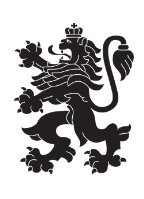 Министерство на земеделието и хранитеОбластна дирекция „Земеделие“ – гр.ПазарджикЗ   А   П   О   В   Е   Д№ РД-04-166/ 29.09.2023 г.МИЛЕНА ВЪЛЧИНОВА  – директор на областна дирекция „Земеделие” гр. Пазарджик, след като разгледах, обсъдих и оцених доказателствения материал по административната преписка за землището на с.Щърково, община Лесичово, област Пазарджик, за стопанската 2023 – 2024 г., а именно: заповед № РД 07-72/04.08.2023 г., по чл. 37в, ал. 1 ЗСПЗЗ, за създаване на комисия, доклада на комисията и приложените към него: сключеното споразумение, проекта на картата за разпределение на масивите за ползване в землището, проекта на регистър към картата, които са неразделна част от споразумението, както и всички останали документи по преписката,  за да се произнеса установих от фактическа и правна страна следното:І. ФАКТИЧЕСКА СТРАНА1) Заповедта на директора на областна дирекция „Земеделие” гр. Пазарджик № РД 07-72/04.08.2023 г., с която е създадена комисията за землището на с.Щърково, община Лесичово, област Пазарджик, е издадена до 05.08.2023 г., съгласно разпоредбата на чл. 37в, ал. 1 ЗСПЗЗ.2) Изготвен е доклад на комисията. Докладът съдържа всички необходими реквизити и данни, съгласно чл. 37в, ал. 4 ЗСПЗЗ и чл. 72в, ал. 1 – 4 ППЗСПЗЗ.Към доклада на комисията по чл. 37в, ал. 1 ЗСПЗЗ са приложени сключеното споразумение, проектът на картата на масивите за ползване в землището и проектът на регистър към нея.Сключено е споразумение, което е подписано от всички участници , с което са разпределили масивите за ползване в землището за стопанската 2023 – 2024 г.Споразумението обхваща не по-малко от две трети от общата площ на масивите за ползване в землището. Спазени са изискванията на чл. 37в, ал. 2 определящи срок за сключване на споразумението и минимална обща площ на масивите за ползване.Неразделна част от споразумението са проектът на картата за разпределение на масивите за ползване в землището и регистърът към нея, който съдържа всички необходими и -съществени данни, съгласно чл. 74, ал. 1 – 4 ППЗСПЗЗ.ІІ. ПРАВНА СТРАНАПроцедурата по сключване на споразумение между ползвателите/собствениците на земеделски земи (имоти), съответно за служебно разпределение на имотите в масивите за ползване в съответното землище, има законната цел за насърчаване на уедрено ползване на земеделските земи и създаване на масиви, ясно изразена в чл. чл. 37б и 37в ЗСПЗЗ, съответно чл.чл. 69 – 76 ППЗСПЗЗ.По своята правна същност процедурата за създаване на масиви за ползване в землището за съответната стопанска година е един смесен, динамичен и последователно осъществяващ се фактически състав. Споразумението между участниците е гражданскоправният юридически факт, а докладът на комисията, служебното разпределение на масивите за ползване и заповедта на директора на областната дирекция „Земеделие”, са административноправните юридически факти.Всички елементи на смесения фактически състав са осъществени, като са спазени изискванията на закона, конкретно посочени във фактическата част на заповедта.С оглед изложените фактически и правни доводи, на основание чл. 37в, ал. 4, ал. 5, ал. 6 и ал. 7 от ЗСПЗЗ, във връзка с чл. 75а, ал. 1, т. 1-3, ал. 2 от ППЗСПЗЗ,Р А З П О Р Е Д И Х:Въз основа на ДОКЛАДА на комисията:ОДОБРЯВАМ сключеното споразумение по чл. 37в, ал. 2 ЗСПЗЗ, включително и за имотите по чл. 37в, ал. 3, т. 2 ЗСПЗЗ, с което са разпределени масивите за ползване в землището на село Щърково , община Лесичово, област Пазарджик, за стопанската  2023 -2024 година, считано от 01.10.2023 г. до 01.10.2024 г.ОДОБРЯВАМ картата на разпределените масиви за ползване в посоченото землище, както и регистърът към нея, които са ОКОНЧАТЕЛНИ за стопанската година, считано от 01.10.2023 г. до 01.10.2024 г. Заповедта, заедно с окончателните карта на масивите за ползване и регистър, да се обяви в сградата на кметство село   Щърково и в сградата на общинската служба по земеделие гр. Септември,офис с. Калугерово,  както и да се публикува на интернет страницата на община  Лесичово  и областна дирекция „Земеделие” гр. Пазарджик, в срок от 7 дни от нейното издаване.Ползвател на земеделски земи, на който със заповедта са определени за ползване за стопанската 2023 – 2024 г., земите по чл. 37в, ал. 3, т. 2 от ЗСПЗЗ, е ДЛЪЖЕН да внесе по банкова сметка, с IBAN BG34UBBS80023300251210 и BIC UBBSBGSF, на областна дирекция „Земеделие” гр. Пазарджик, паричната сума в размер на определеното средно годишно рентно плащане за землището, в срок ДО ТРИ МЕСЕЦА от публикуването на настоящата заповед. Сумите са депозитни и се изплащат от областна дирекция „Земеделие” гр. Пазарджик на провоимащите лица, в срок от 10 (десет) години.За ползвателите, които не са заплатили в горния срок паричните суми за ползваните земи по чл. 37в, ал. 3, т 2 ЗСПЗЗ, съгласно настоящата заповед, директорът на областна дирекция „Земеделие” издава заповед за заплащане на трикратния размер на средното годишно рентно плащане за землището. В седемдневен срок от получаването на заповедта ползвателите превеждат паричните суми по сметка на областна дирекция „Земеделие” гр. Пазарджик.Заповедта може да се обжалва в 14 дневен срок, считано от обявяването/публикуването й, чрез областна дирекция „Земеделие” гр. Пазарджик, по реда предвиден в АПК – по административен пред министъра на земеделието  и/или съдебен ред пред Районен съд гр. Пазарджик.Обжалването на заповедта не спира нейното изпълнение.

Милена Емилова Вълчинова (Директор)
29.09.2023г. 08:12ч.
ОДЗ-Пазарджик

Електронният подпис се намира в отделен файл с название signature.txt.p7s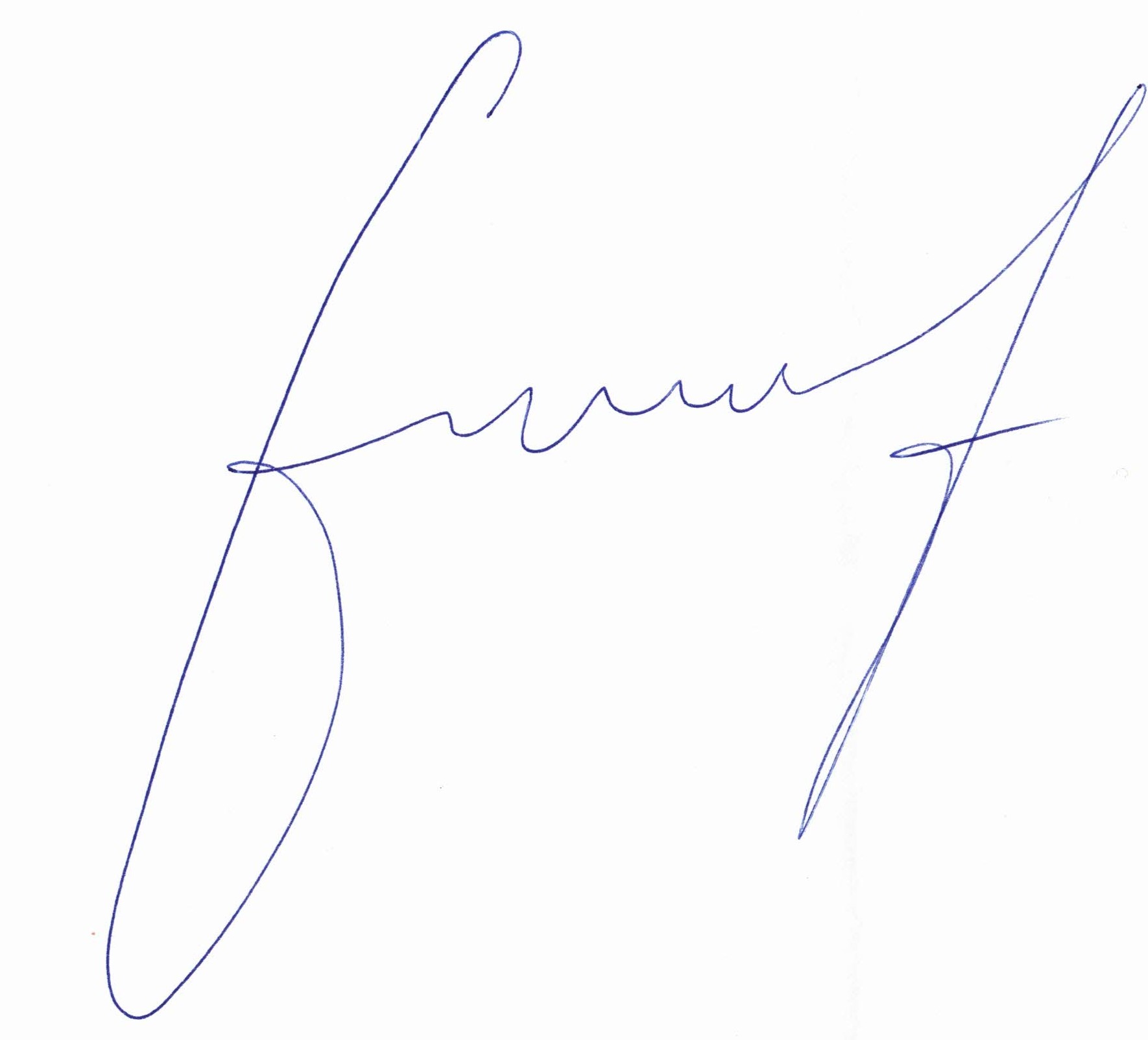 ПРИЛОЖЕНИЕСпоразумение на масиви за ползване на земеделски земи по чл. 37в, ал. 2 от ЗСПЗЗза стопанската 2023/2024 годиназа землището на с. Щърково, ЕКАТТЕ 84067, община Лесичово, област Пазарджик.ПолзвателМасив №Имот с регистрирано правно основаниеИмот с регистрирано правно основаниеИмот по чл. 37в, ал. 3, т. 2 от ЗСПЗЗИмот по чл. 37в, ал. 3, т. 2 от ЗСПЗЗИмот по чл. 37в, ал. 3, т. 2 от ЗСПЗЗСобственикПолзвателМасив №№Площ дка№Площ дкаДължимо рентно плащане в лв.СобственикАГРО СТОЕВ ЕООД4538.113.717100.36ДИ ЕМ ВИ АДАГРО СТОЕВ ЕООД4538.123.176БДААГРО СТОЕВ ЕООД4538.130.934БВГАГРО СТОЕВ ЕООД4538.490.889ВЕНЖОР АГРО ООДАГРО СТОЕВ ЕООД4538.480.861КВГАГРО СТОЕВ ЕООД4538.140.72038.140.3639.81КГВАГРО СТОЕВ ЕООД4738.514.955БТКАГРО СТОЕВ ЕООД8766.222.635НАК и др.АГРО СТОЕВ ЕООД8766.230.958ИМИАГРО СТОЕВ ЕООД8766.240.2536.82САВАГРО СТОЕВ ЕООД131113.6119.998ТНТАГРО СТОЕВ ЕООД131113.6819.111БТК и др.АГРО СТОЕВ ЕООД131113.6012.998АМИАГРО СТОЕВ ЕООД131113.6310.499БДААГРО СТОЕВ ЕООД131113.1079.549ЦТДАГРО СТОЕВ ЕООД131113.1089.549ИАС и др.АГРО СТОЕВ ЕООД131113.648.799ПХКАГРО СТОЕВ ЕООД131113.665.999МАЦАГРО СТОЕВ ЕООД131113.1095.200ИНВАГРО СТОЕВ ЕООД131113.574.052ГХХАГРО СТОЕВ ЕООД131113.583.704ЦТДАГРО СТОЕВ ЕООД131113.653.302113.653.30189.13АГК и др.АГРО СТОЕВ ЕООД131113.1102.999КХХАГРО СТОЕВ ЕООД131113.592.984ЦТД и др.АГРО СТОЕВ ЕООД133113.499.800БТКАГРО СТОЕВ ЕООД133113.537.050МСИ и др.АГРО СТОЕВ ЕООД133113.395.400ГСГАГРО СТОЕВ ЕООД133113.385.400ВНМАГРО СТОЕВ ЕООД133113.515.300ЦТДАГРО СТОЕВ ЕООД133113.355.206СТИАГРО СТОЕВ ЕООД133113.555.098НСВАГРО СТОЕВ ЕООД133113.525.000ЦТДАГРО СТОЕВ ЕООД133113.364.900АДВАНС ТЕРАФОНД  АДСИЦАГРО СТОЕВ ЕООД133113.424.400ИНЛ и др.АГРО СТОЕВ ЕООД133113.483.100ЕТБГ ИНВЕСТ-ГЕРГАНА СПАСОВААГРО СТОЕВ ЕООД133113.373.000ЦТД и др.АГРО СТОЕВ ЕООД133113.432.999ГАГАГРО СТОЕВ ЕООД133113.442.500ГСДАГРО СТОЕВ ЕООД133113.412.299ИИВАГРО СТОЕВ ЕООД133113.472.200ЦТД и др.АГРО СТОЕВ ЕООД133113.402.100ВРКАГРО СТОЕВ ЕООД133113.452.000ТСДАГРО СТОЕВ ЕООД133113.502.000КДААГРО СТОЕВ ЕООД133113.461.999БДПАГРО СТОЕВ ЕООД133113.541.500НИПАГРО СТОЕВ ЕООД135113.957.410НГМАГРО СТОЕВ ЕООД135113.925.692ЙАМАГРО СТОЕВ ЕООД135113.894.377ВНК и др.АГРО СТОЕВ ЕООД135113.913.856ИНР и др.АГРО СТОЕВ ЕООД135113.933.828ЧЕРИ ДРИЙМС ООДАГРО СТОЕВ ЕООД135113.863.532БТКАГРО СТОЕВ ЕООД135113.903.085ААПАГРО СТОЕВ ЕООД135113.882.788БТК и др.АГРО СТОЕВ ЕООД135113.872.785ЦТДАГРО СТОЕВ ЕООД135113.942.212РАДКА ГЕОРГИЕВА КРЪСТЕВААГРО СТОЕВ ЕООД135113.851.900ЦТД и др.АГРО СТОЕВ ЕООД136113.778.998ЦТДАГРО СТОЕВ ЕООД136113.707.031ИВ МАР ООДАГРО СТОЕВ ЕООД136113.755.300ИИКАГРО СТОЕВ ЕООД136113.764.498ХДСАГРО СТОЕВ ЕООД136113.743.999БСВАГРО СТОЕВ ЕООД136113.733.000ИБВАГРО СТОЕВ ЕООД136113.712.307ДАВАГРО СТОЕВ ЕООД136113.721.659БВГАГРО СТОЕВ ЕООД137113.838.995ЦСКАГРО СТОЕВ ЕООД137113.797.199ИДГ и др.АГРО СТОЕВ ЕООД137113.784.599БТКАГРО СТОЕВ ЕООД137113.814.300КАГАГРО СТОЕВ ЕООД137113.803.000ВБААГРО СТОЕВ ЕООД210103.703.974МСРАГРО СТОЕВ ЕООД234113.998.974ЦТДАГРО СТОЕВ ЕООД234113.983.500СДЦ и др.АГРО СТОЕВ ЕООД234113.1003.149ЛКЛАГРО СТОЕВ ЕООД234113.1040.3008.10АИКАГРО СТОЕВ ЕООД234113.1050.266ОМЕГА АГРО ИНВЕСТ ЕООДАГРО СТОЕВ ЕООД296111.426.600БТК и др.АГРО СТОЕВ ЕООД296111.386.000БТКАГРО СТОЕВ ЕООД296111.375.000БТКАГРО СТОЕВ ЕООД296111.414.699БНЛАГРО СТОЕВ ЕООД296111.393.999СМРАГРО СТОЕВ ЕООД296111.453.999ЙМРАГРО СТОЕВ ЕООД296111.353.099ИТТАГРО СТОЕВ ЕООД296111.363.000МКК и др.АГРО СТОЕВ ЕООД296111.462.603БТКАГРО СТОЕВ ЕООД296111.442.400БСКАГРО СТОЕВ ЕООД296111.402.000ЦТДАГРО СТОЕВ ЕООД296111.431.99953.97СПКАГРО СТОЕВ ЕООД299112.28.700ЦТДАГРО СТОЕВ ЕООД299112.55.999ЦТД и др.АГРО СТОЕВ ЕООД299112.94.379АГК и др.АГРО СТОЕВ ЕООД299112.44.099ЦТДАГРО СТОЕВ ЕООД299112.33.999ЦТД и др.АГРО СТОЕВ ЕООД299112.83.996ИАААГРО СТОЕВ ЕООД299112.73.000СДЦ и др.АГРО СТОЕВ ЕООД299112.62.000ИХХАГРО СТОЕВ ЕООД299112.111.999БТКАГРО СТОЕВ ЕООД299112.100.977БТКАГРО СТОЕВ ЕООД301111.327.999ММ ИНВЕСТМЪНТ ЕООД и др.АГРО СТОЕВ ЕООД301111.276.000ЦИКАГРО СТОЕВ ЕООД301111.265.200АИКАГРО СТОЕВ ЕООД301111.212.998ЙАГАГРО СТОЕВ ЕООД301111.292.167111.290.43311.69АГК и др.АГРО СТОЕВ ЕООД301111.282.000ППСАГРО СТОЕВ ЕООД301111.221.000ЦТДАГРО СТОЕВ ЕООД301111.301.000БТКАГРО СТОЕВ ЕООД301111.311.000ДЛКАГРО СТОЕВ ЕООД301111.241.000МСПАГРО СТОЕВ ЕООД301111.251.000НКСАГРО СТОЕВ ЕООД301111.231.000ОМЕГА АГРО ИНВЕСТ ЕООДАГРО СТОЕВ ЕООД302111.493.594МКВАГРО СТОЕВ ЕООД302111.573.323СКСАГРО СТОЕВ ЕООД302111.522.461ЕТБГ ИНВЕСТ-ГЕРГАНА СПАСОВААГРО СТОЕВ ЕООД302111.552.449САААГРО СТОЕВ ЕООД302111.482.379ДНД и др.АГРО СТОЕВ ЕООД302111.582.345ИВ МАР ООД и др.АГРО СТОЕВ ЕООД302111.601.965ГСПАГРО СТОЕВ ЕООД302111.511.458ЦТД и др.АГРО СТОЕВ ЕООД302111.501.444ИВАН ДИМИТРОВ КРЪСТЕВАГРО СТОЕВ ЕООД302111.561.251ЧЕРИ ДРИЙМС ООДАГРО СТОЕВ ЕООД302111.541.100ИГКАГРО СТОЕВ ЕООД302111.530.995НБПАГРО СТОЕВ ЕООД302111.590.957ЦТД и др.АГРО СТОЕВ ЕООД303112.1324.925СИК и др.АГРО СТОЕВ ЕООД304112.1713.462СИКАГРО СТОЕВ ЕООД304112.1810.463ЦТДАГРО СТОЕВ ЕООД31886.93.500ДГВАГРО СТОЕВ ЕООД31886.100.614ТПМАГРО СТОЕВ ЕООД36968.554.540122.57БНЛАГРО СТОЕВ ЕООД36968.563.06582.76ВЗГ и др.АГРО СТОЕВ ЕООД36968.531.82049.15СИСАГРО СТОЕВ ЕООД36968.540.93325.19ДЙТАГРО СТОЕВ ЕООД36968.520.688БТК и др.АГРО СТОЕВ ЕООД228103.4113.099ДНД и др.АГРО СТОЕВ ЕООД228103.408.100ЦТД и др.АГРО СТОЕВ ЕООД228103.396.500ВБААГРО СТОЕВ ЕООД228103.424.282СФВАГРО СТОЕВ ЕООД228103.381.499103.3810.489283.19БТКОБЩО за ползвателя (дка)571.09731.213842.75АГРО-НВ ЕООД57118.3910.001НКГАГРО-НВ ЕООД57118.419.495АЦМАГРО-НВ ЕООД57118.388.399ТСДАГРО-НВ ЕООД57118.406.499КНКАГРО-НВ ЕООД57118.376.000БТКАГРО-НВ ЕООД57118.354.000ВСГАГРО-НВ ЕООД57118.362.500АГК и др.АГРО-НВ ЕООД58118.587.999ХИААГРО-НВ ЕООД58118.227.301ССВ и др.АГРО-НВ ЕООД58118.576.000НЗНАГРО-НВ ЕООД58118.565.000ЗЦНАГРО-НВ ЕООД58118.214.999134.97БГНАГРО-НВ ЕООД58118.554.147НСТАГРО-НВ ЕООД58118.232.089НСВАГРО-НВ ЕООД58118.541.942ЦТДАГРО-НВ ЕООД59118.314.024378.64ДИ ЕМ ВИ АДАГРО-НВ ЕООД59118.67.225БТК и др.АГРО-НВ ЕООД59118.44.933НСКАГРО-НВ ЕООД59118.22.349НСТАГРО-НВ ЕООД59118.11.845НСТАГРО-НВ ЕООД60118.335.199ИНЛ и др.АГРО-НВ ЕООД60118.314.000ЙАМАГРО-НВ ЕООД60118.253.206НСПАГРО-НВ ЕООД60118.302.800БТКАГРО-НВ ЕООД60118.292.50067.50САВАГРО-НВ ЕООД60118.262.20059.40ААДАГРО-НВ ЕООД60118.282.000КДААГРО-НВ ЕООД60118.321.60143.23ДИ ЕМ ВИ АДАГРО-НВ ЕООД60118.271.000ЕТБГ ИНВЕСТ-ГЕРГАНА СПАСОВААГРО-НВ ЕООД61118.463.000СТИАГРО-НВ ЕООД61118.492.899ЦТДАГРО-НВ ЕООД61118.482.800ЕТБГ ИНВЕСТ-ГЕРГАНА СПАСОВААГРО-НВ ЕООД61118.432.781ЗАИ и др.АГРО-НВ ЕООД61118.502.500ВНМАГРО-НВ ЕООД61118.452.500ИАГАГРО-НВ ЕООД61118.442.000ЦТДАГРО-НВ ЕООД61118.472.000СПТАГРО-НВ ЕООД61118.510.937118.510.0631.70ЮЛИЯН АТАНАСОВ ДРАГИЕВАГРО-НВ ЕООД62118.96.499175.47МГУАГРО-НВ ЕООД62118.103.299ЕТБГ ИНВЕСТ-ГЕРГАНА СПАСОВААГРО-НВ ЕООД62118.81.804СПТАГРО-НВ ЕООД62118.111.427118.110.0972.62ЮЛИЯН АТАНАСОВ ДРАГИЕВАГРО-НВ ЕООД9066.21.690ИВ МАР ООДАГРО-НВ ЕООД132113.2317.199ВНМ и др.АГРО-НВ ЕООД132113.226.900БДААГРО-НВ ЕООД132113.286.500ЧЕРИ ДРИЙМС ООДАГРО-НВ ЕООД132113.254.700ВПВАГРО-НВ ЕООД132113.1064.500ЦТД и др.АГРО-НВ ЕООД132113.264.200БККАГРО-НВ ЕООД132113.274.100КИРАГРО-НВ ЕООД132113.194.099ЦТД и др.АГРО-НВ ЕООД132113.314.000ЦТДАГРО-НВ ЕООД132113.213.400ПИЛАГРО-НВ ЕООД132113.293.300СКСАГРО-НВ ЕООД132113.303.115113.301.98453.57ВТС и др.АГРО-НВ ЕООД132113.203.000ИИДАГРО-НВ ЕООД132113.182.500ЙХЙАГРО-НВ ЕООД132113.242.400АВМАГРО-НВ ЕООД132113.821.999БДААГРО-НВ ЕООД132113.331.622БТК и др.АГРО-НВ ЕООД132113.171.300АДВАНС ТЕРАФОНД  АДСИЦАГРО-НВ ЕООД132113.161.100ЦТДАГРО-НВ ЕООД132113.150.999РИКАГРО-НВ ЕООД132113.320.681ЦТД и др.АГРО-НВ ЕООД134113.611.499ИВАН ДИМИТРОВ КРЪСТЕВАГРО-НВ ЕООД134113.49.200РЦЦАГРО-НВ ЕООД134113.1038.399ТЙЦАГРО-НВ ЕООД134113.97.000ЕТБГ ИНВЕСТ-ГЕРГАНА СПАСОВААГРО-НВ ЕООД134113.116.499РЦЦАГРО-НВ ЕООД134113.134.702БНЛАГРО-НВ ЕООД134113.14.588СПС и др.АГРО-НВ ЕООД134113.34.530ДАГ и др.АГРО-НВ ЕООД134113.103.601КНКАГРО-НВ ЕООД134113.22.398ЦТД и др.АГРО-НВ ЕООД134113.82.000ЦТД и др.АГРО-НВ ЕООД134113.52.000ДГТАГРО-НВ ЕООД134113.71.999ЦТД и др.АГРО-НВ ЕООД235114.26.701180.93МГУ и др.АГРО-НВ ЕООД235114.294.935ММ ИНВЕСТМЪНТ ЕООД и др.АГРО-НВ ЕООД235114.34.399БТК и др.АГРО-НВ ЕООД235114.44.000ЦБЦАГРО-НВ ЕООД235114.14.000АГГАГРО-НВ ЕООД235114.52.900ЙДААГРО-НВ ЕООД235114.62.499БТКАГРО-НВ ЕООД235114.282.405КАКАГРО-НВ ЕООД236114.189.537257.50АКДАГРО-НВ ЕООД236114.194.200БТКАГРО-НВ ЕООД236114.213.499АДВАНС ТЕРАФОНД  АДСИЦАГРО-НВ ЕООД236114.203.499БТКАГРО-НВ ЕООД236114.222.000ВЕНЖОР АГРО ООДАГРО-НВ ЕООД236114.230.99926.97ИЛКАГРО-НВ ЕООД237114.116.099ИВ МАР ООДАГРО-НВ ЕООД237114.123.650ЦТДАГРО-НВ ЕООД237114.102.300АДВАНС ТЕРАФОНД  АДСИЦАГРО-НВ ЕООД237114.82.000ХТКАГРО-НВ ЕООД237114.91.900ИВАН ДИМИТРОВ КРЪСТЕВАГРО-НВ ЕООД237114.261.000ГАТ и др.АГРО-НВ ЕООД238114.2513.185ЦТДАГРО-НВ ЕООД239114.154.100АРКАГРО-НВ ЕООД239114.142.600НАК и др.АГРО-НВ ЕООД239114.161.99453.84ИНКАГРО-НВ ЕООД27091.119.809ИВ МАР ООДАГРО-НВ ЕООД27091.306.654ЦТДАГРО-НВ ЕООД27091.123.678ЦТДАГРО-НВ ЕООД27091.101.600ЦТДАГРО-НВ ЕООД297110.2111.499ЦТДАГРО-НВ ЕООД297110.716.281169.59ПАК и др.АГРО-НВ ЕООД297110.226.000ЦТДАГРО-НВ ЕООД297110.725.211ЦТДАГРО-НВ ЕООД297110.243.799ГЛААГРО-НВ ЕООД297110.703.500СФВАГРО-НВ ЕООД297110.253.430НЗТ и др.АГРО-НВ ЕООД297110.691.800НСТАГРО-НВ ЕООД297110.681.300БДААГРО-НВ ЕООД297110.671.100ВЕНЖОР АГРО ООДАГРО-НВ ЕООД300110.414.494ДАВАГРО-НВ ЕООД300110.75.998ЦТД и др.АГРО-НВ ЕООД300110.55.100ЦТД и др.АГРО-НВ ЕООД300110.64.000БВГАГРО-НВ ЕООД300110.32.600ЦТД и др.АГРО-НВ ЕООД300110.22.00054.00ПВКАГРО-НВ ЕООД305110.163.500ЦТД и др.АГРО-НВ ЕООД305110.173.100ХВХАГРО-НВ ЕООД305110.92.999ААИАГРО-НВ ЕООД305110.182.000ЦТДАГРО-НВ ЕООД305110.132.000БДААГРО-НВ ЕООД305110.102.000ЦТДАГРО-НВ ЕООД305110.141.799АГКАГРО-НВ ЕООД305110.111.700МГТАГРО-НВ ЕООД305110.151.500СКТАГРО-НВ ЕООД305110.121.300АГК и др.АГРО-НВ ЕООД5091.576.763ИВ МАР ООДАГРО-НВ ЕООД5091.584.672ИВ МАР ООДАГРО-НВ ЕООД5191.321.268ЦТДОБЩО за ползвателя (дка)496.93861.4791659.93В И Д ООД1120.363.800102.60САЧВ И Д ООД1120.353.29989.07ДИ ЕМ ВИ АДВ И Д ООД1120.342.362БТК и др.В И Д ООД2120.403.700ИВ МАР ООДВ И Д ООД2120.381.20032.40ДИ ЕМ ВИ АДВ И Д ООД2120.391.00027.00ЛВВВ И Д ООД2120.420.843ЧЕРИ ЕНЕРДЖИ ЕООДВ И Д ООД2120.410.500ИВ МАР ООДВ И Д ООД3120.15.889ВСКВ И Д ООД2756.22923.849БДАВ И Д ООД2756.22818.997ТНТВ И Д ООД2756.22715.498БДАВ И Д ООД2756.22615.099АГК и др.В И Д ООД2756.22513.599ТСДВ И Д ООД2756.2226.200ИНГ и др.В И Д ООД2756.2205.700ГАГВ И Д ООД2756.2215.599ЦТД и др.В И Д ООД2756.2474.801АСХВ И Д ООД2756.2194.799НСТВ И Д ООД2756.2414.501БТКВ И Д ООД2756.2394.000ЧЕРИ ДРИЙМС ООДВ И Д ООД2756.2183.750ККК и др.В И Д ООД2756.2163.575ЦТД и др.В И Д ООД2756.2153.348БТКВ И Д ООД2756.2143.058БТК и др.В И Д ООД2756.2483.000ГСПВ И Д ООД2756.2112.995ФНКВ И Д ООД2756.2102.994ЦТДВ И Д ООД2756.2122.977ИВАН ДИМИТРОВ КРЪСТЕВВ И Д ООД2756.2132.964ДАВВ И Д ООД2756.2172.650СПКВ И Д ООД2756.2081.983ДНДВ И Д ООД2756.2091.79356.2091.09529.58СКТВ И Д ООД2856.1607.200БТК и др.В И Д ООД2856.1966.199НКСВ И Д ООД2856.1546.000ВЗГ и др.В И Д ООД2856.1565.899СМРВ И Д ООД2856.1535.499НСКВ И Д ООД2856.1525.200ЦТД и др.В И Д ООД2856.1495.000135.00ГЛРВ И Д ООД2856.1614.699БТК и др.В И Д ООД2856.1674.471ЕТБГ ИНВЕСТ-ГЕРГАНА СПАСОВАВ И Д ООД2856.1514.399ЦСКВ И Д ООД2856.1454.101НМПВ И Д ООД2856.2324.099ГТЙВ И Д ООД2856.1484.000БДАВ И Д ООД2856.1553.800ИВ МАР ООДВ И Д ООД2856.1593.599КИРВ И Д ООД2856.1663.199ИЛКВ И Д ООД2856.1623.000ГАТВ И Д ООД2856.1443.000БВГВ И Д ООД2856.1633.000ДВКВ И Д ООД2856.1652.500СВГВ И Д ООД2856.1582.200ГАГВ И Д ООД2856.1472.100АКДВ И Д ООД2856.2332.000ЛИЛВ И Д ООД2856.1642.000АНСВ И Д ООД2856.1571.999ИЦКВ И Д ООД2856.1461.999ИНРВ И Д ООД2956.1895.599ГМИВ И Д ООД2956.1765.499БДАВ И Д ООД2956.1854.799ААСВ И Д ООД2956.1814.200СКСВ И Д ООД2956.1734.000ЙАМВ И Д ООД2956.1903.999БТКВ И Д ООД2956.1773.980ЦТДВ И Д ООД2956.1743.900РАДКА ГЕОРГИЕВА КРЪСТЕВА и др.В И Д ООД2956.1713.599ИВ МАР ООДВ И Д ООД2956.1753.499БДАВ И Д ООД2956.1913.201КВГВ И Д ООД2956.1872.760ГЛАВ И Д ООД2956.1882.600СДЦВ И Д ООД2956.1722.500ССВВ И Д ООД2956.1782.100ААПВ И Д ООД2956.1802.000ИАВВ И Д ООД2956.1791.999БСКВ И Д ООД2956.1831.60043.20ЧЕРИ ЕНЕРДЖИ ЕООДВ И Д ООД2956.1821.400ЦТД и др.В И Д ООД2956.1841.200АСНВ И Д ООД2956.1861.001ЦТДВ И Д ООД2956.1701.00027.00СИЛВ И Д ООД3056.2061.985КИТВ И Д ООД3056.2051.938ГБМВ И Д ООД3056.2041.924БТКВ И Д ООД3056.2031.846ВЛДВ И Д ООД3056.2021.341ЕТБГ ИНВЕСТ-ГЕРГАНА СПАСОВАВ И Д ООД3056.2010.474ГВКВ И Д ООД3156.13113.698ЮЛИЯН АТАНАСОВ ДРАГИЕВВ И Д ООД3156.1379.763НИВ и др.В И Д ООД3156.1996.945ЛИЛВ И Д ООД3156.1335.800ДИГВ И Д ООД3156.1424.829ЛПСВ И Д ООД3156.1324.500ЙМРВ И Д ООД3156.1393.962НСТВ И Д ООД3156.1413.062АТСВ И Д ООД3156.1353.000КНКВ И Д ООД3156.1382.978ТПСВ И Д ООД3156.1432.851СКСВ И Д ООД3156.1302.500ЦТДВ И Д ООД3156.1362.499СМРВ И Д ООД3156.1292.199ЗНР и др.В И Д ООД3156.1342.000ААИВ И Д ООД3156.1401.20856.1400.77020.80ВТС и др.В И Д ООД3256.1016.545ДНГВ И Д ООД3256.1086.305ИВАН ДИМИТРОВ КРЪСТЕВВ И Д ООД3256.1095.415ГСДВ И Д ООД3256.1045.321АГКВ И Д ООД3256.1144.560БДАВ И Д ООД3256.1103.802ИПКВ И Д ООД3256.1123.605ТНС и др.В И Д ООД3256.1063.510БТКВ И Д ООД3256.1033.376ИВ МАР ООДВ И Д ООД3256.1022.900КИТВ И Д ООД3256.1112.850ЙХЙВ И Д ООД3256.1132.843ККК и др.В И Д ООД3256.1072.827ИАГВ И Д ООД3256.1052.482ИВАН ДИМИТРОВ КРЪСТЕВВ И Д ООД3256.1002.000МДСВ И Д ООД3256.991.00027.00ТКТВ И Д ООД3256.980.665АНКВ И Д ООД3356.928.458БТК и др.В И Д ООД3356.877.520ННК и др.В И Д ООД3356.937.349ПЙТВ И Д ООД3356.945.450МДГВ И Д ООД3356.904.541ЕТБГ ИНВЕСТ-ГЕРГАНА СПАСОВА и др.В И Д ООД3356.884.099ВРКВ И Д ООД3356.893.855ААИВ И Д ООД3356.912.418ЦТДВ И Д ООД3356.952.000ГПАВ И Д ООД3356.961.930ПИЛВ И Д ООД3556.6812.799ВСГВ И Д ООД3556.24611.486ГХГ и др.В И Д ООД3556.677.299НЗТ и др.В И Д ООД3556.2365.299БДАВ И Д ООД3856.579.499АГК и др.В И Д ООД3856.556.699БДАВ И Д ООД3856.563.999ЦТДВ И Д ООД3856.542.300ЦТДВ И Д ООД3856.532.000ИВАН ДИМИТРОВ КРЪСТЕВВ И Д ООД3856.2300.90024.30СККВ И Д ООД3856.520.801ГАТ и др.В И Д ООД119101.1312.306ММ ИНВЕСТМЪНТ ЕООД и др.В И Д ООД119101.88.141ВСКВ И Д ООД119101.46.586СТИВ И Д ООД119101.115.716БТКВ И Д ООД119101.65.124ЕТБГ ИНВЕСТ-ГЕРГАНА СПАСОВАВ И Д ООД119101.15.123БДАВ И Д ООД119101.35.066БТК и др.В И Д ООД119101.94.869БТКВ И Д ООД119101.144.049ЕТБГ ИНВЕСТ-ГЕРГАНА СПАСОВАВ И Д ООД119101.23.999БДАВ И Д ООД119101.123.747ГЦИВ И Д ООД119101.73.341КББВ И Д ООД119101.52.509МТПВ И Д ООД119101.101.954ААИВ И Д ООД121101.445.799ЛКЛВ И Д ООД121101.434.000ПААВ И Д ООД121101.423.999АГКВ И Д ООД121101.253.500ЮЛИЯН АТАНАСОВ ДРАГИЕВВ И Д ООД121101.243.200ЕТБГ ИНВЕСТ-ГЕРГАНА СПАСОВАВ И Д ООД121101.233.000ГППВ И Д ООД121101.413.00081.00ПВКВ И Д ООД121101.462.699ЦТД и др.В И Д ООД121101.452.000ХДСВ И Д ООД121101.221.999ИВ МАР ООДВ И Д ООД121101.211.500ЕИКВ И Д ООД123101.504.000БНЛВ И Д ООД123101.493.670ГАТ и др.В И Д ООД123101.480.610101.480.39010.53ВТС и др.В И Д ООД124101.193.000БДАВ И Д ООД124101.161.20032.40ДКЯВ И Д ООД124101.171.00027.00АКФВ И Д ООД124101.181.00027.00ИЛКВ И Д ООД12799.4411.792ПВЖ и др.В И Д ООД12799.499.998ПАГВ И Д ООД12799.437.183ГМИВ И Д ООД12799.407.000ПИЙВ И Д ООД12799.476.952ЦТД и др.В И Д ООД12799.426.481МАЦВ И Д ООД12799.465.960ИКРВ И Д ООД12799.515.590НСТВ И Д ООД12799.415.499БТКВ И Д ООД12799.454.985ВЕНЖОР АГРО ООДВ И Д ООД12799.503.748ЦТДВ И Д ООД12799.73.296ЦТДВ И Д ООД12799.391.56099.394.680126.36НКР и др.В И Д ООД293110.5010.000ДИЛ и др.В И Д ООД293110.528.999МДГВ И Д ООД293110.486.399ЦТД и др.В И Д ООД293110.545.999ИАГВ И Д ООД293110.535.700ААСВ И Д ООД293110.495.499СМРВ И Д ООД293110.555.000ИВ МАР ООДВ И Д ООД293110.464.974ЦТД и др.В И Д ООД293110.513.999ЙМРВ И Д ООД293110.471.000ЦТД и др.В И Д ООД295110.369.999ДСВВ И Д ООД295110.304.293ЦТД и др.В И Д ООД295110.313.999ДАРВ И Д ООД295110.343.40091.80ГЛРВ И Д ООД295110.283.000БТК и др.В И Д ООД295110.333.000ИВАН ДИМИТРОВ КРЪСТЕВВ И Д ООД295110.402.577БТК и др.В И Д ООД295110.352.500ЕТБГ ИНВЕСТ-ГЕРГАНА СПАСОВАВ И Д ООД295110.292.500АВМВ И Д ООД295110.382.299АКДВ И Д ООД295110.411.964БТКВ И Д ООД295110.371.501ГАТВ И Д ООД295110.321.499ВЕНЖОР АГРО ООДВ И Д ООД295110.391.465110.392.93379.19БЙИ и др.В И Д ООД295110.421.462ГСГВ И Д ООД295110.430.79621.50ГНТВ И Д ООД295110.440.630ЦТДВ И Д ООД298110.747.500НИГ и др.В И Д ООД298110.737.499ДНГВ И Д ООД298110.626.500ФНКВ И Д ООД298110.763.650РПЦВ И Д ООД298110.753.650ЕАКВ И Д ООД298110.633.600КСКВ И Д ООД298110.643.000ЕТБГ ИНВЕСТ-ГЕРГАНА СПАСОВАВ И Д ООД298110.602.000НИВВ И Д ООД298110.581.300НСКВ И Д ООД298110.591.000ЦТД и др.В И Д ООД298110.611.000ККК и др.В И Д ООД756.467.000ГВВВ И Д ООД756.456.859ВЕНЖОР АГРО ООДВ И Д ООД756.424.925АСХВ И Д ООД756.443.100ИВАН ДИМИТРОВ КРЪСТЕВВ И Д ООД756.433.100ПДТВ И Д ООД756.481.799ППМВ И Д ООД756.471.600ВНМ и др.В И Д ООД756.491.300ГАНВ И Д ООД2656.1247.299ИВАН ДИМИТРОВ КРЪСТЕВВ И Д ООД2656.1223.300КДАВ И Д ООД2656.1232.200ИВАН ДИМИТРОВ КРЪСТЕВВ И Д ООД2656.1251.000АВБВ И Д ООД2656.1260.800СТИВ И Д ООД2656.1270.700ЕТБГ ИНВЕСТ-ГЕРГАНА СПАСОВАОБЩО за ползвателя (дка)962.61739.0641054.73ГЕОРГИ АЛЕКСАНДРОВ АЛЕКСАНДРОВ982.456.157БДАГЕОРГИ АЛЕКСАНДРОВ АЛЕКСАНДРОВ982.445.996ППМГЕОРГИ АЛЕКСАНДРОВ АЛЕКСАНДРОВ982.85.583БДАГЕОРГИ АЛЕКСАНДРОВ АЛЕКСАНДРОВ982.465.358ЗНР и др.ГЕОРГИ АЛЕКСАНДРОВ АЛЕКСАНДРОВ982.434.787ВГВГЕОРГИ АЛЕКСАНДРОВ АЛЕКСАНДРОВ982.123.924ЦТДГЕОРГИ АЛЕКСАНДРОВ АЛЕКСАНДРОВ982.93.493ВАЛЛЕЙ ВИНТНЪРСЕООДГЕОРГИ АЛЕКСАНДРОВ АЛЕКСАНДРОВ1032.208.499БДАГЕОРГИ АЛЕКСАНДРОВ АЛЕКСАНДРОВ1032.46.000ЧЕРИ ДРИЙМС ООДГЕОРГИ АЛЕКСАНДРОВ АЛЕКСАНДРОВ1032.183.417ЕТБГ ИНВЕСТ-ГЕРГАНА СПАСОВАГЕОРГИ АЛЕКСАНДРОВ АЛЕКСАНДРОВ1032.193.096БДАГЕОРГИ АЛЕКСАНДРОВ АЛЕКСАНДРОВ1382.406.956БДАГЕОРГИ АЛЕКСАНДРОВ АЛЕКСАНДРОВ1382.203.146БДАГЕОРГИ АЛЕКСАНДРОВ АЛЕКСАНДРОВ1382.172.048КИРГЕОРГИ АЛЕКСАНДРОВ АЛЕКСАНДРОВ1682.1146.500ГСПГЕОРГИ АЛЕКСАНДРОВ АЛЕКСАНДРОВ1682.1131.897ЕТБГ ИНВЕСТ-ГЕРГАНА СПАСОВАГЕОРГИ АЛЕКСАНДРОВ АЛЕКСАНДРОВ1732.558.998ГТМГЕОРГИ АЛЕКСАНДРОВ АЛЕКСАНДРОВ1732.564.976ГАТ и др.ГЕОРГИ АЛЕКСАНДРОВ АЛЕКСАНДРОВ2082.265.500ИТВГЕОРГИ АЛЕКСАНДРОВ АЛЕКСАНДРОВ2082.253.760ПНК и др.ГЕОРГИ АЛЕКСАНДРОВ АЛЕКСАНДРОВ2232.92.659ЙТДГЕОРГИ АЛЕКСАНДРОВ АЛЕКСАНДРОВ2482.553.300БДАГЕОРГИ АЛЕКСАНДРОВ АЛЕКСАНДРОВ2482.531.100АТСГЕОРГИ АЛЕКСАНДРОВ АЛЕКСАНДРОВ2482.540.60016.20ТПСГЕОРГИ АЛЕКСАНДРОВ АЛЕКСАНДРОВ2582.361.458АВГГЕОРГИ АЛЕКСАНДРОВ АЛЕКСАНДРОВ4638.23.896БТКГЕОРГИ АЛЕКСАНДРОВ АЛЕКСАНДРОВ4638.33.712БДАГЕОРГИ АЛЕКСАНДРОВ АЛЕКСАНДРОВ4638.40.924ИИВГЕОРГИ АЛЕКСАНДРОВ АЛЕКСАНДРОВ4638.50.873ГАВГЕОРГИ АЛЕКСАНДРОВ АЛЕКСАНДРОВ11579.433.20086.40ЦНЛГЕОРГИ АЛЕКСАНДРОВ АЛЕКСАНДРОВ11579.442.000ГРАДИНИ АЛЕКСАНДЪР 78 ЕООДГЕОРГИ АЛЕКСАНДРОВ АЛЕКСАНДРОВ11579.421.600ЦТДГЕОРГИ АЛЕКСАНДРОВ АЛЕКСАНДРОВ11579.411.00027.00ТМТГЕОРГИ АЛЕКСАНДРОВ АЛЕКСАНДРОВ11579.400.38510.39СНТГЕОРГИ АЛЕКСАНДРОВ АЛЕКСАНДРОВ14115.293.241ТИНГЕОРГИ АЛЕКСАНДРОВ АЛЕКСАНДРОВ23092.12.353ЦТДГЕОРГИ АЛЕКСАНДРОВ АЛЕКСАНДРОВ25576.63.927ЦТДГЕОРГИ АЛЕКСАНДРОВ АЛЕКСАНДРОВ26991.144.052109.41ХЗТГЕОРГИ АЛЕКСАНДРОВ АЛЕКСАНДРОВ26991.153.182БДАГЕОРГИ АЛЕКСАНДРОВ АЛЕКСАНДРОВ26991.223.15685.22ДИ ЕМ ВИ АДГЕОРГИ АЛЕКСАНДРОВ АЛЕКСАНДРОВ26991.521.96353.01ИНВГЕОРГИ АЛЕКСАНДРОВ АЛЕКСАНДРОВ26991.161.62143.78НЛЛГЕОРГИ АЛЕКСАНДРОВ АЛЕКСАНДРОВ26991.171.55642.01ПААГЕОРГИ АЛЕКСАНДРОВ АЛЕКСАНДРОВ26991.231.469БДАГЕОРГИ АЛЕКСАНДРОВ АЛЕКСАНДРОВ27291.432.99980.97ААПГЕОРГИ АЛЕКСАНДРОВ АЛЕКСАНДРОВ27291.352.799ДЛКГЕОРГИ АЛЕКСАНДРОВ АЛЕКСАНДРОВ27291.442.000СННГЕОРГИ АЛЕКСАНДРОВ АЛЕКСАНДРОВ27291.421.498СВГГЕОРГИ АЛЕКСАНДРОВ АЛЕКСАНДРОВ27291.410.996ГАВГЕОРГИ АЛЕКСАНДРОВ АЛЕКСАНДРОВ27383.27.090191.42ДИ ЕМ ВИ АДГЕОРГИ АЛЕКСАНДРОВ АЛЕКСАНДРОВ27383.12.999ВСГГЕОРГИ АЛЕКСАНДРОВ АЛЕКСАНДРОВ27383.30.2085.62АДВАНС ТЕРАФОНД  АДСИЦГЕОРГИ АЛЕКСАНДРОВ АЛЕКСАНДРОВ27913.357.459201.40ДИ ЕМ ВИ АДГЕОРГИ АЛЕКСАНДРОВ АЛЕКСАНДРОВ27913.264.000ИТВГЕОРГИ АЛЕКСАНДРОВ АЛЕКСАНДРОВ27913.483.54095.57ААПГЕОРГИ АЛЕКСАНДРОВ АЛЕКСАНДРОВ27913.343.53413.341.76647.68СПС и др.ГЕОРГИ АЛЕКСАНДРОВ АЛЕКСАНДРОВ27913.313.50094.50САВГЕОРГИ АЛЕКСАНДРОВ АЛЕКСАНДРОВ27913.473.269ЦТДГЕОРГИ АЛЕКСАНДРОВ АЛЕКСАНДРОВ27913.563.000МДГГЕОРГИ АЛЕКСАНДРОВ АЛЕКСАНДРОВ27913.272.60070.20НСВГЕОРГИ АЛЕКСАНДРОВ АЛЕКСАНДРОВ27913.592.300ЙДАГЕОРГИ АЛЕКСАНДРОВ АЛЕКСАНДРОВ27913.542.12557.38АВБГЕОРГИ АЛЕКСАНДРОВ АЛЕКСАНДРОВ27913.551.67745.29ЙАМГЕОРГИ АЛЕКСАНДРОВ АЛЕКСАНДРОВ27913.571.50040.50ДИ ЕМ ВИ АДГЕОРГИ АЛЕКСАНДРОВ АЛЕКСАНДРОВ27913.581.500ЦТДГЕОРГИ АЛЕКСАНДРОВ АЛЕКСАНДРОВ27913.331.50040.50ГМПГЕОРГИ АЛЕКСАНДРОВ АЛЕКСАНДРОВ27913.281.000ИТПГЕОРГИ АЛЕКСАНДРОВ АЛЕКСАНДРОВ27913.301.000ГВВГЕОРГИ АЛЕКСАНДРОВ АЛЕКСАНДРОВ27913.321.00027.00ММСГЕОРГИ АЛЕКСАНДРОВ АЛЕКСАНДРОВ27913.460.965ЦТДГЕОРГИ АЛЕКСАНДРОВ АЛЕКСАНДРОВ27913.290.80021.60БААГЕОРГИ АЛЕКСАНДРОВ АЛЕКСАНДРОВ28313.214.999ЦТДГЕОРГИ АЛЕКСАНДРОВ АЛЕКСАНДРОВ28313.204.000ЗНР и др.ГЕОРГИ АЛЕКСАНДРОВ АЛЕКСАНДРОВ28313.222.00053.99ДИ ЕМ ВИ АДГЕОРГИ АЛЕКСАНДРОВ АЛЕКСАНДРОВ28313.230.99813.231.99353.81СПС и др.ГЕОРГИ АЛЕКСАНДРОВ АЛЕКСАНДРОВ30722.103.753101.33ТКТГЕОРГИ АЛЕКСАНДРОВ АЛЕКСАНДРОВ30722.92.799ЦТДГЕОРГИ АЛЕКСАНДРОВ АЛЕКСАНДРОВ30722.152.494НИПГЕОРГИ АЛЕКСАНДРОВ АЛЕКСАНДРОВ30722.122.000СМРГЕОРГИ АЛЕКСАНДРОВ АЛЕКСАНДРОВ30722.132.000ЦТДГЕОРГИ АЛЕКСАНДРОВ АЛЕКСАНДРОВ30722.141.999ГДТГЕОРГИ АЛЕКСАНДРОВ АЛЕКСАНДРОВ30722.110.70018.90СННГЕОРГИ АЛЕКСАНДРОВ АЛЕКСАНДРОВ30722.220.700ОМЕГА АГРО ИНВЕСТ ЕООДГЕОРГИ АЛЕКСАНДРОВ АЛЕКСАНДРОВ31022.72.280ВЕНЖОР АГРО ООДГЕОРГИ АЛЕКСАНДРОВ АЛЕКСАНДРОВ32890.193.999107.97ДНД и др.ГЕОРГИ АЛЕКСАНДРОВ АЛЕКСАНДРОВ32890.233.40091.80ИВ МАР ООДГЕОРГИ АЛЕКСАНДРОВ АЛЕКСАНДРОВ32890.173.000ВСДГЕОРГИ АЛЕКСАНДРОВ АЛЕКСАНДРОВ32890.202.99980.97СФВГЕОРГИ АЛЕКСАНДРОВ АЛЕКСАНДРОВ32890.152.10056.70ААПГЕОРГИ АЛЕКСАНДРОВ АЛЕКСАНДРОВ32890.211.50040.50ДИ ЕМ ВИ АДГЕОРГИ АЛЕКСАНДРОВ АЛЕКСАНДРОВ32890.161.00027.00ПИНГЕОРГИ АЛЕКСАНДРОВ АЛЕКСАНДРОВ32890.140.71419.28РИКГЕОРГИ АЛЕКСАНДРОВ АЛЕКСАНДРОВ32890.180.69918.87ДИ ЕМ ВИ АДГЕОРГИ АЛЕКСАНДРОВ АЛЕКСАНДРОВ33488.13.229ААИГЕОРГИ АЛЕКСАНДРОВ АЛЕКСАНДРОВ33590.981.603ГРАДИНИ АЛЕКСАНДЪР 78 ЕООДГЕОРГИ АЛЕКСАНДРОВ АЛЕКСАНДРОВ33590.970.994ИНЛГЕОРГИ АЛЕКСАНДРОВ АЛЕКСАНДРОВ33590.990.625ЦТДГЕОРГИ АЛЕКСАНДРОВ АЛЕКСАНДРОВ37669.202.323ИЙИГЕОРГИ АЛЕКСАНДРОВ АЛЕКСАНДРОВ37669.190.3178.57ХДГГЕОРГИ АЛЕКСАНДРОВ АЛЕКСАНДРОВ38590.992.727ЦТДГЕОРГИ АЛЕКСАНДРОВ АЛЕКСАНДРОВ38590.970.502ИНЛГЕОРГИ АЛЕКСАНДРОВ АЛЕКСАНДРОВ39291.201.511БДАГЕОРГИ АЛЕКСАНДРОВ АЛЕКСАНДРОВ39291.191.11230.02ЕТБГ ИНВЕСТ-ГЕРГАНА СПАСОВАГЕОРГИ АЛЕКСАНДРОВ АЛЕКСАНДРОВ40524.78.887ВЕНЖОР АГРО ООДГЕОРГИ АЛЕКСАНДРОВ АЛЕКСАНДРОВ613.856.397ДАГ и др.ГЕОРГИ АЛЕКСАНДРОВ АЛЕКСАНДРОВ613.925.000135.00МГУ и др.ГЕОРГИ АЛЕКСАНДРОВ АЛЕКСАНДРОВ613.894.000108.00ТПСГЕОРГИ АЛЕКСАНДРОВ АЛЕКСАНДРОВ613.863.40291.85ИБВГЕОРГИ АЛЕКСАНДРОВ АЛЕКСАНДРОВ613.903.00081.00ААПГЕОРГИ АЛЕКСАНДРОВ АЛЕКСАНДРОВ613.912.000ИВ МАР ООДГЕОРГИ АЛЕКСАНДРОВ АЛЕКСАНДРОВ613.840.988БДАГЕОРГИ АЛЕКСАНДРОВ АЛЕКСАНДРОВ8885.104.275115.43ХДСГЕОРГИ АЛЕКСАНДРОВ АЛЕКСАНДРОВ8885.111.715ИЙИГЕОРГИ АЛЕКСАНДРОВ АЛЕКСАНДРОВ8885.121.53841.52ДИ ЕМ ВИ АДГЕОРГИ АЛЕКСАНДРОВ АЛЕКСАНДРОВ11432.254.401118.83ДАВГЕОРГИ АЛЕКСАНДРОВ АЛЕКСАНДРОВ11432.263.492ГВКГЕОРГИ АЛЕКСАНДРОВ АЛЕКСАНДРОВ11432.391.49940.47ДИ ЕМ ВИ АДГЕОРГИ АЛЕКСАНДРОВ АЛЕКСАНДРОВ11432.381.000ТИНГЕОРГИ АЛЕКСАНДРОВ АЛЕКСАНДРОВ11432.400.79421.44ВНГГЕОРГИ АЛЕКСАНДРОВ АЛЕКСАНДРОВ1132.772.273ДИМИТРИЯ ГЕОРГИЕВА СТОИЛОВАГЕОРГИ АЛЕКСАНДРОВ АЛЕКСАНДРОВ2182.313.758ГАТГЕОРГИ АЛЕКСАНДРОВ АЛЕКСАНДРОВ24882.992.230ЦТДГЕОРГИ АЛЕКСАНДРОВ АЛЕКСАНДРОВ24882.921.181ГРАДИНИ АЛЕКСАНДЪР 78 ЕООДГЕОРГИ АЛЕКСАНДРОВ АЛЕКСАНДРОВ24882.931.122ЛПСГЕОРГИ АЛЕКСАНДРОВ АЛЕКСАНДРОВ1482.861.000ЕТБГ ИНВЕСТ-ГЕРГАНА СПАСОВАГЕОРГИ АЛЕКСАНДРОВ АЛЕКСАНДРОВ25282.1062.272ТНТГЕОРГИ АЛЕКСАНДРОВ АЛЕКСАНДРОВ1982.1103.345ОМЕГА АГРО ИНВЕСТ ЕООДГЕОРГИ АЛЕКСАНДРОВ АЛЕКСАНДРОВ25029.31.926ГВВГЕОРГИ АЛЕКСАНДРОВ АЛЕКСАНДРОВ8982.62.160ЕТБГ ИНВЕСТ-ГЕРГАНА СПАСОВАГЕОРГИ АЛЕКСАНДРОВ АЛЕКСАНДРОВ25182.155.997ТСДГЕОРГИ АЛЕКСАНДРОВ АЛЕКСАНДРОВ25382.727.490НГМГЕОРГИ АЛЕКСАНДРОВ АЛЕКСАНДРОВ25382.641.946ЦСВГЕОРГИ АЛЕКСАНДРОВ АЛЕКСАНДРОВ25482.774.764БДАГЕОРГИ АЛЕКСАНДРОВ АЛЕКСАНДРОВ25482.582.19882.581.40037.81ВТС и др.ГЕОРГИ АЛЕКСАНДРОВ АЛЕКСАНДРОВ25782.603.064АСНГЕОРГИ АЛЕКСАНДРОВ АЛЕКСАНДРОВ25782.612.732ПНСГЕОРГИ АЛЕКСАНДРОВ АЛЕКСАНДРОВ25782.821.574ДСЦГЕОРГИ АЛЕКСАНДРОВ АЛЕКСАНДРОВ824.141.170СКТГЕОРГИ АЛЕКСАНДРОВ АЛЕКСАНДРОВ26823.34.797РИКГЕОРГИ АЛЕКСАНДРОВ АЛЕКСАНДРОВ26823.12.466ВСГГЕОРГИ АЛЕКСАНДРОВ АЛЕКСАНДРОВ26823.20.709КИРГЕОРГИ АЛЕКСАНДРОВ АЛЕКСАНДРОВ27122.52.615ОМЕГА АГРО ИНВЕСТ ЕООДГЕОРГИ АЛЕКСАНДРОВ АЛЕКСАНДРОВ13885.40.822ВЕНЖОР АГРО ООДГЕОРГИ АЛЕКСАНДРОВ АЛЕКСАНДРОВ13885.50.61916.72ДИ ЕМ ВИ АДГЕОРГИ АЛЕКСАНДРОВ АЛЕКСАНДРОВ13885.30.22485.30.67118.11ЙАГГЕОРГИ АЛЕКСАНДРОВ АЛЕКСАНДРОВ27484.121.600ЗНР и др.ГЕОРГИ АЛЕКСАНДРОВ АЛЕКСАНДРОВ5420.155.408БГК и др.ГЕОРГИ АЛЕКСАНДРОВ АЛЕКСАНДРОВ5420.174.132БДАГЕОРГИ АЛЕКСАНДРОВ АЛЕКСАНДРОВ27515.424.313РИКГЕОРГИ АЛЕКСАНДРОВ АЛЕКСАНДРОВ13915.501.992МДГОБЩО за ползвателя (дка)313.182112.1843028.98Димитър Спасов Димитров63117.112.998350.95ДИ ЕМ ВИ АДДимитър Спасов Димитров63117.511.694ИВГДимитър Спасов Димитров63117.29.000ВСКДимитър Спасов Димитров63117.48.999242.97ДИ ЕМ ВИ АДДимитър Спасов Димитров63117.38.499БТКДимитър Спасов Димитров63117.65.782СМРДимитър Спасов Димитров63117.480.954МСПДимитър Спасов Димитров64117.4623.197АДВАНС ТЕРАФОНД  АДСИЦДимитър Спасов Димитров64117.4710.948ПЙТДимитър Спасов Димитров64117.456.000БТК и др.Димитър Спасов Димитров64117.435.999161.97ДИ ЕМ ВИ АДДимитър Спасов Димитров64117.415.295ДСТДимитър Спасов Димитров64117.444.500ДАГ и др.Димитър Спасов Димитров65117.333.999ВСГДимитър Спасов Димитров65117.343.999107.97СВДДимитър Спасов Димитров65117.312.99980.97ИКРДимитър Спасов Димитров65117.322.500КНКДимитър Спасов Димитров65117.362.10056.70ИИИДимитър Спасов Димитров65117.372.000ГТЙДимитър Спасов Димитров65117.302.000ГНБДимитър Спасов Димитров65117.352.00054.00СПКДимитър Спасов Димитров65117.391.996МКВДимитър Спасов Димитров65117.291.90051.30ГЛРДимитър Спасов Димитров65117.281.60043.20ДИ ЕМ ВИ АДДимитър Спасов Димитров65117.381.00027.00ДИ ЕМ ВИ АДДимитър Спасов Димитров66117.178.301ГВВДимитър Спасов Димитров66117.168.299224.07ДИ ЕМ ВИ АДДимитър Спасов Димитров66117.146.200167.40ЦККДимитър Спасов Димитров66117.154.000МНГ и др.Димитър Спасов Димитров67117.236.000ПНКДимитър Спасов Димитров67117.224.499121.47ДИ ЕМ ВИ АДДимитър Спасов Димитров67117.214.000108.00ДИ ЕМ ВИ АДДимитър Спасов Димитров67117.262.200НАК и др.Димитър Спасов Димитров67117.242.000ЛПГДимитър Спасов Димитров67117.251.99953.97ДИ ЕМ ВИ АДДимитър Спасов Димитров67117.201.60043.20ДИ ЕМ ВИ АДДимитър Спасов Димитров67117.191.00127.03ДИ ЕМ ВИ АДДимитър Спасов Димитров68117.98.953БВГДимитър Спасов Димитров68117.105.600ЗНР и др.Димитър Спасов Димитров68117.123.70099.90ДИ ЕМ ВИ АДДимитър Спасов Димитров68117.111.600СПКДимитър Спасов Димитров69104.136.597ИБПДимитър Спасов Димитров69104.206.119ВИТДимитър Спасов Димитров69104.145.800БСНДимитър Спасов Димитров69104.175.340ЗАИ и др.Димитър Спасов Димитров69104.155.200БТК и др.Димитър Спасов Димитров69104.164.998ЛПГДимитър Спасов Димитров69104.194.694ВЦЦДимитър Спасов Димитров69104.110.42411.45ДИ ЕМ ВИ АДДимитър Спасов Димитров69104.120.266104.120.53314.38БЙИ и др.Димитър Спасов Димитров69104.440.183ЧЕРИ ЕНЕРДЖИ ЕООДДимитър Спасов Димитров71104.227.893ДНД и др.Димитър Спасов Димитров71104.256.200ИГСДимитър Спасов Димитров71104.264.899ГКСДимитър Спасов Димитров71104.273.999ЕТБГ ИНВЕСТ-ГЕРГАНА СПАСОВАДимитър Спасов Димитров71104.283.50094.50ДИ ЕМ ВИ АДДимитър Спасов Димитров71104.243.000ИВАН ДИМИТРОВ КРЪСТЕВДимитър Спасов Димитров71104.232.812104.230.1885.08ЮЛИЯН АТАНАСОВ ДРАГИЕВДимитър Спасов Димитров72104.62.461ИКРДимитър Спасов Димитров72104.52.460ЕТБГ ИНВЕСТ-ГЕРГАНА СПАСОВАДимитър Спасов Димитров72104.11.813ДСВДимитър Спасов Димитров72104.71.773ЕТБГ ИНВЕСТ-ГЕРГАНА СПАСОВАДимитър Спасов Димитров72104.21.670ЙДАДимитър Спасов Димитров72104.41.57342.48ДИ ЕМ ВИ АДДимитър Спасов Димитров72104.31.474КГНДимитър Спасов Димитров72104.80.825АПМДимитър Спасов Димитров7455.156.260ЙДИДимитър Спасов Димитров7455.165.000ПСНДимитър Спасов Димитров7455.193.150ПСДДимитър Спасов Димитров7455.203.000ЦТДДимитър Спасов Димитров7455.182.450ИЙИДимитър Спасов Димитров7555.285.081ДГТДимитър Спасов Димитров7555.293.933106.19МГУДимитър Спасов Димитров7555.303.882ЗАИ и др.Димитър Спасов Димитров7555.313.413АБАДимитър Спасов Димитров7555.322.285БТК и др.Димитър Спасов Димитров7755.266.564ДИМИТРИЯ ГЕОРГИЕВА СТОИЛОВА и др.Димитър Спасов Димитров7755.252.166ПИЙДимитър Спасов Димитров7755.241.500БТКДимитър Спасов Димитров7755.231.301ППСДимитър Спасов Димитров79105.511.511ИВ МАР ООДДимитър Спасов Димитров79105.36.656179.72ДИ ЕМ ВИ АДДимитър Спасов Димитров79105.75.131ИСЗДимитър Спасов Димитров79105.43.317ПИЛДимитър Спасов Димитров79105.62.800ААИДимитър Спасов Димитров79105.22.281ПИЛДимитър Спасов Димитров79105.92.000МСДДимитър Спасов Димитров79105.102.000ЗНР и др.Димитър Спасов Димитров79105.81.350НГРДимитър Спасов Димитров79105.111.301МИДДимитър Спасов Димитров79105.10.635СИКДимитър Спасов Димитров80105.307.599205.17ДИ ЕМ ВИ АДДимитър Спасов Димитров80105.295.500БГНДимитър Спасов Димитров80105.265.200ИВ МАР ООДДимитър Спасов Димитров80105.284.500ЛПГДимитър Спасов Димитров80105.254.279ИВ МАР ООДДимитър Спасов Димитров80105.333.600РПЦДимитър Спасов Димитров80105.323.000ЕАКДимитър Спасов Димитров80105.343.000ААПДимитър Спасов Димитров80105.312.125ТПМДимитър Спасов Димитров81105.364.004ИГНДимитър Спасов Димитров81105.463.157ППМДимитър Спасов Димитров81105.413.00081.00ДИ ЕМ ВИ АДДимитър Спасов Димитров81105.372.89978.27ДИ ЕМ ВИ АДДимитър Спасов Димитров81105.402.779МСПДимитър Спасов Димитров81105.432.200ИВАН ДИМИТРОВ КРЪСТЕВДимитър Спасов Димитров81105.452.200АЙЦДимитър Спасов Димитров81105.382.199НБПДимитър Спасов Димитров81105.421.999НГНДимитър Спасов Димитров81105.391.900ЕТБГ ИНВЕСТ-ГЕРГАНА СПАСОВАДимитър Спасов Димитров81105.441.69945.87ИИИДимитър Спасов Димитров81105.581.500РЦЦДимитър Спасов Димитров82105.234.341АДВАНС ТЕРАФОНД  АДСИЦДимитър Спасов Димитров82105.213.900ЦТДДимитър Спасов Димитров82105.203.40091.80ДИ ЕМ ВИ АДДимитър Спасов Димитров82105.182.499СВРДимитър Спасов Димитров82105.222.000ДИМИТРИЯ ГЕОРГИЕВА СТОИЛОВАДимитър Спасов Димитров82105.191.600АИИДимитър Спасов Димитров82105.171.600АВКДимитър Спасов Димитров82105.141.599ФНКДимитър Спасов Димитров82105.161.39937.77ДИ ЕМ ВИ АДДимитър Спасов Димитров82105.150.700КАКДимитър Спасов Димитров83105.576.743ИВ МАР ООДДимитър Спасов Димитров83105.563.599АГК и др.Димитър Спасов Димитров83105.551.79948.57ДИ ЕМ ВИ АДДимитър Спасов Димитров146107.177.226195.10ДИ ЕМ ВИ АДДимитър Спасов Димитров146107.166.547176.77ДИ ЕМ ВИ АДДимитър Спасов Димитров146107.156.450АГКДимитър Спасов Димитров146107.146.104164.80ДИ ЕМ ВИ АДДимитър Спасов Димитров146107.136.023162.61ДИ ЕМ ВИ АДДимитър Спасов Димитров146107.115.530149.32ДИ ЕМ ВИ АДДимитър Спасов Димитров146107.124.371118.02ДИ ЕМ ВИ АДДимитър Спасов Димитров148107.457.658ИСКДимитър Спасов Димитров148107.446.166166.48ЦККДимитър Спасов Димитров148107.463.577МСЛДимитър Спасов Димитров148107.472.69772.82МГУДимитър Спасов Димитров148107.511.733107.510.1173.15ЮЛИЯН АТАНАСОВ ДРАГИЕВДимитър Спасов Димитров148107.480.50513.64ДИ ЕМ ВИ АДДимитър Спасов Димитров149107.247.713208.25ДИ ЕМ ВИ АДДимитър Спасов Димитров149107.230.155КАТДимитър Спасов Димитров150107.554.111ВЕНЖОР АГРО ООДДимитър Спасов Димитров150107.563.751В и Д ООДДимитър Спасов Димитров151107.413.296ЕТБГ ИНВЕСТ-ГЕРГАНА СПАСОВА и др.Димитър Спасов Димитров151107.561.884В и Д ООДДимитър Спасов Димитров151107.551.605ВЕНЖОР АГРО ООДДимитър Спасов Димитров152107.206.507БТКДимитър Спасов Димитров153107.236.419КАТДимитър Спасов Димитров154107.404.030ФНКДимитър Спасов Димитров154107.392.305ВСГДимитър Спасов Димитров155107.382.635ГТЙДимитър Спасов Димитров155107.541.686ИВ МАР ООДДимитър Спасов Димитров155107.391.344ВСГДимитър Спасов Димитров155107.530.567ССВДимитър Спасов Димитров156107.195.448ИНЛ и др.Димитър Спасов Димитров156107.200.688БТКДимитър Спасов Димитров157107.396.105ВСГДимитър Спасов Димитров158107.196.035ИНЛ и др.Димитър Спасов Димитров159107.214.836130.57ДИ ЕМ ВИ АДДимитър Спасов Димитров159107.201.176БТКДимитър Спасов Димитров160107.223.861БТКДимитър Спасов Димитров160107.212.12157.26ДИ ЕМ ВИ АДДимитър Спасов Димитров161107.405.823ФНКДимитър Спасов Димитров162107.415.361ЕТБГ ИНВЕСТ-ГЕРГАНА СПАСОВА и др.Димитър Спасов Димитров162107.400.247ФНКДимитър Спасов Димитров163107.224.361БТКДимитър Спасов Димитров163107.231.225КАТДимитър Спасов Димитров164107.382.668ГТЙДимитър Спасов Димитров164107.541.804ИВ МАР ООДДимитър Спасов Димитров164107.530.563ССВДимитър Спасов Димитров165107.281.471ЕТБГ ИНВЕСТ-ГЕРГАНА СПАСОВАДимитър Спасов Димитров165107.271.43138.65ДИ ЕМ ВИ АДДимитър Спасов Димитров165107.260.873107.260.0591.59ЮЛИЯН АТАНАСОВ ДРАГИЕВДимитър Спасов Димитров166107.292.240ВСГДимитър Спасов Димитров166107.280.677ЕТБГ ИНВЕСТ-ГЕРГАНА СПАСОВАДимитър Спасов Димитров167107.491.848РАДКА ГЕОРГИЕВА КРЪСТЕВАДимитър Спасов Димитров167107.480.97226.24ДИ ЕМ ВИ АДДимитър Спасов Димитров168107.352.816СДЦДимитър Спасов Димитров169107.332.44766.07ДИ ЕМ ВИ АДДимитър Спасов Димитров169107.320.146САВДимитър Спасов Димитров170107.341.796АНКДимитър Спасов Димитров170107.350.750СДЦДимитър Спасов Димитров171107.301.99753.91ДИ ЕМ ВИ АДДимитър Спасов Димитров171107.310.270ААПДимитър Спасов Димитров171107.290.190ВСГДимитър Спасов Димитров172107.362.29261.87ЦИПДимитър Спасов Димитров172107.350.159СДЦДимитър Спасов Димитров173107.311.171ААПДимитър Спасов Димитров173107.321.110САВДимитър Спасов Димитров174106.779.227249.13ДИ ЕМ ВИ АДДимитър Спасов Димитров174106.677.899213.27ДИ ЕМ ВИ АДДимитър Спасов Димитров174106.687.799КИТДимитър Спасов Димитров174106.767.472201.74ДИ ЕМ ВИ АДДимитър Спасов Димитров174106.736.200167.40ДИ ЕМ ВИ АДДимитър Спасов Димитров174106.725.899ИНВДимитър Спасов Димитров174106.705.099137.67ДИ ЕМ ВИ АДДимитър Спасов Димитров174106.695.072БТКДимитър Спасов Димитров174106.644.610АЙЦДимитър Спасов Димитров174106.713.900105.30ЕСБ и др.Димитър Спасов Димитров174106.743.900КХХДимитър Спасов Димитров174106.753.000БТКДимитър Спасов Димитров174106.620.276106.623.59897.15ЦВГ и др.Димитър Спасов Димитров175106.3828.599АЙАДимитър Спасов Димитров175106.377.400АГК и др.Димитър Спасов Димитров175106.466.937СИКДимитър Спасов Димитров175106.454.783ВСКДимитър Спасов Димитров175106.392.408ПИЛДимитър Спасов Димитров175106.442.235106.440.1504.06ЮЛИЯН АТАНАСОВ ДРАГИЕВДимитър Спасов Димитров175106.432.14757.96ДИ ЕМ ВИ АДДимитър Спасов Димитров177106.357.200ЮЛИЯН АТАНАСОВ ДРАГИЕВДимитър Спасов Димитров177106.323.000ЛКЛДимитър Спасов Димитров177106.342.999БТК и др.Димитър Спасов Димитров177106.332.999АДГДимитър Спасов Димитров177106.312.80075.60ДИ ЕМ ВИ АДДимитър Спасов Димитров177106.271.749ХИХДимитър Спасов Димитров177106.291.585ЕТБГ ИНВЕСТ-ГЕРГАНА СПАСОВАДимитър Спасов Димитров177106.281.58042.65МГУДимитър Спасов Димитров177106.301.570БТК и др.Димитър Спасов Димитров183108.4013.291358.86ДИ ЕМ ВИ АДДимитър Спасов Димитров183108.4112.199ИВИДимитър Спасов Димитров183108.4211.498АЦМДимитър Спасов Димитров183108.4310.500ИВСДимитър Спасов Димитров183108.444.799129.57ДИ ЕМ ВИ АДДимитър Спасов Димитров183108.462.700БТКДимитър Спасов Димитров183108.452.200ММ ИНВЕСТМЪНТ ЕООД и др.Димитър Спасов Димитров183108.471.000ВГВДимитър Спасов Димитров183108.480.954108.480.0651.75ЮЛИЯН АТАНАСОВ ДРАГИЕВДимитър Спасов Димитров184108.198.937241.29ДИ ЕМ ВИ АДДимитър Спасов Димитров184108.228.699ИДГ и др.Димитър Спасов Димитров184108.248.100ТНСДимитър Спасов Димитров184108.205.200ДНГДимитър Спасов Димитров184108.214.500ВСГДимитър Спасов Димитров184108.234.099110.67ДИ ЕМ ВИ АДДимитър Спасов Димитров184108.262.599КАКДимитър Спасов Димитров184108.251.896ИВАН ДИМИТРОВ КРЪСТЕВ и др.Димитър Спасов Димитров184108.491.30335.18ДИ ЕМ ВИ АДДимитър Спасов Димитров185108.316.400АНКДимитър Спасов Димитров185108.385.386БТК и др.Димитър Спасов Димитров185108.345.000САДДимитър Спасов Димитров185108.374.899132.27ДИ ЕМ ВИ АДДимитър Спасов Димитров185108.324.499МСДДимитър Спасов Димитров185108.354.499АЦМДимитър Спасов Димитров185108.333.001МДСДимитър Спасов Димитров185108.363.00081.00ДИ ЕМ ВИ АДДимитър Спасов Димитров185108.282.500ННК и др.Димитър Спасов Димитров185108.292.300МДГДимитър Спасов Димитров185108.301.402БТКДимитър Спасов Димитров186108.48.790ЛИЛДимитър Спасов Димитров186108.507.155193.19ДИ ЕМ ВИ АДДимитър Спасов Димитров186108.65.131138.54ДИ ЕМ ВИ АДДимитър Спасов Димитров186108.34.783129.14ДИ ЕМ ВИ АДДимитър Спасов Димитров186108.54.627ММ ИНВЕСТМЪНТ ЕООД и др.Димитър Спасов Димитров186108.74.505121.63ДИ ЕМ ВИ АДДимитър Спасов Димитров186108.12.182108.10.1564.21ДИ ЕМ ВИ АДДимитър Спасов Димитров186108.21.890ААИДимитър Спасов Димитров187108.139.499АГК и др.Димитър Спасов Димитров187108.165.399НСКДимитър Спасов Димитров187108.154.999КНКДимитър Спасов Димитров187108.174.987ВЗКДимитър Спасов Димитров187108.123.800102.60ДИ ЕМ ВИ АДДимитър Спасов Димитров187108.143.49994.47ДИ ЕМ ВИ АДДимитър Спасов Димитров187108.112.80175.63ДЛКДимитър Спасов Димитров187108.100.566108.101.13430.62БЙИ и др.Димитър Спасов Димитров203119.239.485ЙГМ и др.Димитър Спасов Димитров203119.379.337252.11МГУ и др.Димитър Спасов Димитров203119.398.344ИВ МАР ООДДимитър Спасов Димитров203119.268.255222.89МГУ и др.Димитър Спасов Димитров203119.277.492ИВ МАР ООДДимитър Спасов Димитров203119.335.000БДАДимитър Спасов Димитров203119.304.999ИГНДимитър Спасов Димитров203119.384.924ИВ МАР ООДДимитър Спасов Димитров203119.284.800БТКДимитър Спасов Димитров203119.313.843119.310.2586.97ЮЛИЯН АТАНАСОВ ДРАГИЕВДимитър Спасов Димитров203119.403.500ГТЙДимитър Спасов Димитров203119.252.94879.58МГУ и др.Димитър Спасов Димитров203119.292.000МКВДимитър Спасов Димитров203119.241.956119.240.97726.38СПС и др.Димитър Спасов Димитров203119.111.00027.00СНВДимитър Спасов Димитров203119.221.00027.00АНВДимитър Спасов Димитров204119.204.500ВТИДимитър Спасов Димитров204119.144.000НСТДимитър Спасов Димитров204119.104.000ГСПДимитър Спасов Димитров204119.73.300ВИТДимитър Спасов Димитров204119.162.700БДАДимитър Спасов Димитров204119.132.00054.00МГУ и др.Димитър Спасов Димитров204119.122.000СДСДимитър Спасов Димитров204119.91.99953.97ГТВДимитър Спасов Димитров204119.81.999САВДимитър Спасов Димитров204119.191.71646.32ДМЧДимитър Спасов Димитров204119.171.400ПРМДимитър Спасов Димитров204119.181.392НГЛДимитър Спасов Димитров205119.16.846БДАДимитър Спасов Димитров205119.24.831БТК и др.Димитър Спасов Димитров205119.34.815БТКДимитър Спасов Димитров205119.44.296БТК и др.Димитър Спасов Димитров205119.53.099АГК и др.Димитър Спасов Димитров211115.2011.099ДСВДимитър Спасов Димитров211115.2210.400280.80ДИ ЕМ ВИ АДДимитър Спасов Димитров211115.2110.400280.80ДИ ЕМ ВИ АДДимитър Спасов Димитров211115.199.199248.37ДИ ЕМ ВИ АДДимитър Спасов Димитров211115.173.709ГАГДимитър Спасов Димитров211115.183.000БДПДимитър Спасов Димитров212115.312.987БТКДимитър Спасов Димитров212115.69.200СГВДимитър Спасов Димитров212115.47.999215.97ДИ ЕМ ВИ АДДимитър Спасов Димитров212115.54.498КАКДимитър Спасов Димитров212115.72.929ПИЛДимитър Спасов Димитров212115.12.789ДАГ и др.Димитър Спасов Димитров212115.21.58042.67ДИ ЕМ ВИ АДДимитър Спасов Димитров213115.3015.699423.87ДИ ЕМ ВИ АДДимитър Спасов Димитров213115.317.500ИВАН ДИМИТРОВ КРЪСТЕВДимитър Спасов Димитров213115.337.499ГЦИДимитър Спасов Димитров213115.325.999161.97ДИ ЕМ ВИ АДДимитър Спасов Димитров214115.368.999ЙАГДимитър Спасов Димитров214115.387.999ЕЛАНА АГРОКРЕДИТ АДДимитър Спасов Димитров214115.375.501148.53ДИ ЕМ ВИ АДДимитър Спасов Димитров214115.354.599БСЛДимитър Спасов Димитров214115.392.400ГВВДимитър Спасов Димитров214115.401.999АНСДимитър Спасов Димитров215115.285.000135.00ДИ ЕМ ВИ АДДимитър Спасов Димитров215115.255.000КВГДимитър Спасов Димитров215115.244.599ИТИДимитър Спасов Димитров215115.264.500САВДимитър Спасов Димитров215115.272.999НСВДимитър Спасов Димитров216115.94.799129.57ДИ ЕМ ВИ АДДимитър Спасов Димитров216115.104.200НЗТ и др.Димитър Спасов Димитров216115.113.800ВПБДимитър Спасов Димитров217115.132.094ИВ МАР ООДДимитър Спасов Димитров217115.151.000ГСВДимитър Спасов Димитров217115.141.000СКСДимитър Спасов Димитров218116.1114.803ДНД и др.Димитър Спасов Димитров218116.1512.999ИДГ и др.Димитър Спасов Димитров218116.139.499256.47ДИ ЕМ ВИ АДДимитър Спасов Димитров218116.148.100218.70ДИ ЕМ ВИ АДДимитър Спасов Димитров218116.126.998АЙЦДимитър Спасов Димитров219116.3711.200302.40ИКРДимитър Спасов Димитров219116.359.600259.20ДИ ЕМ ВИ АДДимитър Спасов Димитров219116.368.099ЕТБГ ИНВЕСТ-ГЕРГАНА СПАСОВАДимитър Спасов Димитров219116.384.999ГМИДимитър Спасов Димитров219116.491.88550.89ДИ ЕМ ВИ АДДимитър Спасов Димитров219116.391.784МКВДимитър Спасов Димитров219116.401.114116.400.0752.03ЮЛИЯН АТАНАСОВ ДРАГИЕВДимитър Спасов Димитров220116.17.500ГПКДимитър Спасов Димитров220116.25.999ЙАГДимитър Спасов Димитров220116.34.700126.90ДИ ЕМ ВИ АДДимитър Спасов Димитров220116.43.700ИЙЙДимитър Спасов Димитров220116.53.498ЙХЙДимитър Спасов Димитров220116.63.000ЧЕРИ ЕНЕРДЖИ ЕООДДимитър Спасов Димитров220116.72.49967.47ДИ ЕМ ВИ АДДимитър Спасов Димитров220116.82.213АМИДимитър Спасов Димитров220116.90.894ССВДимитър Спасов Димитров221116.449.000КДЛДимитър Спасов Димитров221116.468.400226.80ДИ ЕМ ВИ АДДимитър Спасов Димитров221116.454.600116.454.598124.15АГК и др.Димитър Спасов Димитров221116.421.58942.91ДИ ЕМ ВИ АДДимитър Спасов Димитров221116.431.583КВСДимитър Спасов Димитров222116.217.399НИГ и др.Димитър Спасов Димитров222116.204.600124.20ДИ ЕМ ВИ АДДимитър Спасов Димитров222116.474.000108.00ДИ ЕМ ВИ АДДимитър Спасов Димитров222116.193.499ДАВДимитър Спасов Димитров222116.172.500ЧЕРИ ЕНЕРДЖИ ЕООДДимитър Спасов Димитров222116.182.200НКРДимитър Спасов Димитров222116.221.63344.08ДИ ЕМ ВИ АДДимитър Спасов Димитров222116.230.921АТСДимитър Спасов Димитров223116.284.499121.47ДИ ЕМ ВИ АДДимитър Спасов Димитров223116.293.999107.97ДИ ЕМ ВИ АДДимитър Спасов Димитров223116.302.80075.60ДИ ЕМ ВИ АДДимитър Спасов Димитров223116.332.500ИАГДимитър Спасов Димитров223116.272.00154.03СНВДимитър Спасов Димитров223116.321.500ЛМГДимитър Спасов Димитров223116.311.50040.50ДИ ЕМ ВИ АДДимитър Спасов Димитров223116.261.09029.43ДИ ЕМ ВИ АДДимитър Спасов Димитров223116.250.82922.39ДИ ЕМ ВИ АДДимитър Спасов Димитров31686.711.321ВСГДимитър Спасов Димитров31786.34.530АДВАНС ТЕРАФОНД  АДСИЦДимитър Спасов Димитров35235.241.259ГТМДимитър Спасов Димитров86105.5410.999ТНТДимитър Спасов Димитров86105.515.983ММ ИНВЕСТМЪНТ ЕООД и др.Димитър Спасов Димитров86105.524.100АГГДимитър Спасов Димитров86105.534.000СДЦ и др.ОБЩО за ползвателя (дка)1133.589501.23713533.41ЕМИЛИЯ ГЕОРГИЕВА СТЕФАНОВА4138.174.498ЮЛИЯН АТАНАСОВ ДРАГИЕВЕМИЛИЯ ГЕОРГИЕВА СТЕФАНОВА4138.163.782ПНСЕМИЛИЯ ГЕОРГИЕВА СТЕФАНОВА4138.223.721100.48ИТКЕМИЛИЯ ГЕОРГИЕВА СТЕФАНОВА4138.203.700СВГЕМИЛИЯ ГЕОРГИЕВА СТЕФАНОВА4138.212.80075.60ДИ ЕМ ВИ АДЕМИЛИЯ ГЕОРГИЕВА СТЕФАНОВА4138.182.500АГКЕМИЛИЯ ГЕОРГИЕВА СТЕФАНОВА4138.191.900НИПЕМИЛИЯ ГЕОРГИЕВА СТЕФАНОВА4138.520.50113.53ГНТЕМИЛИЯ ГЕОРГИЕВА СТЕФАНОВА4238.244.675ИАВЕМИЛИЯ ГЕОРГИЕВА СТЕФАНОВА4238.273.300ССБЕМИЛИЯ ГЕОРГИЕВА СТЕФАНОВА4238.292.999ЕТБГ ИНВЕСТ-ГЕРГАНА СПАСОВАЕМИЛИЯ ГЕОРГИЕВА СТЕФАНОВА4238.252.999НИВ и др.ЕМИЛИЯ ГЕОРГИЕВА СТЕФАНОВА4238.312.600ИТГЕМИЛИЯ ГЕОРГИЕВА СТЕФАНОВА4238.282.400ИГКЕМИЛИЯ ГЕОРГИЕВА СТЕФАНОВА4238.262.200НПСЕМИЛИЯ ГЕОРГИЕВА СТЕФАНОВА4238.302.000КНКЕМИЛИЯ ГЕОРГИЕВА СТЕФАНОВА4838.351.993ИВАН ДИМИТРОВ КРЪСТЕВЕМИЛИЯ ГЕОРГИЕВА СТЕФАНОВА4838.341.400ТТГЕМИЛИЯ ГЕОРГИЕВА СТЕФАНОВА4838.331.000СЛКЕМИЛИЯ ГЕОРГИЕВА СТЕФАНОВА5273.42.500ГРАДИНИ АЛЕКСАНДЪР 78 ЕООДЕМИЛИЯ ГЕОРГИЕВА СТЕФАНОВА5273.81.76947.78СВДЕМИЛИЯ ГЕОРГИЕВА СТЕФАНОВА5273.51.298ИБВЕМИЛИЯ ГЕОРГИЕВА СТЕФАНОВА5273.71.000МАКСИМА СЕЛЛАРС ООДЕМИЛИЯ ГЕОРГИЕВА СТЕФАНОВА5273.90.967ИВ МАР ООДЕМИЛИЯ ГЕОРГИЕВА СТЕФАНОВА5373.152.373КАТЕМИЛИЯ ГЕОРГИЕВА СТЕФАНОВА5373.161.975АГК и др.ЕМИЛИЯ ГЕОРГИЕВА СТЕФАНОВА7355.110.293ЦАГЕМИЛИЯ ГЕОРГИЕВА СТЕФАНОВА7355.26.122БТК и др.ЕМИЛИЯ ГЕОРГИЕВА СТЕФАНОВА7355.345.321СНТЕМИЛИЯ ГЕОРГИЕВА СТЕФАНОВА7355.33.258МБМЕМИЛИЯ ГЕОРГИЕВА СТЕФАНОВА7655.114.499ТМТЕМИЛИЯ ГЕОРГИЕВА СТЕФАНОВА7655.102.60170.23ДИ ЕМ ВИ АДЕМИЛИЯ ГЕОРГИЕВА СТЕФАНОВА7655.122.600ВЕНЖОР АГРО ООДЕМИЛИЯ ГЕОРГИЕВА СТЕФАНОВА7655.131.726БТК и др.ЕМИЛИЯ ГЕОРГИЕВА СТЕФАНОВА7655.71.199ЦТДЕМИЛИЯ ГЕОРГИЕВА СТЕФАНОВА7655.81.000МДСЕМИЛИЯ ГЕОРГИЕВА СТЕФАНОВА7655.91.000ЕТБГ ИНВЕСТ-ГЕРГАНА СПАСОВАЕМИЛИЯ ГЕОРГИЕВА СТЕФАНОВА84120.1710.002ИДГ и др.ЕМИЛИЯ ГЕОРГИЕВА СТЕФАНОВА84120.183.760ЛКЛЕМИЛИЯ ГЕОРГИЕВА СТЕФАНОВА84120.163.307ЕТБГ ИНВЕСТ-ГЕРГАНА СПАСОВАЕМИЛИЯ ГЕОРГИЕВА СТЕФАНОВА84120.53.000ДГВЕМИЛИЯ ГЕОРГИЕВА СТЕФАНОВА84120.43.00081.00СИЦЕМИЛИЯ ГЕОРГИЕВА СТЕФАНОВА84120.32.680БММЕМИЛИЯ ГЕОРГИЕВА СТЕФАНОВА84120.62.001120.60.39910.77АГК и др.ЕМИЛИЯ ГЕОРГИЕВА СТЕФАНОВА84120.92.00054.00ГМУЕМИЛИЯ ГЕОРГИЕВА СТЕФАНОВА84120.82.000ЕТБГ ИНВЕСТ-ГЕРГАНА СПАСОВАЕМИЛИЯ ГЕОРГИЕВА СТЕФАНОВА84120.101.999БТКЕМИЛИЯ ГЕОРГИЕВА СТЕФАНОВА84120.131.993НБПЕМИЛИЯ ГЕОРГИЕВА СТЕФАНОВА84120.451.674НДТЕМИЛИЯ ГЕОРГИЕВА СТЕФАНОВА84120.141.49440.33ИГНЕМИЛИЯ ГЕОРГИЕВА СТЕФАНОВА84120.431.459ВСКЕМИЛИЯ ГЕОРГИЕВА СТЕФАНОВА84120.151.292ЕТБГ ИНВЕСТ-ГЕРГАНА СПАСОВАЕМИЛИЯ ГЕОРГИЕВА СТЕФАНОВА84120.71.222120.70.97726.38НВН и др.ЕМИЛИЯ ГЕОРГИЕВА СТЕФАНОВА84120.121.20032.39НЛЛЕМИЛИЯ ГЕОРГИЕВА СТЕФАНОВА84120.440.836ОМЕГА АГРО ИНВЕСТ ЕООДЕМИЛИЯ ГЕОРГИЕВА СТЕФАНОВА85120.324.000АГРО СТОЕВ ЕООДЕМИЛИЯ ГЕОРГИЕВА СТЕФАНОВА85120.273.553АДВАНС ТЕРАФОНД  АДСИЦЕМИЛИЯ ГЕОРГИЕВА СТЕФАНОВА85120.472.000АВТЕМИЛИЯ ГЕОРГИЕВА СТЕФАНОВА85120.482.000АВТЕМИЛИЯ ГЕОРГИЕВА СТЕФАНОВА85120.281.899ГДТЕМИЛИЯ ГЕОРГИЕВА СТЕФАНОВА85120.331.443ГНЛЕМИЛИЯ ГЕОРГИЕВА СТЕФАНОВА85120.291.200МДГЕМИЛИЯ ГЕОРГИЕВА СТЕФАНОВА85120.251.060120.250.0711.91ЮЛИЯН АТАНАСОВ ДРАГИЕВЕМИЛИЯ ГЕОРГИЕВА СТЕФАНОВА85120.301.000ТИДЕМИЛИЯ ГЕОРГИЕВА СТЕФАНОВА85120.260.837120.260.53414.41ВТС и др.ЕМИЛИЯ ГЕОРГИЕВА СТЕФАНОВА85120.490.698ОМЕГА АГРО ИНВЕСТ ЕООДЕМИЛИЯ ГЕОРГИЕВА СТЕФАНОВА9743.275.666ЕТБГ ИНВЕСТ-ГЕРГАНА СПАСОВАЕМИЛИЯ ГЕОРГИЕВА СТЕФАНОВА9743.255.665ХТКЕМИЛИЯ ГЕОРГИЕВА СТЕФАНОВА9743.265.619ХТКЕМИЛИЯ ГЕОРГИЕВА СТЕФАНОВА9743.75.130138.50ДИ ЕМ ВИ АДЕМИЛИЯ ГЕОРГИЕВА СТЕФАНОВА9743.83.000СМРЕМИЛИЯ ГЕОРГИЕВА СТЕФАНОВА9743.61.525ЦИКЕМИЛИЯ ГЕОРГИЕВА СТЕФАНОВА9743.50.76920.76ДИ ЕМ ВИ АДЕМИЛИЯ ГЕОРГИЕВА СТЕФАНОВА9743.40.3389.13СВГЕМИЛИЯ ГЕОРГИЕВА СТЕФАНОВА9743.220.172СЛМЕМИЛИЯ ГЕОРГИЕВА СТЕФАНОВА9843.148.399ЛСК и др.ЕМИЛИЯ ГЕОРГИЕВА СТЕФАНОВА9843.152.199НИВ и др.ЕМИЛИЯ ГЕОРГИЕВА СТЕФАНОВА9843.112.000СЛМЕМИЛИЯ ГЕОРГИЕВА СТЕФАНОВА9843.231.999ВГСЕМИЛИЯ ГЕОРГИЕВА СТЕФАНОВА9843.121.500БТК и др.ЕМИЛИЯ ГЕОРГИЕВА СТЕФАНОВА9843.191.199ССВЕМИЛИЯ ГЕОРГИЕВА СТЕФАНОВА9843.181.001КЛКЕМИЛИЯ ГЕОРГИЕВА СТЕФАНОВА9843.161.001ЛККЕМИЛИЯ ГЕОРГИЕВА СТЕФАНОВА9843.131.000СПКЕМИЛИЯ ГЕОРГИЕВА СТЕФАНОВА9843.171.000СЛКЕМИЛИЯ ГЕОРГИЕВА СТЕФАНОВА9843.240.800ОМЕГА АГРО ИНВЕСТ ЕООДЕМИЛИЯ ГЕОРГИЕВА СТЕФАНОВА10535.174.620ЙАГЕМИЛИЯ ГЕОРГИЕВА СТЕФАНОВА10535.183.269ВЕНЖОР АГРО ООДЕМИЛИЯ ГЕОРГИЕВА СТЕФАНОВА10535.252.171ТПМЕМИЛИЯ ГЕОРГИЕВА СТЕФАНОВА10535.201.881ГЛНЕМИЛИЯ ГЕОРГИЕВА СТЕФАНОВА10535.221.05328.44АМИЕМИЛИЯ ГЕОРГИЕВА СТЕФАНОВА10535.241.011ГТМЕМИЛИЯ ГЕОРГИЕВА СТЕФАНОВА10535.210.92224.91ЛККЕМИЛИЯ ГЕОРГИЕВА СТЕФАНОВА19645.92.373ГАГЕМИЛИЯ ГЕОРГИЕВА СТЕФАНОВА19645.62.000БТК и др.ЕМИЛИЯ ГЕОРГИЕВА СТЕФАНОВА19645.81.973ТТГЕМИЛИЯ ГЕОРГИЕВА СТЕФАНОВА19645.11.167ДСВЕМИЛИЯ ГЕОРГИЕВА СТЕФАНОВА19645.31.000ВГВЕМИЛИЯ ГЕОРГИЕВА СТЕФАНОВА19645.51.000ХТКЕМИЛИЯ ГЕОРГИЕВА СТЕФАНОВА19645.20.994ДАВЕМИЛИЯ ГЕОРГИЕВА СТЕФАНОВА19645.70.600СМРЕМИЛИЯ ГЕОРГИЕВА СТЕФАНОВА19645.40.500СВВЕМИЛИЯ ГЕОРГИЕВА СТЕФАНОВА19745.154.000БТКЕМИЛИЯ ГЕОРГИЕВА СТЕФАНОВА19745.172.75945.170.0401.08НИВ и др.ЕМИЛИЯ ГЕОРГИЕВА СТЕФАНОВА19745.162.400АГК и др.ЕМИЛИЯ ГЕОРГИЕВА СТЕФАНОВА19745.181.103ЙАМЕМИЛИЯ ГЕОРГИЕВА СТЕФАНОВА19845.282.719ДАВЕМИЛИЯ ГЕОРГИЕВА СТЕФАНОВА19845.272.200ВРКЕМИЛИЯ ГЕОРГИЕВА СТЕФАНОВА19845.262.000НГМЕМИЛИЯ ГЕОРГИЕВА СТЕФАНОВА19845.241.100НАК и др.ЕМИЛИЯ ГЕОРГИЕВА СТЕФАНОВА19845.251.100ОМЕГА АГРО ИНВЕСТ ЕООДЕМИЛИЯ ГЕОРГИЕВА СТЕФАНОВА19945.201.738САВЕМИЛИЯ ГЕОРГИЕВА СТЕФАНОВА19945.211.500БГНЕМИЛИЯ ГЕОРГИЕВА СТЕФАНОВА19945.221.000ХВЛЕМИЛИЯ ГЕОРГИЕВА СТЕФАНОВА294111.187.370ДСТЕМИЛИЯ ГЕОРГИЕВА СТЕФАНОВА294111.175.943НЗТЕМИЛИЯ ГЕОРГИЕВА СТЕФАНОВА294111.44.000БТК и др.ЕМИЛИЯ ГЕОРГИЕВА СТЕФАНОВА294111.163.929БТК и др.ЕМИЛИЯ ГЕОРГИЕВА СТЕФАНОВА294111.143.524НСТЕМИЛИЯ ГЕОРГИЕВА СТЕФАНОВА294111.153.496АДВАНС ТЕРАФОНД  АДСИЦЕМИЛИЯ ГЕОРГИЕВА СТЕФАНОВА294111.113.182ИВАН ДИМИТРОВ КРЪСТЕВ и др.ЕМИЛИЯ ГЕОРГИЕВА СТЕФАНОВА294111.32.999ПХКЕМИЛИЯ ГЕОРГИЕВА СТЕФАНОВА294111.122.998ЕТБГ ИНВЕСТ-ГЕРГАНА СПАСОВАЕМИЛИЯ ГЕОРГИЕВА СТЕФАНОВА294111.62.500ЕБПЕМИЛИЯ ГЕОРГИЕВА СТЕФАНОВА294111.132.479ЦТД и др.ЕМИЛИЯ ГЕОРГИЕВА СТЕФАНОВА294111.72.000ЦТДЕМИЛИЯ ГЕОРГИЕВА СТЕФАНОВА294111.51.999НГНЕМИЛИЯ ГЕОРГИЕВА СТЕФАНОВА294111.81.948МСПЕМИЛИЯ ГЕОРГИЕВА СТЕФАНОВА294111.101.92251.89ЙДАЕМИЛИЯ ГЕОРГИЕВА СТЕФАНОВА294111.611.387ГРКЕМИЛИЯ ГЕОРГИЕВА СТЕФАНОВА294111.90.883НСТЕМИЛИЯ ГЕОРГИЕВА СТЕФАНОВА22637.23.913АДВАНС ТЕРАФОНД  АДСИЦЕМИЛИЯ ГЕОРГИЕВА СТЕФАНОВА22637.33.440ТПМЕМИЛИЯ ГЕОРГИЕВА СТЕФАНОВА22637.11.762ЕТБГ ИНВЕСТ-ГЕРГАНА СПАСОВАЕМИЛИЯ ГЕОРГИЕВА СТЕФАНОВА233120.216.103НАК и др.ЕМИЛИЯ ГЕОРГИЕВА СТЕФАНОВА233120.205.175ТГЛЕМИЛИЯ ГЕОРГИЕВА СТЕФАНОВА233120.194.995134.86МВГЕМИЛИЯ ГЕОРГИЕВА СТЕФАНОВА233120.221.00027.00ГСВОБЩО за ползвателя (дка)310.94437.2361005.37ЕТ БГ ИНВЕСТ-ГЕРГАНА СПАСОВА1232.478.398ИНГ и др.ЕТ БГ ИНВЕСТ-ГЕРГАНА СПАСОВА1232.468.001216.03ВСПЕТ БГ ИНВЕСТ-ГЕРГАНА СПАСОВА1232.604.600БСВЕТ БГ ИНВЕСТ-ГЕРГАНА СПАСОВА1232.443.800ДЛКЕТ БГ ИНВЕСТ-ГЕРГАНА СПАСОВА1232.483.001НБПЕТ БГ ИНВЕСТ-ГЕРГАНА СПАСОВА1232.612.300ИБВЕТ БГ ИНВЕСТ-ГЕРГАНА СПАСОВА1232.592.100РИКЕТ БГ ИНВЕСТ-ГЕРГАНА СПАСОВА1232.632.00054.00ИВИЕТ БГ ИНВЕСТ-ГЕРГАНА СПАСОВА1232.671.00027.00ИСТЕТ БГ ИНВЕСТ-ГЕРГАНА СПАСОВА1232.641.000ЦТДЕТ БГ ИНВЕСТ-ГЕРГАНА СПАСОВА1232.651.00027.00ГСЛЕТ БГ ИНВЕСТ-ГЕРГАНА СПАСОВА1232.620.87532.622.62570.88НКР и др.ЕТ БГ ИНВЕСТ-ГЕРГАНА СПАСОВА1232.660.49813.45ВНСЕТ БГ ИНВЕСТ-ГЕРГАНА СПАСОВА1832.904.200113.40НИГ и др.ЕТ БГ ИНВЕСТ-ГЕРГАНА СПАСОВА1832.703.800БСЛЕТ БГ ИНВЕСТ-ГЕРГАНА СПАСОВА1832.882.99980.99ДНГЕТ БГ ИНВЕСТ-ГЕРГАНА СПАСОВА1832.692.600НИПЕТ БГ ИНВЕСТ-ГЕРГАНА СПАСОВА1832.712.000ВРКЕТ БГ ИНВЕСТ-ГЕРГАНА СПАСОВА4338.402.800ЕТБГ ИНВЕСТ-ГЕРГАНА СПАСОВАЕТ БГ ИНВЕСТ-ГЕРГАНА СПАСОВА4338.412.199ИБВЕТ БГ ИНВЕСТ-ГЕРГАНА СПАСОВА4338.421.999ВКВЕТ БГ ИНВЕСТ-ГЕРГАНА СПАСОВА4338.431.500БДАЕТ БГ ИНВЕСТ-ГЕРГАНА СПАСОВА4338.441.477ХИХЕТ БГ ИНВЕСТ-ГЕРГАНА СПАСОВА4338.451.460ПСАЕТ БГ ИНВЕСТ-ГЕРГАНА СПАСОВА4338.461.00027.00ЛККЕТ БГ ИНВЕСТ-ГЕРГАНА СПАСОВА4338.470.900ГКБЕТ БГ ИНВЕСТ-ГЕРГАНА СПАСОВА4438.377.500БТКЕТ БГ ИНВЕСТ-ГЕРГАНА СПАСОВА4438.385.500ИТВЕТ БГ ИНВЕСТ-ГЕРГАНА СПАСОВА9139.6110.499283.47ДИ ЕМ ВИ АДЕТ БГ ИНВЕСТ-ГЕРГАНА СПАСОВА9139.647.999СФВЕТ БГ ИНВЕСТ-ГЕРГАНА СПАСОВА9139.636.700ММХ и др.ЕТ БГ ИНВЕСТ-ГЕРГАНА СПАСОВА9139.536.356171.63ДИ ЕМ ВИ АДЕТ БГ ИНВЕСТ-ГЕРГАНА СПАСОВА9139.546.295ЦТДЕТ БГ ИНВЕСТ-ГЕРГАНА СПАСОВА9139.675.699БСЛЕТ БГ ИНВЕСТ-ГЕРГАНА СПАСОВА9139.525.099ЕТБГ ИНВЕСТ-ГЕРГАНА СПАСОВАЕТ БГ ИНВЕСТ-ГЕРГАНА СПАСОВА9139.684.999ГАВЕТ БГ ИНВЕСТ-ГЕРГАНА СПАСОВА9139.594.196ИВАН ДИМИТРОВ КРЪСТЕВЕТ БГ ИНВЕСТ-ГЕРГАНА СПАСОВА9139.704.000ЕТБГ ИНВЕСТ-ГЕРГАНА СПАСОВАЕТ БГ ИНВЕСТ-ГЕРГАНА СПАСОВА9139.514.000ХТКЕТ БГ ИНВЕСТ-ГЕРГАНА СПАСОВА9139.553.997АНКЕТ БГ ИНВЕСТ-ГЕРГАНА СПАСОВА9139.653.699АБАЕТ БГ ИНВЕСТ-ГЕРГАНА СПАСОВА9139.663.500СГВЕТ БГ ИНВЕСТ-ГЕРГАНА СПАСОВА9139.623.49994.47ДИ ЕМ ВИ АДЕТ БГ ИНВЕСТ-ГЕРГАНА СПАСОВА9139.693.39991.77ИАГЕТ БГ ИНВЕСТ-ГЕРГАНА СПАСОВА9139.762.500ДСЧЕТ БГ ИНВЕСТ-ГЕРГАНА СПАСОВА9139.732.500МАКСИМА СЕЛЛАРС ООДЕТ БГ ИНВЕСТ-ГЕРГАНА СПАСОВА9139.712.500ЛПСЕТ БГ ИНВЕСТ-ГЕРГАНА СПАСОВА9139.582.299ДВКЕТ БГ ИНВЕСТ-ГЕРГАНА СПАСОВА9139.742.100ИВАН ДИМИТРОВ КРЪСТЕВ и др.ЕТ БГ ИНВЕСТ-ГЕРГАНА СПАСОВА9139.781.49940.47АВГЕТ БГ ИНВЕСТ-ГЕРГАНА СПАСОВА9139.501.494БТКЕТ БГ ИНВЕСТ-ГЕРГАНА СПАСОВА9139.721.400ГСДЕТ БГ ИНВЕСТ-ГЕРГАНА СПАСОВА9139.461.197ЧЕРИ ДРИЙМС ООДЕТ БГ ИНВЕСТ-ГЕРГАНА СПАСОВА9139.471.000ПППЕТ БГ ИНВЕСТ-ГЕРГАНА СПАСОВА9139.480.900ЛКБЕТ БГ ИНВЕСТ-ГЕРГАНА СПАСОВА9139.490.800ОМЕГА АГРО ИНВЕСТ ЕООДЕТ БГ ИНВЕСТ-ГЕРГАНА СПАСОВА9239.346.000ВГСЕТ БГ ИНВЕСТ-ГЕРГАНА СПАСОВА9239.306.000ИНЛЕТ БГ ИНВЕСТ-ГЕРГАНА СПАСОВА9239.314.500СМРЕТ БГ ИНВЕСТ-ГЕРГАНА СПАСОВА9239.384.299ЛКЛЕТ БГ ИНВЕСТ-ГЕРГАНА СПАСОВА9239.364.299РАДКА ГЕОРГИЕВА КРЪСТЕВАЕТ БГ ИНВЕСТ-ГЕРГАНА СПАСОВА9239.323.200СДЦ и др.ЕТ БГ ИНВЕСТ-ГЕРГАНА СПАСОВА9239.423.000ЦТДЕТ БГ ИНВЕСТ-ГЕРГАНА СПАСОВА9239.353.000СВГЕТ БГ ИНВЕСТ-ГЕРГАНА СПАСОВА9239.222.87977.73ДИ ЕМ ВИ АДЕТ БГ ИНВЕСТ-ГЕРГАНА СПАСОВА9239.262.499ТЦП и др.ЕТ БГ ИНВЕСТ-ГЕРГАНА СПАСОВА9239.232.499НГРЕТ БГ ИНВЕСТ-ГЕРГАНА СПАСОВА9239.442.181ИЙИЕТ БГ ИНВЕСТ-ГЕРГАНА СПАСОВА9239.252.000ПИНЕТ БГ ИНВЕСТ-ГЕРГАНА СПАСОВА9239.372.000БДАЕТ БГ ИНВЕСТ-ГЕРГАНА СПАСОВА9239.331.999ЙГПЕТ БГ ИНВЕСТ-ГЕРГАНА СПАСОВА9239.211.717ЕТБГ ИНВЕСТ-ГЕРГАНА СПАСОВАЕТ БГ ИНВЕСТ-ГЕРГАНА СПАСОВА9239.401.499ИИАЕТ БГ ИНВЕСТ-ГЕРГАНА СПАСОВА9239.411.20032.40НЛЛЕТ БГ ИНВЕСТ-ГЕРГАНА СПАСОВА9239.271.000БДАЕТ БГ ИНВЕСТ-ГЕРГАНА СПАСОВА9239.281.00027.00ДАГЕТ БГ ИНВЕСТ-ГЕРГАНА СПАСОВА9239.291.000ЦИКЕТ БГ ИНВЕСТ-ГЕРГАНА СПАСОВА9239.391.000НСПЕТ БГ ИНВЕСТ-ГЕРГАНА СПАСОВА9239.241.000ЕТБГ ИНВЕСТ-ГЕРГАНА СПАСОВАЕТ БГ ИНВЕСТ-ГЕРГАНА СПАСОВА9239.430.11439.431.48540.10ЦВГ и др.ЕТ БГ ИНВЕСТ-ГЕРГАНА СПАСОВА9339.195.453ЕТБГ ИНВЕСТ-ГЕРГАНА СПАСОВАЕТ БГ ИНВЕСТ-ГЕРГАНА СПАСОВА9339.184.493121.30БГНЕТ БГ ИНВЕСТ-ГЕРГАНА СПАСОВА9339.174.182112.90ЕТБГ ИНВЕСТ-ГЕРГАНА СПАСОВАЕТ БГ ИНВЕСТ-ГЕРГАНА СПАСОВА9339.163.000ГСПЕТ БГ ИНВЕСТ-ГЕРГАНА СПАСОВА9339.142.200ЕТБГ ИНВЕСТ-ГЕРГАНА СПАСОВАЕТ БГ ИНВЕСТ-ГЕРГАНА СПАСОВА9339.131.993ВТИЕТ БГ ИНВЕСТ-ГЕРГАНА СПАСОВА9339.771.600СИКЕТ БГ ИНВЕСТ-ГЕРГАНА СПАСОВА9339.151.399ЙАМЕТ БГ ИНВЕСТ-ГЕРГАНА СПАСОВА9339.600.39710.73АМИЕТ БГ ИНВЕСТ-ГЕРГАНА СПАСОВА9439.65.302АВГЕТ БГ ИНВЕСТ-ГЕРГАНА СПАСОВА9439.794.176КХХЕТ БГ ИНВЕСТ-ГЕРГАНА СПАСОВА9439.113.942САВЕТ БГ ИНВЕСТ-ГЕРГАНА СПАСОВА9439.103.910БТКЕТ БГ ИНВЕСТ-ГЕРГАНА СПАСОВА9439.50.72839.52.18458.96ДТЗЕТ БГ ИНВЕСТ-ГЕРГАНА СПАСОВА9539.47.912ИВ МАР ООДЕТ БГ ИНВЕСТ-ГЕРГАНА СПАСОВА9539.82.918ИНВЕТ БГ ИНВЕСТ-ГЕРГАНА СПАСОВА9640.273.914ИИДЕТ БГ ИНВЕСТ-ГЕРГАНА СПАСОВА9640.61.95952.91МСКЕТ БГ ИНВЕСТ-ГЕРГАНА СПАСОВА9640.51.901СИКЕТ БГ ИНВЕСТ-ГЕРГАНА СПАСОВА9640.40.930ЕТБГ ИНВЕСТ-ГЕРГАНА СПАСОВАЕТ БГ ИНВЕСТ-ГЕРГАНА СПАСОВА9640.30.855НГНЕТ БГ ИНВЕСТ-ГЕРГАНА СПАСОВА9941.144.270115.29ДИ ЕМ ВИ АДЕТ БГ ИНВЕСТ-ГЕРГАНА СПАСОВА9941.93.814102.99МАНАСТИР СВЕТИ НИКОЛАЕТ БГ ИНВЕСТ-ГЕРГАНА СПАСОВА9941.123.679ЕТБГ ИНВЕСТ-ГЕРГАНА СПАСОВАЕТ БГ ИНВЕСТ-ГЕРГАНА СПАСОВА9941.132.552БДАЕТ БГ ИНВЕСТ-ГЕРГАНА СПАСОВА9941.102.030ЕТБГ ИНВЕСТ-ГЕРГАНА СПАСОВАЕТ БГ ИНВЕСТ-ГЕРГАНА СПАСОВА9941.111.877ИВАН ДИМИТРОВ КРЪСТЕВЕТ БГ ИНВЕСТ-ГЕРГАНА СПАСОВА9941.151.308МБМЕТ БГ ИНВЕСТ-ГЕРГАНА СПАСОВА10041.184.297116.02БМКЕТ БГ ИНВЕСТ-ГЕРГАНА СПАСОВА10041.252.49967.47ТМТЕТ БГ ИНВЕСТ-ГЕРГАНА СПАСОВА10041.222.000ИВАН ДИМИТРОВ КРЪСТЕВЕТ БГ ИНВЕСТ-ГЕРГАНА СПАСОВА10041.212.00054.00НМПЕТ БГ ИНВЕСТ-ГЕРГАНА СПАСОВА10041.232.000КГНЕТ БГ ИНВЕСТ-ГЕРГАНА СПАСОВА10041.241.999БДАЕТ БГ ИНВЕСТ-ГЕРГАНА СПАСОВА10041.201.99853.95ДИ ЕМ ВИ АДЕТ БГ ИНВЕСТ-ГЕРГАНА СПАСОВА10041.191.000ИВАН ДИМИТРОВ КРЪСТЕВЕТ БГ ИНВЕСТ-ГЕРГАНА СПАСОВА10142.43.500БЛФЕТ БГ ИНВЕСТ-ГЕРГАНА СПАСОВА10142.63.000ГПКЕТ БГ ИНВЕСТ-ГЕРГАНА СПАСОВА10142.72.67242.70.1794.83ЮЛИЯН АТАНАСОВ ДРАГИЕВЕТ БГ ИНВЕСТ-ГЕРГАНА СПАСОВА10142.52.00054.00ЕГСЕТ БГ ИНВЕСТ-ГЕРГАНА СПАСОВА10142.30.93342.31.86650.38АГК и др.ЕТ БГ ИНВЕСТ-ГЕРГАНА СПАСОВА10242.113.740ИДГ и др.ЕТ БГ ИНВЕСТ-ГЕРГАНА СПАСОВА10344.32.333ИАВЕТ БГ ИНВЕСТ-ГЕРГАНА СПАСОВА10344.41.954ИТВЕТ БГ ИНВЕСТ-ГЕРГАНА СПАСОВА10344.71.493БТК и др.ЕТ БГ ИНВЕСТ-ГЕРГАНА СПАСОВА10344.60.900ЙАГЕТ БГ ИНВЕСТ-ГЕРГАНА СПАСОВА10344.20.76520.67СГВЕТ БГ ИНВЕСТ-ГЕРГАНА СПАСОВА10344.10.740ГАХЕТ БГ ИНВЕСТ-ГЕРГАНА СПАСОВА10344.50.500АРКЕТ БГ ИНВЕСТ-ГЕРГАНА СПАСОВА10441.271.00027.00ИЛКЕТ БГ ИНВЕСТ-ГЕРГАНА СПАСОВА10441.280.803БСКЕТ БГ ИНВЕСТ-ГЕРГАНА СПАСОВА10635.93.819АДВАНС ТЕРАФОНД  АДСИЦЕТ БГ ИНВЕСТ-ГЕРГАНА СПАСОВА10635.51.198ТГЛЕТ БГ ИНВЕСТ-ГЕРГАНА СПАСОВА10635.81.150ЕТБГ ИНВЕСТ-ГЕРГАНА СПАСОВАЕТ БГ ИНВЕСТ-ГЕРГАНА СПАСОВА10635.61.127ГПКЕТ БГ ИНВЕСТ-ГЕРГАНА СПАСОВА10635.70.76120.54НГТЕТ БГ ИНВЕСТ-ГЕРГАНА СПАСОВА10735.32.108ИИВЕТ БГ ИНВЕСТ-ГЕРГАНА СПАСОВА10837.65.523ХИХЕТ БГ ИНВЕСТ-ГЕРГАНА СПАСОВА10837.94.848НКР и др.ЕТ БГ ИНВЕСТ-ГЕРГАНА СПАСОВА10837.114.785ЦТДЕТ БГ ИНВЕСТ-ГЕРГАНА СПАСОВА10837.43.64398.35ДХЛЕТ БГ ИНВЕСТ-ГЕРГАНА СПАСОВА10837.73.015БТК и др.ЕТ БГ ИНВЕСТ-ГЕРГАНА СПАСОВА10837.32.602ТПМЕТ БГ ИНВЕСТ-ГЕРГАНА СПАСОВА10837.52.114БГНЕТ БГ ИНВЕСТ-ГЕРГАНА СПАСОВА10837.122.039ПИЛЕТ БГ ИНВЕСТ-ГЕРГАНА СПАСОВА10837.101.544ИВАН ДИМИТРОВ КРЪСТЕВЕТ БГ ИНВЕСТ-ГЕРГАНА СПАСОВА10837.81.268ИТГЕТ БГ ИНВЕСТ-ГЕРГАНА СПАСОВА10837.150.966ПСДЕТ БГ ИНВЕСТ-ГЕРГАНА СПАСОВА10837.140.965ВССЕТ БГ ИНВЕСТ-ГЕРГАНА СПАСОВА10837.130.548ИАВЕТ БГ ИНВЕСТ-ГЕРГАНА СПАСОВА10936.56.929ИВГЕТ БГ ИНВЕСТ-ГЕРГАНА СПАСОВА10936.63.555АДВАНС ТЕРАФОНД  АДСИЦЕТ БГ ИНВЕСТ-ГЕРГАНА СПАСОВА10936.102.70573.02ЛЛТЕТ БГ ИНВЕСТ-ГЕРГАНА СПАСОВА10936.72.447ГТЙЕТ БГ ИНВЕСТ-ГЕРГАНА СПАСОВА1098.32.388ГАМЕТ БГ ИНВЕСТ-ГЕРГАНА СПАСОВА10936.111.999БТТЕТ БГ ИНВЕСТ-ГЕРГАНА СПАСОВА10936.91.687ГСДЕТ БГ ИНВЕСТ-ГЕРГАНА СПАСОВА1098.41.124ХТКЕТ БГ ИНВЕСТ-ГЕРГАНА СПАСОВА10936.80.813МСРЕТ БГ ИНВЕСТ-ГЕРГАНА СПАСОВА10936.40.486ИВАН ДИМИТРОВ КРЪСТЕВ и др.ЕТ БГ ИНВЕСТ-ГЕРГАНА СПАСОВА1098.50.1868.50.37410.10КГВЕТ БГ ИНВЕСТ-ГЕРГАНА СПАСОВА11285.443.826ТИДЕТ БГ ИНВЕСТ-ГЕРГАНА СПАСОВА11285.503.00181.03ДСВЕТ БГ ИНВЕСТ-ГЕРГАНА СПАСОВА11285.482.800ЕТБГ ИНВЕСТ-ГЕРГАНА СПАСОВАЕТ БГ ИНВЕСТ-ГЕРГАНА СПАСОВА11285.392.500ЦИКЕТ БГ ИНВЕСТ-ГЕРГАНА СПАСОВА11285.492.300ЙАМЕТ БГ ИНВЕСТ-ГЕРГАНА СПАСОВА11285.522.00054.00ТЙЦЕТ БГ ИНВЕСТ-ГЕРГАНА СПАСОВА11285.451.99853.95АМИЕТ БГ ИНВЕСТ-ГЕРГАНА СПАСОВА11285.511.799ГАТЕТ БГ ИНВЕСТ-ГЕРГАНА СПАСОВА11285.531.44839.08БДАЕТ БГ ИНВЕСТ-ГЕРГАНА СПАСОВА11285.471.00027.00АЙЦЕТ БГ ИНВЕСТ-ГЕРГАНА СПАСОВА11285.460.900ЦТДЕТ БГ ИНВЕСТ-ГЕРГАНА СПАСОВА11285.400.64617.44АКДЕТ БГ ИНВЕСТ-ГЕРГАНА СПАСОВА11285.430.50013.51БДАЕТ БГ ИНВЕСТ-ГЕРГАНА СПАСОВА11285.420.49213.28ИВСЕТ БГ ИНВЕСТ-ГЕРГАНА СПАСОВА11285.540.314ИТТЕТ БГ ИНВЕСТ-ГЕРГАНА СПАСОВА11385.94.908ЕТБГ ИНВЕСТ-ГЕРГАНА СПАСОВАЕТ БГ ИНВЕСТ-ГЕРГАНА СПАСОВА11385.173.800БФД и др.ЕТ БГ ИНВЕСТ-ГЕРГАНА СПАСОВА11385.202.819ЕТБГ ИНВЕСТ-ГЕРГАНА СПАСОВАЕТ БГ ИНВЕСТ-ГЕРГАНА СПАСОВА11385.82.736ИТПЕТ БГ ИНВЕСТ-ГЕРГАНА СПАСОВА11385.192.000ЕТБГ ИНВЕСТ-ГЕРГАНА СПАСОВАЕТ БГ ИНВЕСТ-ГЕРГАНА СПАСОВА11385.161.70045.90ДИ ЕМ ВИ АДЕТ БГ ИНВЕСТ-ГЕРГАНА СПАСОВА11385.181.40037.80ВЗКЕТ БГ ИНВЕСТ-ГЕРГАНА СПАСОВА11385.151.00027.00ГСВЕТ БГ ИНВЕСТ-ГЕРГАНА СПАСОВА11385.140.90024.30НХГЕТ БГ ИНВЕСТ-ГЕРГАНА СПАСОВА11385.870.782ЕТБГ ИНВЕСТ-ГЕРГАНА СПАСОВАЕТ БГ ИНВЕСТ-ГЕРГАНА СПАСОВА11385.70.47112.71ГМИЕТ БГ ИНВЕСТ-ГЕРГАНА СПАСОВА11385.100.2256.07ХДСЕТ БГ ИНВЕСТ-ГЕРГАНА СПАСОВА12999.138.398ИВИЕТ БГ ИНВЕСТ-ГЕРГАНА СПАСОВА12999.95.793ДНД и др.ЕТ БГ ИНВЕСТ-ГЕРГАНА СПАСОВА12999.115.403АДВАНС ТЕРАФОНД  АДСИЦЕТ БГ ИНВЕСТ-ГЕРГАНА СПАСОВА12999.164.778ПНСЕТ БГ ИНВЕСТ-ГЕРГАНА СПАСОВА12999.102.499ГТЙЕТ БГ ИНВЕСТ-ГЕРГАНА СПАСОВА12999.151.892ИНРЕТ БГ ИНВЕСТ-ГЕРГАНА СПАСОВА12999.141.881АГРО СТОЕВ ЕООДЕТ БГ ИНВЕСТ-ГЕРГАНА СПАСОВА13099.13.601БДАЕТ БГ ИНВЕСТ-ГЕРГАНА СПАСОВА13099.63.001ПМПЕТ БГ ИНВЕСТ-ГЕРГАНА СПАСОВА13099.52.480ЦТДЕТ БГ ИНВЕСТ-ГЕРГАНА СПАСОВА13099.42.387ИНЛ и др.ЕТ БГ ИНВЕСТ-ГЕРГАНА СПАСОВА13099.21.992ГРАДИНИ АЛЕКСАНДЪР 78 ЕООДЕТ БГ ИНВЕСТ-ГЕРГАНА СПАСОВА13099.31.743НМПЕТ БГ ИНВЕСТ-ГЕРГАНА СПАСОВА13099.120.574ОМЕГА АГРО ИНВЕСТ ЕООДЕТ БГ ИНВЕСТ-ГЕРГАНА СПАСОВА19340.74.195ГВВЕТ БГ ИНВЕСТ-ГЕРГАНА СПАСОВА19340.123.599ИВСЕТ БГ ИНВЕСТ-ГЕРГАНА СПАСОВА19340.142.777ЙАМЕТ БГ ИНВЕСТ-ГЕРГАНА СПАСОВА19340.102.382ИВАН ДИМИТРОВ КРЪСТЕВЕТ БГ ИНВЕСТ-ГЕРГАНА СПАСОВА19340.162.000ПСДЕТ БГ ИНВЕСТ-ГЕРГАНА СПАСОВА19340.131.822ЕТБГ ИНВЕСТ-ГЕРГАНА СПАСОВАЕТ БГ ИНВЕСТ-ГЕРГАНА СПАСОВА19340.91.816БМКЕТ БГ ИНВЕСТ-ГЕРГАНА СПАСОВА19340.111.801ДСВЕТ БГ ИНВЕСТ-ГЕРГАНА СПАСОВА19340.171.600БДПЕТ БГ ИНВЕСТ-ГЕРГАНА СПАСОВА19340.151.330ГПКЕТ БГ ИНВЕСТ-ГЕРГАНА СПАСОВА19340.81.268БГНЕТ БГ ИНВЕСТ-ГЕРГАНА СПАСОВА19440.222.200ЧЕРИ ДРИЙМС ООДЕТ БГ ИНВЕСТ-ГЕРГАНА СПАСОВА19440.232.000ИВАН ДИМИТРОВ КРЪСТЕВЕТ БГ ИНВЕСТ-ГЕРГАНА СПАСОВА1948.3811.91451.67БГНЕТ БГ ИНВЕСТ-ГЕРГАНА СПАСОВА19440.241.500ИВАН ДИМИТРОВ КРЪСТЕВЕТ БГ ИНВЕСТ-ГЕРГАНА СПАСОВА19440.201.312ИЙИЕТ БГ ИНВЕСТ-ГЕРГАНА СПАСОВА19440.211.000АНКЕТ БГ ИНВЕСТ-ГЕРГАНА СПАСОВА19440.250.60016.20НСЯЕТ БГ ИНВЕСТ-ГЕРГАНА СПАСОВА19440.260.2236.03ВНГЕТ БГ ИНВЕСТ-ГЕРГАНА СПАСОВА19545.343.377ЕТБГ ИНВЕСТ-ГЕРГАНА СПАСОВАЕТ БГ ИНВЕСТ-ГЕРГАНА СПАСОВА19545.352.324ГАГЕТ БГ ИНВЕСТ-ГЕРГАНА СПАСОВА19545.332.163ДСВЕТ БГ ИНВЕСТ-ГЕРГАНА СПАСОВА19545.301.778ДДПЕТ БГ ИНВЕСТ-ГЕРГАНА СПАСОВА19545.321.76147.55ДИ ЕМ ВИ АДЕТ БГ ИНВЕСТ-ГЕРГАНА СПАСОВА19545.310.973ЗВВЕТ БГ ИНВЕСТ-ГЕРГАНА СПАСОВА206103.4410.000БГНЕТ БГ ИНВЕСТ-ГЕРГАНА СПАСОВА206103.478.297ЕТБГ ИНВЕСТ-ГЕРГАНА СПАСОВАЕТ БГ ИНВЕСТ-ГЕРГАНА СПАСОВА206103.438.000ИБВЕТ БГ ИНВЕСТ-ГЕРГАНА СПАСОВА206103.457.998НГМЕТ БГ ИНВЕСТ-ГЕРГАНА СПАСОВА206103.485.900ЦТДЕТ БГ ИНВЕСТ-ГЕРГАНА СПАСОВА206103.494.645ЦТД и др.ЕТ БГ ИНВЕСТ-ГЕРГАНА СПАСОВА206103.462.250103.462.25160.78ИВАН ДИМИТРОВ КРЪСТЕВ и др.ЕТ БГ ИНВЕСТ-ГЕРГАНА СПАСОВА206103.421.717СФВЕТ БГ ИНВЕСТ-ГЕРГАНА СПАСОВА207103.146.799ЦАГЕТ БГ ИНВЕСТ-ГЕРГАНА СПАСОВА207103.126.382БДАЕТ БГ ИНВЕСТ-ГЕРГАНА СПАСОВА207103.94.971ЦТД и др.ЕТ БГ ИНВЕСТ-ГЕРГАНА СПАСОВА207103.134.338БДАЕТ БГ ИНВЕСТ-ГЕРГАНА СПАСОВА207103.74.030НИПЕТ БГ ИНВЕСТ-ГЕРГАНА СПАСОВА207103.84.000БТКЕТ БГ ИНВЕСТ-ГЕРГАНА СПАСОВА207103.103.888ЦТДЕТ БГ ИНВЕСТ-ГЕРГАНА СПАСОВА207103.113.887АНКЕТ БГ ИНВЕСТ-ГЕРГАНА СПАСОВА207103.152.262ЦТДЕТ БГ ИНВЕСТ-ГЕРГАНА СПАСОВА207103.182.227ЕТБГ ИНВЕСТ-ГЕРГАНА СПАСОВАЕТ БГ ИНВЕСТ-ГЕРГАНА СПАСОВА207103.171.341ЙАМЕТ БГ ИНВЕСТ-ГЕРГАНА СПАСОВА207103.160.895ЦТД и др.ЕТ БГ ИНВЕСТ-ГЕРГАНА СПАСОВА208103.286.400ДАРЕТ БГ ИНВЕСТ-ГЕРГАНА СПАСОВА208103.266.399172.77КСМЕТ БГ ИНВЕСТ-ГЕРГАНА СПАСОВА208103.255.299ГДТЕТ БГ ИНВЕСТ-ГЕРГАНА СПАСОВА208103.233.999БДАЕТ БГ ИНВЕСТ-ГЕРГАНА СПАСОВА208103.242.500ИНЛ и др.ЕТ БГ ИНВЕСТ-ГЕРГАНА СПАСОВА208103.272.499БТКЕТ БГ ИНВЕСТ-ГЕРГАНА СПАСОВА208103.211.720ЦТДЕТ БГ ИНВЕСТ-ГЕРГАНА СПАСОВА208103.201.667ИВАН ДИМИТРОВ КРЪСТЕВЕТ БГ ИНВЕСТ-ГЕРГАНА СПАСОВА208103.221.125ЙХЙЕТ БГ ИНВЕСТ-ГЕРГАНА СПАСОВА208103.290.994ПИЛЕТ БГ ИНВЕСТ-ГЕРГАНА СПАСОВА209103.584.400СДЦ и др.ЕТ БГ ИНВЕСТ-ГЕРГАНА СПАСОВА209103.594.400БСКЕТ БГ ИНВЕСТ-ГЕРГАНА СПАСОВА209103.554.000АВТЕТ БГ ИНВЕСТ-ГЕРГАНА СПАСОВА209103.563.599БДАЕТ БГ ИНВЕСТ-ГЕРГАНА СПАСОВА209103.542.500ИИДЕТ БГ ИНВЕСТ-ГЕРГАНА СПАСОВА209103.572.500МТПЕТ БГ ИНВЕСТ-ГЕРГАНА СПАСОВА209103.602.100РИКЕТ БГ ИНВЕСТ-ГЕРГАНА СПАСОВА209103.611.249103.612.49767.41БЙИ и др.ЕТ БГ ИНВЕСТ-ГЕРГАНА СПАСОВА209103.510.904СЛКЕТ БГ ИНВЕСТ-ГЕРГАНА СПАСОВА209103.520.90424.41ММСЕТ БГ ИНВЕСТ-ГЕРГАНА СПАСОВА209103.530.778АНИЕТ БГ ИНВЕСТ-ГЕРГАНА СПАСОВА24931.96.649ВСНЕТ БГ ИНВЕСТ-ГЕРГАНА СПАСОВА24931.75.626ИНЛЕТ БГ ИНВЕСТ-ГЕРГАНА СПАСОВА24931.83.159ОМЕГА АГРО ИНВЕСТ ЕООДЕТ БГ ИНВЕСТ-ГЕРГАНА СПАСОВА25847.1135.000АБХЕТ БГ ИНВЕСТ-ГЕРГАНА СПАСОВА25847.1124.000ИВАН ДИМИТРОВ КРЪСТЕВЕТ БГ ИНВЕСТ-ГЕРГАНА СПАСОВА25847.1142.850ЙБВЕТ БГ ИНВЕСТ-ГЕРГАНА СПАСОВА25847.412.582АГК и др.ЕТ БГ ИНВЕСТ-ГЕРГАНА СПАСОВА25847.772.500ЕТБГ ИНВЕСТ-ГЕРГАНА СПАСОВАЕТ БГ ИНВЕСТ-ГЕРГАНА СПАСОВА25847.452.500АЙЦЕТ БГ ИНВЕСТ-ГЕРГАНА СПАСОВА25847.472.400ЕТБГ ИНВЕСТ-ГЕРГАНА СПАСОВАЕТ БГ ИНВЕСТ-ГЕРГАНА СПАСОВА25847.792.000ХСХЕТ БГ ИНВЕСТ-ГЕРГАНА СПАСОВА25847.782.000ВТИЕТ БГ ИНВЕСТ-ГЕРГАНА СПАСОВА25847.391.999БТКЕТ БГ ИНВЕСТ-ГЕРГАНА СПАСОВА25847.461.899ГСЛЕТ БГ ИНВЕСТ-ГЕРГАНА СПАСОВА25847.401.374НИВ и др.ЕТ БГ ИНВЕСТ-ГЕРГАНА СПАСОВА25847.1151.350ЕТБГ ИНВЕСТ-ГЕРГАНА СПАСОВА и др.ЕТ БГ ИНВЕСТ-ГЕРГАНА СПАСОВА25847.431.143КВСЕТ БГ ИНВЕСТ-ГЕРГАНА СПАСОВА25847.421.139АСГЕТ БГ ИНВЕСТ-ГЕРГАНА СПАСОВА25947.863.500ЕЛАНА АГРОКРЕДИТ АДЕТ БГ ИНВЕСТ-ГЕРГАНА СПАСОВА25947.873.000ТМТЕТ БГ ИНВЕСТ-ГЕРГАНА СПАСОВА25947.742.500ЕТБГ ИНВЕСТ-ГЕРГАНА СПАСОВАЕТ БГ ИНВЕСТ-ГЕРГАНА СПАСОВА25947.1051.400ИНСЕТ БГ ИНВЕСТ-ГЕРГАНА СПАСОВА25947.1041.399БДАЕТ БГ ИНВЕСТ-ГЕРГАНА СПАСОВА25947.851.299ВСКЕТ БГ ИНВЕСТ-ГЕРГАНА СПАСОВА25947.1111.288ЕТБГ ИНВЕСТ-ГЕРГАНА СПАСОВАЕТ БГ ИНВЕСТ-ГЕРГАНА СПАСОВА25947.1091.000ЙВРЕТ БГ ИНВЕСТ-ГЕРГАНА СПАСОВА25947.731.000ГСГЕТ БГ ИНВЕСТ-ГЕРГАНА СПАСОВА25947.1061.00027.00ПППЕТ БГ ИНВЕСТ-ГЕРГАНА СПАСОВА25947.1070.950ГКБЕТ БГ ИНВЕСТ-ГЕРГАНА СПАСОВА25947.1100.800ГТМЕТ БГ ИНВЕСТ-ГЕРГАНА СПАСОВА25947.700.70018.90МДСЕТ БГ ИНВЕСТ-ГЕРГАНА СПАСОВА25947.710.700ИНРЕТ БГ ИНВЕСТ-ГЕРГАНА СПАСОВА25947.720.700ХСХЕТ БГ ИНВЕСТ-ГЕРГАНА СПАСОВА25947.650.600МДГЕТ БГ ИНВЕСТ-ГЕРГАНА СПАСОВА25947.660.40047.660.1002.70ЕТБГ ИНВЕСТ-ГЕРГАНА СПАСОВА и др.ЕТ БГ ИНВЕСТ-ГЕРГАНА СПАСОВА25947.670.300ИНРЕТ БГ ИНВЕСТ-ГЕРГАНА СПАСОВА25947.680.300КИРЕТ БГ ИНВЕСТ-ГЕРГАНА СПАСОВА25947.690.200ЕТБГ ИНВЕСТ-ГЕРГАНА СПАСОВАЕТ БГ ИНВЕСТ-ГЕРГАНА СПАСОВА26047.552.800БДАЕТ БГ ИНВЕСТ-ГЕРГАНА СПАСОВА26047.592.665БДАЕТ БГ ИНВЕСТ-ГЕРГАНА СПАСОВА26047.492.200ЙХЙЕТ БГ ИНВЕСТ-ГЕРГАНА СПАСОВА26047.481.953ЕТБГ ИНВЕСТ-ГЕРГАНА СПАСОВАЕТ БГ ИНВЕСТ-ГЕРГАНА СПАСОВА26047.571.899КНКЕТ БГ ИНВЕСТ-ГЕРГАНА СПАСОВА26047.501.449НСВЕТ БГ ИНВЕСТ-ГЕРГАНА СПАСОВА26047.511.200БМКЕТ БГ ИНВЕСТ-ГЕРГАНА СПАСОВА26047.581.200АНКЕТ БГ ИНВЕСТ-ГЕРГАНА СПАСОВА26047.601.199ГПКЕТ БГ ИНВЕСТ-ГЕРГАНА СПАСОВА26047.561.068АНКЕТ БГ ИНВЕСТ-ГЕРГАНА СПАСОВА26047.611.000БДАЕТ БГ ИНВЕСТ-ГЕРГАНА СПАСОВА26047.620.501БДПЕТ БГ ИНВЕСТ-ГЕРГАНА СПАСОВА2616.3993.684ОМЕГА АГРО ИНВЕСТ ЕООДЕТ БГ ИНВЕСТ-ГЕРГАНА СПАСОВА2616.4022.924ММ ИНВЕСТМЪНТ ЕООД и др.ЕТ БГ ИНВЕСТ-ГЕРГАНА СПАСОВА2616.4061.485ЕТБГ ИНВЕСТ-ГЕРГАНА СПАСОВАЕТ БГ ИНВЕСТ-ГЕРГАНА СПАСОВА2616.4071.418ОМЕГА АГРО ИНВЕСТ ЕООДЕТ БГ ИНВЕСТ-ГЕРГАНА СПАСОВА2616.4011.397ЧЕРИ ДРИЙМС ООДЕТ БГ ИНВЕСТ-ГЕРГАНА СПАСОВА2616.4031.350ЕТБГ ИНВЕСТ-ГЕРГАНА СПАСОВАЕТ БГ ИНВЕСТ-ГЕРГАНА СПАСОВА2616.4051.243ОМЕГА АГРО ИНВЕСТ ЕООДЕТ БГ ИНВЕСТ-ГЕРГАНА СПАСОВА2616.4000.935ИБВЕТ БГ ИНВЕСТ-ГЕРГАНА СПАСОВА2616.4170.706ИТИЕТ БГ ИНВЕСТ-ГЕРГАНА СПАСОВА2616.4180.67818.32АИИЕТ БГ ИНВЕСТ-ГЕРГАНА СПАСОВА2616.4120.66217.87АНКЕТ БГ ИНВЕСТ-ГЕРГАНА СПАСОВА2616.4100.627ОМЕГА АГРО ИНВЕСТ ЕООДЕТ БГ ИНВЕСТ-ГЕРГАНА СПАСОВА2616.4090.622ОМЕГА АГРО ИНВЕСТ ЕООДЕТ БГ ИНВЕСТ-ГЕРГАНА СПАСОВА2616.4110.545ОМЕГА АГРО ИНВЕСТ ЕООДЕТ БГ ИНВЕСТ-ГЕРГАНА СПАСОВА2616.4080.1975.33ХАКЕТ БГ ИНВЕСТ-ГЕРГАНА СПАСОВА26247.953.200ИДГ и др.ЕТ БГ ИНВЕСТ-ГЕРГАНА СПАСОВА26247.912.800ЕТБГ ИНВЕСТ-ГЕРГАНА СПАСОВАЕТ БГ ИНВЕСТ-ГЕРГАНА СПАСОВА26247.892.497ЕТБГ ИНВЕСТ-ГЕРГАНА СПАСОВАЕТ БГ ИНВЕСТ-ГЕРГАНА СПАСОВА26247.962.000ИПС и др.ЕТ БГ ИНВЕСТ-ГЕРГАНА СПАСОВА26247.902.000ЕТБГ ИНВЕСТ-ГЕРГАНА СПАСОВАЕТ БГ ИНВЕСТ-ГЕРГАНА СПАСОВА26247.941.000АММ и др.ЕТ БГ ИНВЕСТ-ГЕРГАНА СПАСОВА26247.921.000АБАЕТ БГ ИНВЕСТ-ГЕРГАНА СПАСОВА26247.930.950ЛКБЕТ БГ ИНВЕСТ-ГЕРГАНА СПАСОВА26347.81.927СДЦЕТ БГ ИНВЕСТ-ГЕРГАНА СПАСОВА26347.91.890ИНРЕТ БГ ИНВЕСТ-ГЕРГАНА СПАСОВА26347.11.775ИТГЕТ БГ ИНВЕСТ-ГЕРГАНА СПАСОВА26347.61.766ИБВЕТ БГ ИНВЕСТ-ГЕРГАНА СПАСОВА26347.71.655ИЙИЕТ БГ ИНВЕСТ-ГЕРГАНА СПАСОВА26347.101.487КИРЕТ БГ ИНВЕСТ-ГЕРГАНА СПАСОВА26347.41.484ИИВЕТ БГ ИНВЕСТ-ГЕРГАНА СПАСОВА26347.21.196БТК и др.ЕТ БГ ИНВЕСТ-ГЕРГАНА СПАСОВА26347.50.987ИВ МАР ООДЕТ БГ ИНВЕСТ-ГЕРГАНА СПАСОВА26347.30.79421.43ДИ ЕМ ВИ АДЕТ БГ ИНВЕСТ-ГЕРГАНА СПАСОВА26447.1174.785ЕТБГ ИНВЕСТ-ГЕРГАНА СПАСОВАЕТ БГ ИНВЕСТ-ГЕРГАНА СПАСОВА26447.212.478ВЗКЕТ БГ ИНВЕСТ-ГЕРГАНА СПАСОВА26447.171.500ЕТБГ ИНВЕСТ-ГЕРГАНА СПАСОВАЕТ БГ ИНВЕСТ-ГЕРГАНА СПАСОВА26447.161.400ГАМЕТ БГ ИНВЕСТ-ГЕРГАНА СПАСОВА26447.201.200НСВЕТ БГ ИНВЕСТ-ГЕРГАНА СПАСОВА26447.180.800ИАВЕТ БГ ИНВЕСТ-ГЕРГАНА СПАСОВА26447.190.800АДГЕТ БГ ИНВЕСТ-ГЕРГАНА СПАСОВА26547.341.694ГВКЕТ БГ ИНВЕСТ-ГЕРГАНА СПАСОВА26547.331.397ЕТБГ ИНВЕСТ-ГЕРГАНА СПАСОВАЕТ БГ ИНВЕСТ-ГЕРГАНА СПАСОВА26547.1081.016ЕТБГ ИНВЕСТ-ГЕРГАНА СПАСОВАЕТ БГ ИНВЕСТ-ГЕРГАНА СПАСОВА26547.371.000АКДЕТ БГ ИНВЕСТ-ГЕРГАНА СПАСОВА26547.1030.919БДАЕТ БГ ИНВЕСТ-ГЕРГАНА СПАСОВА26547.1020.917ГЛАЕТ БГ ИНВЕСТ-ГЕРГАНА СПАСОВА26547.980.900ЕТБГ ИНВЕСТ-ГЕРГАНА СПАСОВАЕТ БГ ИНВЕСТ-ГЕРГАНА СПАСОВА26547.360.761ЕТБГ ИНВЕСТ-ГЕРГАНА СПАСОВАЕТ БГ ИНВЕСТ-ГЕРГАНА СПАСОВА26547.1000.598ЙГМЕТ БГ ИНВЕСТ-ГЕРГАНА СПАСОВА26547.1010.53747.1010.3439.27ВТС и др.ЕТ БГ ИНВЕСТ-ГЕРГАНА СПАСОВА26547.840.500БДАЕТ БГ ИНВЕСТ-ГЕРГАНА СПАСОВА26547.970.50013.50СВДЕТ БГ ИНВЕСТ-ГЕРГАНА СПАСОВА26547.350.246ЦИКЕТ БГ ИНВЕСТ-ГЕРГАНА СПАСОВА26547.990.177БТКЕТ БГ ИНВЕСТ-ГЕРГАНА СПАСОВА26647.534.000АЙАЕТ БГ ИНВЕСТ-ГЕРГАНА СПАСОВА26647.522.000АГРО СТОЕВ ЕООДЕТ БГ ИНВЕСТ-ГЕРГАНА СПАСОВА26647.821.000ПИНЕТ БГ ИНВЕСТ-ГЕРГАНА СПАСОВА26647.830.800ХИХЕТ БГ ИНВЕСТ-ГЕРГАНА СПАСОВА26647.810.500АГКЕТ БГ ИНВЕСТ-ГЕРГАНА СПАСОВА26747.281.655САВЕТ БГ ИНВЕСТ-ГЕРГАНА СПАСОВА26747.271.250ХДГЕТ БГ ИНВЕСТ-ГЕРГАНА СПАСОВА26747.310.600ДИГЕТ БГ ИНВЕСТ-ГЕРГАНА СПАСОВА26747.750.600ГМИ и др.ЕТ БГ ИНВЕСТ-ГЕРГАНА СПАСОВА26747.320.50013.50АИКЕТ БГ ИНВЕСТ-ГЕРГАНА СПАСОВА26747.300.435НПСЕТ БГ ИНВЕСТ-ГЕРГАНА СПАСОВА27692.474.038ДНГЕТ БГ ИНВЕСТ-ГЕРГАНА СПАСОВА27692.481.090МТПЕТ БГ ИНВЕСТ-ГЕРГАНА СПАСОВА306100.121.220ВГСЕТ БГ ИНВЕСТ-ГЕРГАНА СПАСОВА312102.514.194ЙВРЕТ БГ ИНВЕСТ-ГЕРГАНА СПАСОВА312102.310.349МВК и др.ЕТ БГ ИНВЕСТ-ГЕРГАНА СПАСОВА312102.48.420БТКЕТ БГ ИНВЕСТ-ГЕРГАНА СПАСОВА312102.63.546ИНРЕТ БГ ИНВЕСТ-ГЕРГАНА СПАСОВА312102.72.700ЧЕРИ ДРИЙМС ООДЕТ БГ ИНВЕСТ-ГЕРГАНА СПАСОВА312102.80.960БТКЕТ БГ ИНВЕСТ-ГЕРГАНА СПАСОВА312102.20.216ВСГЕТ БГ ИНВЕСТ-ГЕРГАНА СПАСОВА31986.14.000ГАТ и др.ЕТ БГ ИНВЕСТ-ГЕРГАНА СПАСОВА32298.294.350РЦЦЕТ БГ ИНВЕСТ-ГЕРГАНА СПАСОВА32298.243.999ЕИПЕТ БГ ИНВЕСТ-ГЕРГАНА СПАСОВА32298.263.806102.75АРКЕТ БГ ИНВЕСТ-ГЕРГАНА СПАСОВА32298.252.975ТЙЦЕТ БГ ИНВЕСТ-ГЕРГАНА СПАСОВА32298.132.500НИВЕТ БГ ИНВЕСТ-ГЕРГАНА СПАСОВА32298.112.100КИВЕТ БГ ИНВЕСТ-ГЕРГАНА СПАСОВА32298.202.08756.35БААЕТ БГ ИНВЕСТ-ГЕРГАНА СПАСОВА32298.232.00054.00ПАМЕТ БГ ИНВЕСТ-ГЕРГАНА СПАСОВА32298.162.000ЕТБГ ИНВЕСТ-ГЕРГАНА СПАСОВАЕТ БГ ИНВЕСТ-ГЕРГАНА СПАСОВА32298.312.00054.00АААЕТ БГ ИНВЕСТ-ГЕРГАНА СПАСОВА32298.142.000ГПАЕТ БГ ИНВЕСТ-ГЕРГАНА СПАСОВА32298.191.750ГПВЕТ БГ ИНВЕСТ-ГЕРГАНА СПАСОВА32298.301.600ОМЕГА АГРО ИНВЕСТ ЕООДЕТ БГ ИНВЕСТ-ГЕРГАНА СПАСОВА32298.171.500ВПВЕТ БГ ИНВЕСТ-ГЕРГАНА СПАСОВА32298.221.500ЦТДЕТ БГ ИНВЕСТ-ГЕРГАНА СПАСОВА32298.271.500НКСЕТ БГ ИНВЕСТ-ГЕРГАНА СПАСОВА32298.151.40037.80КААЕТ БГ ИНВЕСТ-ГЕРГАНА СПАСОВА32298.181.30035.10ЙГСЕТ БГ ИНВЕСТ-ГЕРГАНА СПАСОВА32298.100.900БДАЕТ БГ ИНВЕСТ-ГЕРГАНА СПАСОВА32298.210.50013.50ББСЕТ БГ ИНВЕСТ-ГЕРГАНА СПАСОВА32398.65.458ЦЪРКОВНО НАСТОЯТЕЛСТВО .ЕТ БГ ИНВЕСТ-ГЕРГАНА СПАСОВА32398.24.132ЕТБГ ИНВЕСТ-ГЕРГАНА СПАСОВАЕТ БГ ИНВЕСТ-ГЕРГАНА СПАСОВА32398.33.092ТИДЕТ БГ ИНВЕСТ-ГЕРГАНА СПАСОВА32398.12.585НСКЕТ БГ ИНВЕСТ-ГЕРГАНА СПАСОВА32398.42.124ЗНР и др.ЕТ БГ ИНВЕСТ-ГЕРГАНА СПАСОВА32398.51.559ОМЕГА АГРО ИНВЕСТ ЕООДЕТ БГ ИНВЕСТ-ГЕРГАНА СПАСОВА32398.81.00098.81.00027.00ИВАН ДИМИТРОВ КРЪСТЕВ и др.ЕТ БГ ИНВЕСТ-ГЕРГАНА СПАСОВА32398.70.473НМПЕТ БГ ИНВЕСТ-ГЕРГАНА СПАСОВА34646.46.926ЕТБГ ИНВЕСТ-ГЕРГАНА СПАСОВАЕТ БГ ИНВЕСТ-ГЕРГАНА СПАСОВА36169.46.648ЗНР и др.ЕТ БГ ИНВЕСТ-ГЕРГАНА СПАСОВА36169.32.374ГРАДИНИ АЛЕКСАНДЪР 78 ЕООДЕТ БГ ИНВЕСТ-ГЕРГАНА СПАСОВА36169.50.66969.50.2246.06ЕТБГ ИНВЕСТ-ГЕРГАНА СПАСОВАЕТ БГ ИНВЕСТ-ГЕРГАНА СПАСОВА37057.661.151ЧЕРИ ДРИЙМС ООДЕТ БГ ИНВЕСТ-ГЕРГАНА СПАСОВА37057.650.401ИВАН ДИМИТРОВ КРЪСТЕВЕТ БГ ИНВЕСТ-ГЕРГАНА СПАСОВА37057.670.1714.62АТМЕТ БГ ИНВЕСТ-ГЕРГАНА СПАСОВА3712.5244.980ТЙТЕТ БГ ИНВЕСТ-ГЕРГАНА СПАСОВА3712.5264.727ТХГЕТ БГ ИНВЕСТ-ГЕРГАНА СПАСОВА3712.7053.028ГРАДИНИ АЛЕКСАНДЪР 78 ЕООДЕТ БГ ИНВЕСТ-ГЕРГАНА СПАСОВА3712.7072.756ДГТЕТ БГ ИНВЕСТ-ГЕРГАНА СПАСОВА3712.5282.238ВНМ и др.ЕТ БГ ИНВЕСТ-ГЕРГАНА СПАСОВА3712.5272.228ЦДГ и др.ЕТ БГ ИНВЕСТ-ГЕРГАНА СПАСОВА3712.5251.931ТЙТЕТ БГ ИНВЕСТ-ГЕРГАНА СПАСОВА3712.7131.9142.7130.1283.46ЮЛИЯН АТАНАСОВ ДРАГИЕВЕТ БГ ИНВЕСТ-ГЕРГАНА СПАСОВА3712.7111.8572.7110.37210.04ЮЛИЯН АТАНАСОВ ДРАГИЕВЕТ БГ ИНВЕСТ-ГЕРГАНА СПАСОВА3712.5231.710ТЙТЕТ БГ ИНВЕСТ-ГЕРГАНА СПАСОВА3712.5151.426БГИЕТ БГ ИНВЕСТ-ГЕРГАНА СПАСОВА3712.7101.17731.78ИСЛЕТ БГ ИНВЕСТ-ГЕРГАНА СПАСОВА3712.7141.168СГВ и др.ЕТ БГ ИНВЕСТ-ГЕРГАНА СПАСОВА3712.7120.8602.7120.0581.57ЮЛИЯН АТАНАСОВ ДРАГИЕВЕТ БГ ИНВЕСТ-ГЕРГАНА СПАСОВА3712.5320.85122.98ИНГ и др.ЕТ БГ ИНВЕСТ-ГЕРГАНА СПАСОВА3712.7150.621ДГТЕТ БГ ИНВЕСТ-ГЕРГАНА СПАСОВА3712.7060.407ЦСДЕТ БГ ИНВЕСТ-ГЕРГАНА СПАСОВА3712.7160.1232.7160.0250.68ЮЛИЯН АТАНАСОВ ДРАГИЕВЕТ БГ ИНВЕСТ-ГЕРГАНА СПАСОВА38346.11.242ЕТБГ ИНВЕСТ-ГЕРГАНА СПАСОВАЕТ БГ ИНВЕСТ-ГЕРГАНА СПАСОВА38346.20.120ЕТБГ ИНВЕСТ-ГЕРГАНА СПАСОВАЕТ БГ ИНВЕСТ-ГЕРГАНА СПАСОВА38931.50.74331.50.0210.57БДАЕТ БГ ИНВЕСТ-ГЕРГАНА СПАСОВА39457.625.000МСПЕТ БГ ИНВЕСТ-ГЕРГАНА СПАСОВА39457.614.999ДИМИТРИЯ ГЕОРГИЕВА СТОИЛОВА и др.ЕТ БГ ИНВЕСТ-ГЕРГАНА СПАСОВА39457.642.29862.04АИКЕТ БГ ИНВЕСТ-ГЕРГАНА СПАСОВА39457.632.100ГМИ и др.ЕТ БГ ИНВЕСТ-ГЕРГАНА СПАСОВА39457.601.912ЕТБГ ИНВЕСТ-ГЕРГАНА СПАСОВАЕТ БГ ИНВЕСТ-ГЕРГАНА СПАСОВА39557.523.837АГГЕТ БГ ИНВЕСТ-ГЕРГАНА СПАСОВА39557.533.308ВНМ и др.ЕТ БГ ИНВЕСТ-ГЕРГАНА СПАСОВА39557.542.000НТКЕТ БГ ИНВЕСТ-ГЕРГАНА СПАСОВА39557.550.52714.23ПИЛЕТ БГ ИНВЕСТ-ГЕРГАНА СПАСОВА39657.194.000ИНГ и др.ЕТ БГ ИНВЕСТ-ГЕРГАНА СПАСОВА39657.202.401ИЙИЕТ БГ ИНВЕСТ-ГЕРГАНА СПАСОВА39657.241.126ЦТДЕТ БГ ИНВЕСТ-ГЕРГАНА СПАСОВА39657.210.69418.74СТИЕТ БГ ИНВЕСТ-ГЕРГАНА СПАСОВА39657.230.417ЛКЛЕТ БГ ИНВЕСТ-ГЕРГАНА СПАСОВА39757.102.00054.00ИГСЕТ БГ ИНВЕСТ-ГЕРГАНА СПАСОВА39757.111.992ЕТБГ ИНВЕСТ-ГЕРГАНА СПАСОВАЕТ БГ ИНВЕСТ-ГЕРГАНА СПАСОВА39757.81.900МКК и др.ЕТ БГ ИНВЕСТ-ГЕРГАНА СПАСОВА39757.91.900БГНЕТ БГ ИНВЕСТ-ГЕРГАНА СПАСОВА39757.120.2105.66ПНКЕТ БГ ИНВЕСТ-ГЕРГАНА СПАСОВА39857.503.482ЕТБГ ИНВЕСТ-ГЕРГАНА СПАСОВАЕТ БГ ИНВЕСТ-ГЕРГАНА СПАСОВА39857.510.3178.57СИСЕТ БГ ИНВЕСТ-ГЕРГАНА СПАСОВА39857.490.119ДСВЕТ БГ ИНВЕСТ-ГЕРГАНА СПАСОВА39957.16.298АММ и др.ЕТ БГ ИНВЕСТ-ГЕРГАНА СПАСОВА39957.22.139ТМТЕТ БГ ИНВЕСТ-ГЕРГАНА СПАСОВА39957.61.573КИТЕТ БГ ИНВЕСТ-ГЕРГАНА СПАСОВА39957.31.18131.89ИНЛЕТ БГ ИНВЕСТ-ГЕРГАНА СПАСОВА39957.40.694ПЙТЕТ БГ ИНВЕСТ-ГЕРГАНА СПАСОВА39957.50.66918.07МГВЕТ БГ ИНВЕСТ-ГЕРГАНА СПАСОВА40057.706.15657.700.56115.14АСГ и др.ЕТ БГ ИНВЕСТ-ГЕРГАНА СПАСОВА40157.322.43965.85АПМЕТ БГ ИНВЕСТ-ГЕРГАНА СПАСОВА40157.331.758ДАРЕТ БГ ИНВЕСТ-ГЕРГАНА СПАСОВА40157.310.936ГБМЕТ БГ ИНВЕСТ-ГЕРГАНА СПАСОВА40157.300.726ЙАГ и др.ЕТ БГ ИНВЕСТ-ГЕРГАНА СПАСОВА40157.380.723ЦТДЕТ БГ ИНВЕСТ-ГЕРГАНА СПАСОВА40157.390.595ДЛКЕТ БГ ИНВЕСТ-ГЕРГАНА СПАСОВА40157.290.591ВГВЕТ БГ ИНВЕСТ-ГЕРГАНА СПАСОВА40257.274.373ЕТБГ ИНВЕСТ-ГЕРГАНА СПАСОВАЕТ БГ ИНВЕСТ-ГЕРГАНА СПАСОВА40357.460.795ЦДГЕТ БГ ИНВЕСТ-ГЕРГАНА СПАСОВА40357.450.41857.450.1393.77ЕТБГ ИНВЕСТ-ГЕРГАНА СПАСОВАЕТ БГ ИНВЕСТ-ГЕРГАНА СПАСОВА40357.440.2256.08ГЛАЕТ БГ ИНВЕСТ-ГЕРГАНА СПАСОВА40357.470.1704.58ГМЯЕТ БГ ИНВЕСТ-ГЕРГАНА СПАСОВА4990.9613.773ЧИТАЛИЩЕ ПРОБУДАЕТ БГ ИНВЕСТ-ГЕРГАНА СПАСОВА4990.976.403ИНЛЕТ БГ ИНВЕСТ-ГЕРГАНА СПАСОВА11785.761.269АИИЕТ БГ ИНВЕСТ-ГЕРГАНА СПАСОВА11785.750.62216.79ДИ ЕМ ВИ АДЕТ БГ ИНВЕСТ-ГЕРГАНА СПАСОВА11685.692.15858.26САДЕТ БГ ИНВЕСТ-ГЕРГАНА СПАСОВА11685.680.73885.680.73819.92СПС и др.ЕТ БГ ИНВЕСТ-ГЕРГАНА СПАСОВА11685.830.1173.16ВССЕТ БГ ИНВЕСТ-ГЕРГАНА СПАСОВА18185.573.090ЕТБГ ИНВЕСТ-ГЕРГАНА СПАСОВАЕТ БГ ИНВЕСТ-ГЕРГАНА СПАСОВА18185.380.117НЗТ и др.ЕТ БГ ИНВЕСТ-ГЕРГАНА СПАСОВА18285.762.718АИИЕТ БГ ИНВЕСТ-ГЕРГАНА СПАСОВА18285.770.85623.12ИИГЕТ БГ ИНВЕСТ-ГЕРГАНА СПАСОВА20032.423.20086.40МАХЕТ БГ ИНВЕСТ-ГЕРГАНА СПАСОВА20032.231.500ИВ МАР ООДЕТ БГ ИНВЕСТ-ГЕРГАНА СПАСОВА20032.410.784ЕТБГ ИНВЕСТ-ГЕРГАНА СПАСОВАЕТ БГ ИНВЕСТ-ГЕРГАНА СПАСОВА225103.38.889ДИМИТРИЯ ГЕОРГИЕВА СТОИЛОВА и др.ЕТ БГ ИНВЕСТ-ГЕРГАНА СПАСОВА225103.67.185ИВАН ДИМИТРОВ КРЪСТЕВ и др.ЕТ БГ ИНВЕСТ-ГЕРГАНА СПАСОВА225103.46.819БДАЕТ БГ ИНВЕСТ-ГЕРГАНА СПАСОВА225103.54.208ЛМГЕТ БГ ИНВЕСТ-ГЕРГАНА СПАСОВА225103.23.383НПСЕТ БГ ИНВЕСТ-ГЕРГАНА СПАСОВА225103.12.591БДАЕТ БГ ИНВЕСТ-ГЕРГАНА СПАСОВА229103.329.000ИДГ и др.ЕТ БГ ИНВЕСТ-ГЕРГАНА СПАСОВА229103.363.515АСНЕТ БГ ИНВЕСТ-ГЕРГАНА СПАСОВА229103.313.100ЕТБГ ИНВЕСТ-ГЕРГАНА СПАСОВАЕТ БГ ИНВЕСТ-ГЕРГАНА СПАСОВА229103.343.000ЦТДЕТ БГ ИНВЕСТ-ГЕРГАНА СПАСОВА229103.333.000КИРЕТ БГ ИНВЕСТ-ГЕРГАНА СПАСОВА229103.352.999ЙАГЕТ БГ ИНВЕСТ-ГЕРГАНА СПАСОВА229103.302.100ИВАН ДИМИТРОВ КРЪСТЕВ и др.ЕТ БГ ИНВЕСТ-ГЕРГАНА СПАСОВА229103.291.206ПИЛЕТ БГ ИНВЕСТ-ГЕРГАНА СПАСОВА232102.308.487ЕЛАНА АГРОКРЕДИТ АДЕТ БГ ИНВЕСТ-ГЕРГАНА СПАСОВА232102.318.205АММ и др.ЕТ БГ ИНВЕСТ-ГЕРГАНА СПАСОВА232102.327.957ГХГ и др.ЕТ БГ ИНВЕСТ-ГЕРГАНА СПАСОВА232102.25.778ВСГОБЩО за ползвателя (дка)1161.265175.5704740.39ИВАН ДИМИТРОВ КРЪСТЕВ3456.1168.208ТМТИВАН ДИМИТРОВ КРЪСТЕВ3456.1213.673НАК и др.ИВАН ДИМИТРОВ КРЪСТЕВ3456.1193.500НБДИВАН ДИМИТРОВ КРЪСТЕВ3456.1173.399ИТПИВАН ДИМИТРОВ КРЪСТЕВ3456.1182.200АДВАНС ТЕРАФОНД  АДСИЦИВАН ДИМИТРОВ КРЪСТЕВ3456.1201.00056.1200.99926.97ИВАН ДИМИТРОВ КРЪСТЕВ и др.ИВАН ДИМИТРОВ КРЪСТЕВ125109.816.296БДАИВАН ДИМИТРОВ КРЪСТЕВ125109.1114.748ИДГ и др.ИВАН ДИМИТРОВ КРЪСТЕВ125109.98.743ДНД и др.ИВАН ДИМИТРОВ КРЪСТЕВ125109.166.299ИНВИВАН ДИМИТРОВ КРЪСТЕВ125109.154.914ЦТДИВАН ДИМИТРОВ КРЪСТЕВ125109.124.775КНВИВАН ДИМИТРОВ КРЪСТЕВ125109.132.693НХГИВАН ДИМИТРОВ КРЪСТЕВ12656.293.851ИВ МАР ООДИВАН ДИМИТРОВ КРЪСТЕВ12656.153.847БТКИВАН ДИМИТРОВ КРЪСТЕВ12656.283.797БККИВАН ДИМИТРОВ КРЪСТЕВ12656.143.339ИВАН ДИМИТРОВ КРЪСТЕВИВАН ДИМИТРОВ КРЪСТЕВ12656.163.273ХИХИВАН ДИМИТРОВ КРЪСТЕВ12656.12.685ЦТДИВАН ДИМИТРОВ КРЪСТЕВ12656.232.107НКСИВАН ДИМИТРОВ КРЪСТЕВ12656.172.056ТДПИВАН ДИМИТРОВ КРЪСТЕВ12656.131.931ИПКИВАН ДИМИТРОВ КРЪСТЕВ12656.251.922ИВАН ДИМИТРОВ КРЪСТЕВИВАН ДИМИТРОВ КРЪСТЕВ12656.271.901ЮЛИЯН АТАНАСОВ ДРАГИЕВИВАН ДИМИТРОВ КРЪСТЕВ12656.241.452ВЕНЖОР АГРО ООДИВАН ДИМИТРОВ КРЪСТЕВ12656.261.432ВГБИВАН ДИМИТРОВ КРЪСТЕВ12656.221.419ДНД и др.ИВАН ДИМИТРОВ КРЪСТЕВ12656.201.39137.56СБСИВАН ДИМИТРОВ КРЪСТЕВ12656.301.291НСТИВАН ДИМИТРОВ КРЪСТЕВ12656.191.284ЧЕРИ ДРИЙМС ООДИВАН ДИМИТРОВ КРЪСТЕВ12656.181.108НИВИВАН ДИМИТРОВ КРЪСТЕВ12656.211.050КИВИВАН ДИМИТРОВ КРЪСТЕВ12656.2341.041ПИЛИВАН ДИМИТРОВ КРЪСТЕВ12656.111.000МВЦИВАН ДИМИТРОВ КРЪСТЕВ12656.120.99926.97АКГИВАН ДИМИТРОВ КРЪСТЕВ12656.60.998САДИВАН ДИМИТРОВ КРЪСТЕВ12656.70.998НГНИВАН ДИМИТРОВ КРЪСТЕВ12656.80.99826.93ИАСИВАН ДИМИТРОВ КРЪСТЕВ12656.100.99726.93ВКТИВАН ДИМИТРОВ КРЪСТЕВ12656.90.997СКСИВАН ДИМИТРОВ КРЪСТЕВ12656.30.700ЕТБГ ИНВЕСТ-ГЕРГАНА СПАСОВАИВАН ДИМИТРОВ КРЪСТЕВ12656.20.700ГСДИВАН ДИМИТРОВ КРЪСТЕВ12656.40.49313.30ИЛКИВАН ДИМИТРОВ КРЪСТЕВ12656.2350.2877.76ИДЛИВАН ДИМИТРОВ КРЪСТЕВ178106.2113.000351.00ДИ ЕМ ВИ АДИВАН ДИМИТРОВ КРЪСТЕВ178106.203.700БСНИВАН ДИМИТРОВ КРЪСТЕВ178106.193.38691.43ДИ ЕМ ВИ АДИВАН ДИМИТРОВ КРЪСТЕВ179106.255.660ГСПИВАН ДИМИТРОВ КРЪСТЕВ179106.235.431146.64ДИ ЕМ ВИ АДИВАН ДИМИТРОВ КРЪСТЕВ179106.244.460СИЧИВАН ДИМИТРОВ КРЪСТЕВ180106.126.999БТКИВАН ДИМИТРОВ КРЪСТЕВ180106.112.954АСНИВАН ДИМИТРОВ КРЪСТЕВ180106.101.122106.101.12130.26ВСКИВАН ДИМИТРОВ КРЪСТЕВ18848.55.132ДГТИВАН ДИМИТРОВ КРЪСТЕВ18848.44.819СГВИВАН ДИМИТРОВ КРЪСТЕВ18848.23.799ИВАН ДИМИТРОВ КРЪСТЕВИВАН ДИМИТРОВ КРЪСТЕВ18848.33.494ИВАН ДИМИТРОВ КРЪСТЕВИВАН ДИМИТРОВ КРЪСТЕВ18848.12.599БТК и др.ИВАН ДИМИТРОВ КРЪСТЕВ18848.111.600НГИИВАН ДИМИТРОВ КРЪСТЕВ18848.141.500МВК и др.ИВАН ДИМИТРОВ КРЪСТЕВ18848.151.500ГПВИВАН ДИМИТРОВ КРЪСТЕВ18848.130.800ГПАИВАН ДИМИТРОВ КРЪСТЕВ18848.100.80021.60КСКИВАН ДИМИТРОВ КРЪСТЕВ18848.120.700ЦТДИВАН ДИМИТРОВ КРЪСТЕВ18848.160.699КИВИВАН ДИМИТРОВ КРЪСТЕВ18848.60.598КИТИВАН ДИМИТРОВ КРЪСТЕВ18848.70.498ЙАГИВАН ДИМИТРОВ КРЪСТЕВ18848.80.485ГАГИВАН ДИМИТРОВ КРЪСТЕВ18848.90.286ВПВИВАН ДИМИТРОВ КРЪСТЕВ18948.584.993АЙАИВАН ДИМИТРОВ КРЪСТЕВ18948.572.983БТКИВАН ДИМИТРОВ КРЪСТЕВ18948.561.488САВИВАН ДИМИТРОВ КРЪСТЕВ18948.611.000БТКИВАН ДИМИТРОВ КРЪСТЕВ18948.601.000ЛИЛИВАН ДИМИТРОВ КРЪСТЕВ18948.661.000ДИМИТРИЯ ГЕОРГИЕВА СТОИЛОВАИВАН ДИМИТРОВ КРЪСТЕВ18948.591.000БНЛИВАН ДИМИТРОВ КРЪСТЕВ18948.620.900СКСИВАН ДИМИТРОВ КРЪСТЕВ18948.670.800НИВИВАН ДИМИТРОВ КРЪСТЕВ18948.690.600БСКИВАН ДИМИТРОВ КРЪСТЕВ18948.550.600ИВАН ДИМИТРОВ КРЪСТЕВИВАН ДИМИТРОВ КРЪСТЕВ18948.680.600ЛМГИВАН ДИМИТРОВ КРЪСТЕВ18948.630.600НСТИВАН ДИМИТРОВ КРЪСТЕВ18948.640.597ДСТИВАН ДИМИТРОВ КРЪСТЕВ18948.540.500ЕТБГ ИНВЕСТ-ГЕРГАНА СПАСОВАИВАН ДИМИТРОВ КРЪСТЕВ18948.650.500ИВАН ДИМИТРОВ КРЪСТЕВИВАН ДИМИТРОВ КРЪСТЕВ18948.530.378СФВИВАН ДИМИТРОВ КРЪСТЕВ18948.520.2807.56СКСИВАН ДИМИТРОВ КРЪСТЕВ19048.263.205КИТИВАН ДИМИТРОВ КРЪСТЕВ19048.252.634ППСИВАН ДИМИТРОВ КРЪСТЕВ19048.231.200ДСВИВАН ДИМИТРОВ КРЪСТЕВ19048.221.100ИНСИВАН ДИМИТРОВ КРЪСТЕВ19048.291.100ГВЧИВАН ДИМИТРОВ КРЪСТЕВ19048.201.100КАТИВАН ДИМИТРОВ КРЪСТЕВ19048.701.060ВГВИВАН ДИМИТРОВ КРЪСТЕВ19048.301.002ЦТДИВАН ДИМИТРОВ КРЪСТЕВ19048.211.000НИГ и др.ИВАН ДИМИТРОВ КРЪСТЕВ19048.241.000ДКР и др.ИВАН ДИМИТРОВ КРЪСТЕВ19048.270.88723.96ИАВИВАН ДИМИТРОВ КРЪСТЕВ19048.710.877ЦТДИВАН ДИМИТРОВ КРЪСТЕВ19048.280.796ФСФИВАН ДИМИТРОВ КРЪСТЕВ19048.190.60048.190.40010.80САВИВАН ДИМИТРОВ КРЪСТЕВ19048.180.600НСВИВАН ДИМИТРОВ КРЪСТЕВ19048.720.341БДАИВАН ДИМИТРОВ КРЪСТЕВ19048.730.190ОМЕГА АГРО ИНВЕСТ ЕООДИВАН ДИМИТРОВ КРЪСТЕВ19148.414.000СПТИВАН ДИМИТРОВ КРЪСТЕВ19148.452.499ЧЕРИ ДРИЙМС ООДИВАН ДИМИТРОВ КРЪСТЕВ19148.442.199ПЙТИВАН ДИМИТРОВ КРЪСТЕВ19148.421.999ХТГИВАН ДИМИТРОВ КРЪСТЕВ19148.431.500МКК и др.ИВАН ДИМИТРОВ КРЪСТЕВ19148.461.000АТСИВАН ДИМИТРОВ КРЪСТЕВ19148.471.000ИВАН ДИМИТРОВ КРЪСТЕВИВАН ДИМИТРОВ КРЪСТЕВ19148.481.000ИВАН ДИМИТРОВ КРЪСТЕВИВАН ДИМИТРОВ КРЪСТЕВ19148.370.961ЧЕРИ ЕНЕРДЖИ ЕООДИВАН ДИМИТРОВ КРЪСТЕВ19148.380.957ЦТДИВАН ДИМИТРОВ КРЪСТЕВ19148.490.719СПКИВАН ДИМИТРОВ КРЪСТЕВ19148.390.400ААИИВАН ДИМИТРОВ КРЪСТЕВ19148.400.200БТКИВАН ДИМИТРОВ КРЪСТЕВ20263.13.293ИДЧ и др.ИВАН ДИМИТРОВ КРЪСТЕВ20263.22.887МГМ и др.ИВАН ДИМИТРОВ КРЪСТЕВ22462.51.503ПМПИВАН ДИМИТРОВ КРЪСТЕВ22462.41.28134.58ИЛКИВАН ДИМИТРОВ КРЪСТЕВ22462.30.470РАДКА ГЕОРГИЕВА КРЪСТЕВА и др.ИВАН ДИМИТРОВ КРЪСТЕВ22462.20.282РАДКА ГЕОРГИЕВА КРЪСТЕВАИВАН ДИМИТРОВ КРЪСТЕВ242102.2516.497ЧЕРИ ЕНЕРДЖИ ЕООД и др.ИВАН ДИМИТРОВ КРЪСТЕВ242102.2615.000ЧЕРИ ДРИЙМС ООДИВАН ДИМИТРОВ КРЪСТЕВ242102.276.768ЧЕРИ ДРИЙМС ООДИВАН ДИМИТРОВ КРЪСТЕВ243102.159.781БТКИВАН ДИМИТРОВ КРЪСТЕВ243102.146.899ДСВИВАН ДИМИТРОВ КРЪСТЕВ243102.124.499НТКИВАН ДИМИТРОВ КРЪСТЕВ243102.114.000ЧЕРИ ДРИЙМС ООДИВАН ДИМИТРОВ КРЪСТЕВ243102.134.000ИЙИИВАН ДИМИТРОВ КРЪСТЕВ244102.569.988ЧЕРИ ЕНЕРДЖИ ЕООДИВАН ДИМИТРОВ КРЪСТЕВ244102.577.499БТК и др.ИВАН ДИМИТРОВ КРЪСТЕВ244102.625.000ЧЕРИ ДРИЙМС ООДИВАН ДИМИТРОВ КРЪСТЕВ245102.234.500В и Д ООДИВАН ДИМИТРОВ КРЪСТЕВ245102.173.500ДГТИВАН ДИМИТРОВ КРЪСТЕВ245102.193.499БДАИВАН ДИМИТРОВ КРЪСТЕВ245102.223.399ЧЕРИ ДРИЙМС ООДИВАН ДИМИТРОВ КРЪСТЕВ245102.213.299ГАТИВАН ДИМИТРОВ КРЪСТЕВ245102.201.500ИААИВАН ДИМИТРОВ КРЪСТЕВ245102.181.200НМПИВАН ДИМИТРОВ КРЪСТЕВ246102.594.999БДАИВАН ДИМИТРОВ КРЪСТЕВ246102.603.999ЧЕРИ ЕНЕРДЖИ ЕООДИВАН ДИМИТРОВ КРЪСТЕВ246102.613.00181.03СТПИВАН ДИМИТРОВ КРЪСТЕВ2479.1703.340ГМТИВАН ДИМИТРОВ КРЪСТЕВ2479.1742.621ИВАН ДИМИТРОВ КРЪСТЕВ и др.ИВАН ДИМИТРОВ КРЪСТЕВ2479.1692.269СЙБИВАН ДИМИТРОВ КРЪСТЕВ2479.1671.870ИВАН ДИМИТРОВ КРЪСТЕВИВАН ДИМИТРОВ КРЪСТЕВ2479.1721.42538.47АТМИВАН ДИМИТРОВ КРЪСТЕВ2479.1651.38237.33КГВИВАН ДИМИТРОВ КРЪСТЕВ2479.1661.367БТКИВАН ДИМИТРОВ КРЪСТЕВ2479.1731.364ИВАН ДИМИТРОВ КРЪСТЕВИВАН ДИМИТРОВ КРЪСТЕВ2479.1751.330ФНКИВАН ДИМИТРОВ КРЪСТЕВ2479.1681.02327.61ТНСИВАН ДИМИТРОВ КРЪСТЕВ24770.60.87123.52ДИ ЕМ ВИ АДИВАН ДИМИТРОВ КРЪСТЕВ24770.120.60370.120.0401.08ЮЛИЯН АТАНАСОВ ДРАГИЕВИВАН ДИМИТРОВ КРЪСТЕВ2479.1760.55815.07ГСПИВАН ДИМИТРОВ КРЪСТЕВ2479.1770.43811.83ИННИВАН ДИМИТРОВ КРЪСТЕВ36368.92.990БДАИВАН ДИМИТРОВ КРЪСТЕВ36368.122.300ИКРИВАН ДИМИТРОВ КРЪСТЕВ36368.132.000ИПКИВАН ДИМИТРОВ КРЪСТЕВ36368.102.000ВКВИВАН ДИМИТРОВ КРЪСТЕВ36368.111.400КАКИВАН ДИМИТРОВ КРЪСТЕВ36368.151.090АСГИВАН ДИМИТРОВ КРЪСТЕВ36368.141.050КВСИВАН ДИМИТРОВ КРЪСТЕВ36368.161.00027.00ЛПГИВАН ДИМИТРОВ КРЪСТЕВ36368.170.800ЕТБГ ИНВЕСТ-ГЕРГАНА СПАСОВАИВАН ДИМИТРОВ КРЪСТЕВ36368.180.60016.20СМРИВАН ДИМИТРОВ КРЪСТЕВ36368.80.2697.27НИПИВАН ДИМИТРОВ КРЪСТЕВ36468.33.487МДГИВАН ДИМИТРОВ КРЪСТЕВ36468.43.000БДАИВАН ДИМИТРОВ КРЪСТЕВ36468.62.972ДИМИТРИЯ ГЕОРГИЕВА СТОИЛОВАИВАН ДИМИТРОВ КРЪСТЕВ36468.52.447ЙВРИВАН ДИМИТРОВ КРЪСТЕВ36468.22.144ДИГИВАН ДИМИТРОВ КРЪСТЕВ36468.500.501БСНИВАН ДИМИТРОВ КРЪСТЕВ36568.332.100ЙБВИВАН ДИМИТРОВ КРЪСТЕВ36568.341.800АЙАИВАН ДИМИТРОВ КРЪСТЕВ36568.361.700БТК и др.ИВАН ДИМИТРОВ КРЪСТЕВ36568.311.359ИВАН ДИМИТРОВ КРЪСТЕВИВАН ДИМИТРОВ КРЪСТЕВ36568.351.000ФНКИВАН ДИМИТРОВ КРЪСТЕВ36568.321.000ХТКИВАН ДИМИТРОВ КРЪСТЕВ36568.370.903ДНГИВАН ДИМИТРОВ КРЪСТЕВ36668.211.18431.96ГЛРИВАН ДИМИТРОВ КРЪСТЕВ36668.281.000МВЦИВАН ДИМИТРОВ КРЪСТЕВ36668.221.000ДИГИВАН ДИМИТРОВ КРЪСТЕВ36668.290.627БТКИВАН ДИМИТРОВ КРЪСТЕВ36668.260.50013.50ДИ ЕМ ВИ АДИВАН ДИМИТРОВ КРЪСТЕВ36668.270.500ИНРИВАН ДИМИТРОВ КРЪСТЕВ36668.250.500ИВАН ДИМИТРОВ КРЪСТЕВ и др.ИВАН ДИМИТРОВ КРЪСТЕВ36668.230.500АТСИВАН ДИМИТРОВ КРЪСТЕВ36668.240.36668.240.2346.32ВТС и др.ИВАН ДИМИТРОВ КРЪСТЕВ36768.431.694ИВАН ДИМИТРОВ КРЪСТЕВИВАН ДИМИТРОВ КРЪСТЕВ36768.411.500АЦМИВАН ДИМИТРОВ КРЪСТЕВ36768.401.000ПВЖ и др.ИВАН ДИМИТРОВ КРЪСТЕВ36768.390.997ВСГИВАН ДИМИТРОВ КРЪСТЕВ36768.420.500ИНГ и др.ИВАН ДИМИТРОВ КРЪСТЕВ36868.451.51440.88СИСИВАН ДИМИТРОВ КРЪСТЕВ36868.481.461ТСДИВАН ДИМИТРОВ КРЪСТЕВ36868.460.975БТК и др.ИВАН ДИМИТРОВ КРЪСТЕВ36868.470.922ДНД и др.ИВАН ДИМИТРОВ КРЪСТЕВ3849.131.945ИМКИВАН ДИМИТРОВ КРЪСТЕВ3849.120.3599.70ИМКИВАН ДИМИТРОВ КРЪСТЕВ1556.6410.000ИВАН ДИМИТРОВ КРЪСТЕВ и др.ИВАН ДИМИТРОВ КРЪСТЕВ1556.658.899НГМИВАН ДИМИТРОВ КРЪСТЕВ1556.606.269АГК и др.ИВАН ДИМИТРОВ КРЪСТЕВ1556.2403.650ЕТБГ ИНВЕСТ-ГЕРГАНА СПАСОВА и др.ИВАН ДИМИТРОВ КРЪСТЕВ1556.633.000МКДИВАН ДИМИТРОВ КРЪСТЕВ1556.621.400НТГИВАН ДИМИТРОВ КРЪСТЕВ1556.611.300АГК и др.ИВАН ДИМИТРОВ КРЪСТЕВ231103.673.999СИНИВАН ДИМИТРОВ КРЪСТЕВ231103.682.999БДАИВАН ДИМИТРОВ КРЪСТЕВ231103.652.59970.17ПИНИВАН ДИМИТРОВ КРЪСТЕВ231103.642.500ДСЦИВАН ДИМИТРОВ КРЪСТЕВ231103.632.300ААИИВАН ДИМИТРОВ КРЪСТЕВ231103.621.612ГПАИВАН ДИМИТРОВ КРЪСТЕВ231103.661.500БТКОБЩО за ползвателя (дка)481.78849.7481343.20РАДКА ГЕОРГИЕВА КРЪСТЕВА5563.325.772АЦМРАДКА ГЕОРГИЕВА КРЪСТЕВА5563.303.191ВЗКРАДКА ГЕОРГИЕВА КРЪСТЕВА5563.252.692БДАРАДКА ГЕОРГИЕВА КРЪСТЕВА5563.312.40364.87ДИ ЕМ ВИ АДРАДКА ГЕОРГИЕВА КРЪСТЕВА5563.241.929БДАРАДКА ГЕОРГИЕВА КРЪСТЕВА5563.271.922ДГВРАДКА ГЕОРГИЕВА КРЪСТЕВА5563.261.922ЕТБГ ИНВЕСТ-ГЕРГАНА СПАСОВАРАДКА ГЕОРГИЕВА КРЪСТЕВА5563.361.433НДТРАДКА ГЕОРГИЕВА КРЪСТЕВА5563.421.407ВЗКРАДКА ГЕОРГИЕВА КРЪСТЕВА5563.331.250НИВРАДКА ГЕОРГИЕВА КРЪСТЕВА5563.371.218ЕАКРАДКА ГЕОРГИЕВА КРЪСТЕВА5563.340.962ИВАН ДИМИТРОВ КРЪСТЕВРАДКА ГЕОРГИЕВА КРЪСТЕВА5563.350.961АГК и др.РАДКА ГЕОРГИЕВА КРЪСТЕВА5663.224.398КСКРАДКА ГЕОРГИЕВА КРЪСТЕВА5663.202.615ИВАН ДИМИТРОВ КРЪСТЕВРАДКА ГЕОРГИЕВА КРЪСТЕВА5663.212.592ИВАН ДИМИТРОВ КРЪСТЕВРАДКА ГЕОРГИЕВА КРЪСТЕВА5663.291.945ИВАН ДИМИТРОВ КРЪСТЕВ и др.РАДКА ГЕОРГИЕВА КРЪСТЕВА20163.158.214ЛКБРАДКА ГЕОРГИЕВА КРЪСТЕВА20163.145.286БТКРАДКА ГЕОРГИЕВА КРЪСТЕВА20163.183.995БТКРАДКА ГЕОРГИЕВА КРЪСТЕВА20163.83.208РАДКА ГЕОРГИЕВА КРЪСТЕВА и др.РАДКА ГЕОРГИЕВА КРЪСТЕВА20163.172.444ДАРРАДКА ГЕОРГИЕВА КРЪСТЕВА20163.131.962БДАРАДКА ГЕОРГИЕВА КРЪСТЕВА20163.121.47039.68ПППРАДКА ГЕОРГИЕВА КРЪСТЕВА20163.71.465АДГРАДКА ГЕОРГИЕВА КРЪСТЕВА20163.91.455ИЯПРАДКА ГЕОРГИЕВА КРЪСТЕВА20163.431.416ПАГРАДКА ГЕОРГИЕВА КРЪСТЕВА20163.51.17631.77АДСРАДКА ГЕОРГИЕВА КРЪСТЕВА20163.60.979ВСКРАДКА ГЕОРГИЕВА КРЪСТЕВА20163.40.977ИАВРАДКА ГЕОРГИЕВА КРЪСТЕВА20163.110.97526.33ИИИРАДКА ГЕОРГИЕВА КРЪСТЕВА20163.100.971СААРАДКА ГЕОРГИЕВА КРЪСТЕВА34259.92.58269.72ЛКЛРАДКА ГЕОРГИЕВА КРЪСТЕВА34259.81.213БДАРАДКА ГЕОРГИЕВА КРЪСТЕВА34259.70.938ЙВРРАДКА ГЕОРГИЕВА КРЪСТЕВА34259.60.672СМРРАДКА ГЕОРГИЕВА КРЪСТЕВА34259.50.58215.72ГЛРРАДКА ГЕОРГИЕВА КРЪСТЕВА34359.121.982ИВАН ДИМИТРОВ КРЪСТЕВ и др.РАДКА ГЕОРГИЕВА КРЪСТЕВА34359.110.62916.97ССДРАДКА ГЕОРГИЕВА КРЪСТЕВА34459.11.326ГИНРАДКА ГЕОРГИЕВА КРЪСТЕВА34459.40.47012.70ИГСРАДКА ГЕОРГИЕВА КРЪСТЕВА34459.20.461ИВАН ДИМИТРОВ КРЪСТЕВРАДКА ГЕОРГИЕВА КРЪСТЕВА34562.73.898105.23АРКРАДКА ГЕОРГИЕВА КРЪСТЕВА34562.90.811МВЦОБЩО за ползвателя (дка)75.98714.185383.00РАДОСЛАВ РОСЕНОВ ХАДЖИЙСКИ176106.59.291250.85ДИ ЕМ ВИ АДРАДОСЛАВ РОСЕНОВ ХАДЖИЙСКИ176106.45.411ИВСРАДОСЛАВ РОСЕНОВ ХАДЖИЙСКИ176106.84.208БТКРАДОСЛАВ РОСЕНОВ ХАДЖИЙСКИ176106.23.641ВЙТРАДОСЛАВ РОСЕНОВ ХАДЖИЙСКИ176106.73.572КНКРАДОСЛАВ РОСЕНОВ ХАДЖИЙСКИ176106.63.375ЕЛАНА АГРОКРЕДИТ АДРАДОСЛАВ РОСЕНОВ ХАДЖИЙСКИ176106.12.068КДАРАДОСЛАВ РОСЕНОВ ХАДЖИЙСКИ176106.31.966НТКРАДОСЛАВ РОСЕНОВ ХАДЖИЙСКИ176106.421.084ОМЕГА АГРО ИНВЕСТ ЕООДРАДОСЛАВ РОСЕНОВ ХАДЖИЙСКИ2356.24411.458ЕЛАНА АГРОКРЕДИТ АДРАДОСЛАВ РОСЕНОВ ХАДЖИЙСКИ2356.24511.415РЯХОБЩО за ползвателя (дка)48.2009.291250.85ЧЕРИ ДРИЙМС ООД451.22.498СНТ и др.ЧЕРИ ДРИЙМС ООД534.43.631ГРАДИНИ АЛЕКСАНДЪР 78 ЕООДЧЕРИ ДРИЙМС ООД534.33.239АММ и др.ЧЕРИ ДРИЙМС ООД534.12.558ГРАДИНИ АЛЕКСАНДЪР 78 ЕООДЧЕРИ ДРИЙМС ООД534.62.000ГРАДИНИ АЛЕКСАНДЪР 78 ЕООДЧЕРИ ДРИЙМС ООД534.21.963ННК и др.ЧЕРИ ДРИЙМС ООД534.111.911ТПМЧЕРИ ДРИЙМС ООД534.51.883ГРАДИНИ АЛЕКСАНДЪР 78 ЕООДЧЕРИ ДРИЙМС ООД534.71.500ЧЕРИ ДРИЙМС ООДЧЕРИ ДРИЙМС ООД534.80.97226.25ЛККЧЕРИ ДРИЙМС ООД3656.416.501ИТГЧЕРИ ДРИЙМС ООД3656.374.900ИВАН ДИМИТРОВ КРЪСТЕВЧЕРИ ДРИЙМС ООД3656.343.999БНЛЧЕРИ ДРИЙМС ООД3656.353.999БДАЧЕРИ ДРИЙМС ООД3656.383.000ДАРЧЕРИ ДРИЙМС ООД3656.2312.73056.2311.36936.96КНКЧЕРИ ДРИЙМС ООД3656.362.651ПНСЧЕРИ ДРИЙМС ООД3656.392.500ДСВЧЕРИ ДРИЙМС ООД3656.1501.700БТКЧЕРИ ДРИЙМС ООД3756.7811.498ТСДЧЕРИ ДРИЙМС ООД3756.779.401ДКР и др.ЧЕРИ ДРИЙМС ООД3756.766.00056.760.90024.30АЦМЧЕРИ ДРИЙМС ООД3756.743.099БТК и др.ЧЕРИ ДРИЙМС ООД3756.802.000ААПЧЕРИ ДРИЙМС ООД3756.732.00054.00ЙХЙЧЕРИ ДРИЙМС ООД3756.751.200БДАЧЕРИ ДРИЙМС ООД3756.811.000ГСГЧЕРИ ДРИЙМС ООД3756.820.998ЕТБГ ИНВЕСТ-ГЕРГАНА СПАСОВАЧЕРИ ДРИЙМС ООД3756.790.55056.791.65044.55НКР и др.ЧЕРИ ДРИЙМС ООД3756.720.500ВСДЧЕРИ ДРИЙМС ООД3956.1945.800ЗВВЧЕРИ ДРИЙМС ООД3956.2385.299БТКЧЕРИ ДРИЙМС ООД3956.704.000БТКЧЕРИ ДРИЙМС ООД3956.713.500ИВАН ДИМИТРОВ КРЪСТЕВЧЕРИ ДРИЙМС ООД4056.844.500ДАГ и др.ЧЕРИ ДРИЙМС ООД4056.854.200МАЦЧЕРИ ДРИЙМС ООД4056.2433.499МСДЧЕРИ ДРИЙМС ООД4056.2423.003ДИМИТРИЯ ГЕОРГИЕВА СТОИЛОВАЧЕРИ ДРИЙМС ООД70104.345.185ИАС и др.ЧЕРИ ДРИЙМС ООД70104.334.399ВНМ и др.ЧЕРИ ДРИЙМС ООД70104.453.867ЕЛАНА АГРОКРЕДИТ АДЧЕРИ ДРИЙМС ООД70104.463.867АММ и др.ЧЕРИ ДРИЙМС ООД70104.383.162ГТГЧЕРИ ДРИЙМС ООД70104.413.016АДВАНС ТЕРАФОНД  АДСИЦЧЕРИ ДРИЙМС ООД70104.362.873БТКЧЕРИ ДРИЙМС ООД70104.372.684ЦТДЧЕРИ ДРИЙМС ООД70104.352.484АГКЧЕРИ ДРИЙМС ООД70104.472.050ГХГ и др.ЧЕРИ ДРИЙМС ООД70104.421.748СПС и др.ЧЕРИ ДРИЙМС ООД70104.401.158РИКЧЕРИ ДРИЙМС ООД78105.5015.470НЗТ и др.ЧЕРИ ДРИЙМС ООД78105.4810.908294.51ДИ ЕМ ВИ АДЧЕРИ ДРИЙМС ООД78105.498.150220.05ДИ ЕМ ВИ АДЧЕРИ ДРИЙМС ООД12899.255.099АНКЧЕРИ ДРИЙМС ООД12899.324.549НГМЧЕРИ ДРИЙМС ООД12899.244.499ВСГЧЕРИ ДРИЙМС ООД12899.334.000ЕТБГ ИНВЕСТ-ГЕРГАНА СПАСОВАЧЕРИ ДРИЙМС ООД12899.354.000БДАЧЕРИ ДРИЙМС ООД12899.363.500ПНКЧЕРИ ДРИЙМС ООД12899.233.002СВБЧЕРИ ДРИЙМС ООД12899.342.799ЕТБГ ИНВЕСТ-ГЕРГАНА СПАСОВАЧЕРИ ДРИЙМС ООД12899.372.790БТКЧЕРИ ДРИЙМС ООД12899.262.000НКГЧЕРИ ДРИЙМС ООД12899.311.999ХТКЧЕРИ ДРИЙМС ООД12899.271.999ЦТДЧЕРИ ДРИЙМС ООД12899.281.800ВЦЦЧЕРИ ДРИЙМС ООД12899.301.600ЦТД и др.ЧЕРИ ДРИЙМС ООД12899.291.00099.291.00027.00ИВАН ДИМИТРОВ КРЪСТЕВ и др.ЧЕРИ ДРИЙМС ООД12899.221.000СЛКЧЕРИ ДРИЙМС ООД12899.210.792МСПЧЕРИ ДРИЙМС ООД12899.200.743ЦТД и др.ЧЕРИ ДРИЙМС ООД12899.190.40811.01ЛККЧЕРИ ДРИЙМС ООД14254.167.500ИСКЧЕРИ ДРИЙМС ООД14254.177.100ДСТЧЕРИ ДРИЙМС ООД14254.184.499АИДЧЕРИ ДРИЙМС ООД14354.128.300ДАГ и др.ЧЕРИ ДРИЙМС ООД14354.92.589АЦСЧЕРИ ДРИЙМС ООД14354.112.300МВЦЧЕРИ ДРИЙМС ООД14354.132.000ИВАН ДИМИТРОВ КРЪСТЕВЧЕРИ ДРИЙМС ООД14354.102.000САДЧЕРИ ДРИЙМС ООД14454.13.762ЧЕРИ ЕНЕРДЖИ ЕООДЧЕРИ ДРИЙМС ООД14454.32.589БТК и др.ЧЕРИ ДРИЙМС ООД14454.22.470РАДКА ГЕОРГИЕВА КРЪСТЕВАЧЕРИ ДРИЙМС ООД14454.42.222НХГЧЕРИ ДРИЙМС ООД14454.51.167ИХХЧЕРИ ДРИЙМС ООД14454.60.876АИИЧЕРИ ДРИЙМС ООД14554.254.500ЕТБГ ИНВЕСТ-ГЕРГАНА СПАСОВАЧЕРИ ДРИЙМС ООД14554.212.00054.00ДИ ЕМ ВИ АДЧЕРИ ДРИЙМС ООД14554.201.235ПНСЧЕРИ ДРИЙМС ООД14554.231.000БДАЧЕРИ ДРИЙМС ООД14554.221.000СВБЧЕРИ ДРИЙМС ООД14554.270.749СИКЧЕРИ ДРИЙМС ООД147107.74.974ДСТЧЕРИ ДРИЙМС ООД147107.44.928ААПЧЕРИ ДРИЙМС ООД147107.24.913НПКЧЕРИ ДРИЙМС ООД147107.84.094АИИЧЕРИ ДРИЙМС ООД147107.13.712100.23ДИ ЕМ ВИ АДЧЕРИ ДРИЙМС ООД147107.63.172ВИТЧЕРИ ДРИЙМС ООД147107.52.968ИВ МАР ООДЧЕРИ ДРИЙМС ООД147107.32.952НГНЧЕРИ ДРИЙМС ООД147107.91.669СКСЧЕРИ ДРИЙМС ООД147107.520.811107.520.0551.47ЮЛИЯН АТАНАСОВ ДРАГИЕВЧЕРИ ДРИЙМС ООД19249.33.589ЗХТЧЕРИ ДРИЙМС ООД19249.41.100НЗТ и др.ЧЕРИ ДРИЙМС ООД19249.20.450НСТЧЕРИ ДРИЙМС ООД24053.38.369ДАВЧЕРИ ДРИЙМС ООД24053.73.05382.43ЛГЙЧЕРИ ДРИЙМС ООД24053.52.000ЦБЦЧЕРИ ДРИЙМС ООД24053.61.734ПМПЧЕРИ ДРИЙМС ООД24053.40.99926.98ГСГЧЕРИ ДРИЙМС ООД24153.11.261ЮЛИЯН АТАНАСОВ ДРАГИЕВЧЕРИ ДРИЙМС ООД27813.953.449МАКСИМА СЕЛЛАРС ООДЧЕРИ ДРИЙМС ООД27813.973.172ИВ МАР ООДЧЕРИ ДРИЙМС ООД27813.1033.001ИВ МАР ООДЧЕРИ ДРИЙМС ООД27813.763.00081.00АСАЧЕРИ ДРИЙМС ООД27813.1043.000ИВ МАР ООДЧЕРИ ДРИЙМС ООД27813.772.999ГАТЧЕРИ ДРИЙМС ООД27813.832.996ЦТДЧЕРИ ДРИЙМС ООД27813.812.500ВССЧЕРИ ДРИЙМС ООД27813.802.499ПСДЧЕРИ ДРИЙМС ООД27813.822.200ЦСКЧЕРИ ДРИЙМС ООД27813.782.000ППМЧЕРИ ДРИЙМС ООД27813.742.000БГК и др.ЧЕРИ ДРИЙМС ООД27813.731.79948.57ДИ ЕМ ВИ АДЧЕРИ ДРИЙМС ООД27813.961.77647.95КХДЧЕРИ ДРИЙМС ООД27813.941.000РАДКА ГЕОРГИЕВА КРЪСТЕВАЧЕРИ ДРИЙМС ООД27813.751.000КИРЧЕРИ ДРИЙМС ООД27813.791.000НМПЧЕРИ ДРИЙМС ООД27813.980.982ГРКЧЕРИ ДРИЙМС ООД28013.716.636179.18ТМТЧЕРИ ДРИЙМС ООД28013.675.137138.71ДИ ЕМ ВИ АДЧЕРИ ДРИЙМС ООД28013.694.136111.67ДИ ЕМ ВИ АДЧЕРИ ДРИЙМС ООД28013.662.350БТКЧЕРИ ДРИЙМС ООД28013.681.884НАК и др.ЧЕРИ ДРИЙМС ООД28013.701.849ЦТДЧЕРИ ДРИЙМС ООД28013.631.846ГТЙЧЕРИ ДРИЙМС ООД28013.641.647ЕТБГ ИНВЕСТ-ГЕРГАНА СПАСОВАЧЕРИ ДРИЙМС ООД28013.621.450ЦТДЧЕРИ ДРИЙМС ООД28013.651.227БСКЧЕРИ ДРИЙМС ООД28533.104.794НКСЧЕРИ ДРИЙМС ООД28533.24.000ЧЕРИ ДРИЙМС ООДЧЕРИ ДРИЙМС ООД28533.53.800ЧЕРИ ДРИЙМС ООДЧЕРИ ДРИЙМС ООД28533.63.000ЧЕРИ ДРИЙМС ООДЧЕРИ ДРИЙМС ООД28533.152.786ВСКЧЕРИ ДРИЙМС ООД28533.162.344БСНЧЕРИ ДРИЙМС ООД28533.202.230ЧЕРИ ДРИЙМС ООДЧЕРИ ДРИЙМС ООД28533.142.183КСКЧЕРИ ДРИЙМС ООД28533.71.999ГНВЧЕРИ ДРИЙМС ООД28533.121.944ЧЕРИ ДРИЙМС ООДЧЕРИ ДРИЙМС ООД28533.91.60043.20ГСВЧЕРИ ДРИЙМС ООД28533.81.60043.20ИНЛЧЕРИ ДРИЙМС ООД28533.41.50040.50АЙЦЧЕРИ ДРИЙМС ООД28533.31.500ЧЕРИ ДРИЙМС ООДЧЕРИ ДРИЙМС ООД28533.111.118ЧЕРИ ДРИЙМС ООДЧЕРИ ДРИЙМС ООД28533.171.000ЧЕРИ ДРИЙМС ООДЧЕРИ ДРИЙМС ООД28533.180.998ЧЕРИ ДРИЙМС ООДЧЕРИ ДРИЙМС ООД28533.130.995ХТКЧЕРИ ДРИЙМС ООД28533.190.984АНИЧЕРИ ДРИЙМС ООД28634.11.312ГРАДИНИ АЛЕКСАНДЪР 78 ЕООДЧЕРИ ДРИЙМС ООД28634.20.900ННК и др.ЧЕРИ ДРИЙМС ООД2873.6895.077ЧЕРИ ДРИЙМС ООДЧЕРИ ДРИЙМС ООД2873.6974.944ВГТ и др.ЧЕРИ ДРИЙМС ООД2873.6993.902ЧЕРИ ДРИЙМС ООДЧЕРИ ДРИЙМС ООД2873.6793.063ЧЕРИ ЕНЕРДЖИ ЕООДЧЕРИ ДРИЙМС ООД2873.6472.857ИЛЛЧЕРИ ДРИЙМС ООД2873.6902.84576.80БСДЧЕРИ ДРИЙМС ООД2873.6822.749МВК и др.ЧЕРИ ДРИЙМС ООД2873.6802.70573.03ИСЛЧЕРИ ДРИЙМС ООД2873.6812.584СДЦ и др.ЧЕРИ ДРИЙМС ООД2873.7002.488ЧЕРИ ДРИЙМС ООДЧЕРИ ДРИЙМС ООД2873.6852.342НСТЧЕРИ ДРИЙМС ООД2873.6962.263ДСТЧЕРИ ДРИЙМС ООД2873.6672.25560.90ИВГЧЕРИ ДРИЙМС ООД2873.7012.137ММ ИНВЕСТМЪНТ ЕООДЧЕРИ ДРИЙМС ООД2873.6932.057ГИМ и др.ЧЕРИ ДРИЙМС ООД2873.6952.043ЧЕРИ ДРИЙМС ООДЧЕРИ ДРИЙМС ООД2873.6941.9653.6941.13630.67АГК и др.ЧЕРИ ДРИЙМС ООД2873.6841.931НИГ и др.ЧЕРИ ДРИЙМС ООД2873.6661.827ЧЕРИ ДРИЙМС ООДЧЕРИ ДРИЙМС ООД2873.6981.759ДНД и др.ЧЕРИ ДРИЙМС ООД2873.6431.648ЧЕРИ ЕНЕРДЖИ ЕООДЧЕРИ ДРИЙМС ООД2873.7061.57142.42ДКРЧЕРИ ДРИЙМС ООД2873.7051.568НКР и др.ЧЕРИ ДРИЙМС ООД2873.7041.564ВГТ и др.ЧЕРИ ДРИЙМС ООД2873.6421.503БСВЧЕРИ ДРИЙМС ООД2873.6751.401ГТЙЧЕРИ ДРИЙМС ООД2873.6911.331ДИМИТРИЯ ГЕОРГИЕВА СТОИЛОВА и др.ЧЕРИ ДРИЙМС ООД2873.6521.251БГИЧЕРИ ДРИЙМС ООД2873.7021.248ЧЕРИ ДРИЙМС ООДЧЕРИ ДРИЙМС ООД2873.6411.222ЕТБГ ИНВЕСТ-ГЕРГАНА СПАСОВАЧЕРИ ДРИЙМС ООД2873.7031.213КГГ и др.ЧЕРИ ДРИЙМС ООД2873.6611.203ИВАН ДИМИТРОВ КРЪСТЕВЧЕРИ ДРИЙМС ООД2873.6461.147ЧЕРИ ДРИЙМС ООДЧЕРИ ДРИЙМС ООД2873.6451.096САКЧЕРИ ДРИЙМС ООД2873.6441.07328.97ЙТДЧЕРИ ДРИЙМС ООД2873.6871.051ЧЕРИ ДРИЙМС ООДЧЕРИ ДРИЙМС ООД2873.6921.015ЧЕРИ ДРИЙМС ООДЧЕРИ ДРИЙМС ООД2873.6860.996ЧЕРИ ДРИЙМС ООДЧЕРИ ДРИЙМС ООД2873.6640.836ИИКЧЕРИ ДРИЙМС ООД2873.6650.821ЧЕРИ ДРИЙМС ООДЧЕРИ ДРИЙМС ООД2873.6620.74420.08МДСЧЕРИ ДРИЙМС ООД2873.6720.686ЧЕРИ ДРИЙМС ООДЧЕРИ ДРИЙМС ООД2873.6730.581ЧЕРИ ДРИЙМС ООДЧЕРИ ДРИЙМС ООД2873.6530.46912.67ИСИЧЕРИ ДРИЙМС ООД2873.6630.357ЧЕРИ ДРИЙМС ООДЧЕРИ ДРИЙМС ООД2873.6400.3188.58ИИИЧЕРИ ДРИЙМС ООД2873.6710.270ЧЕРИ ДРИЙМС ООДЧЕРИ ДРИЙМС ООД2873.6700.207ЧЕРИ ДРИЙМС ООДЧЕРИ ДРИЙМС ООД2873.6760.158ЧЕРИ ЕНЕРДЖИ ЕООДЧЕРИ ДРИЙМС ООД2873.6690.149ЧЕРИ ДРИЙМС ООДЧЕРИ ДРИЙМС ООД28852.107.801МВК и др.ЧЕРИ ДРИЙМС ООД28852.127.286ДГТЧЕРИ ДРИЙМС ООД28852.74.600ЧЕРИ ДРИЙМС ООДЧЕРИ ДРИЙМС ООД28852.112.998НБДЧЕРИ ДРИЙМС ООД28852.62.500КАКЧЕРИ ДРИЙМС ООД28852.82.000АСГЧЕРИ ДРИЙМС ООД28852.91.999КВСЧЕРИ ДРИЙМС ООД28852.50.600СПКЧЕРИ ДРИЙМС ООД28852.40.50013.50ПИГЧЕРИ ДРИЙМС ООД28952.154.039ПСАЧЕРИ ДРИЙМС ООД28952.233.599СДЦ и др.ЧЕРИ ДРИЙМС ООД28952.192.500ЧЕРИ ЕНЕРДЖИ ЕООДЧЕРИ ДРИЙМС ООД28952.212.199ИТВЧЕРИ ДРИЙМС ООД28952.201.500КАКЧЕРИ ДРИЙМС ООД28952.221.500ЧЕРИ ДРИЙМС ООДЧЕРИ ДРИЙМС ООД28952.161.50040.50АЦТЧЕРИ ДРИЙМС ООД28952.181.300ВНК и др.ЧЕРИ ДРИЙМС ООД28952.171.000ЕТБГ ИНВЕСТ-ГЕРГАНА СПАСОВАЧЕРИ ДРИЙМС ООД29052.276.077ЧЕРИ ДРИЙМС ООДЧЕРИ ДРИЙМС ООД29052.285.432ЮЛИЯН АТАНАСОВ ДРАГИЕВЧЕРИ ДРИЙМС ООД29152.240.798ГПВЧЕРИ ДРИЙМС ООД29152.290.72919.68НЗТЧЕРИ ДРИЙМС ООД29152.250.600ЕТБГ ИНВЕСТ-ГЕРГАНА СПАСОВАЧЕРИ ДРИЙМС ООД29252.30.866КИВЧЕРИ ДРИЙМС ООД29252.20.734САДЧЕРИ ДРИЙМС ООД3405.6223.637АСДЧЕРИ ДРИЙМС ООД3405.6203.52995.29БСДЧЕРИ ДРИЙМС ООД3405.6192.644ТСДЧЕРИ ДРИЙМС ООД3405.5772.629НАК и др.ЧЕРИ ДРИЙМС ООД3405.5782.435НАК и др.ЧЕРИ ДРИЙМС ООД3405.6262.294БТН и др.ЧЕРИ ДРИЙМС ООД3405.6272.155АВСЧЕРИ ДРИЙМС ООД3405.6212.12357.32АВСЧЕРИ ДРИЙМС ООД3405.5761.690ОМЕГА АГРО ИНВЕСТ ЕООДЧЕРИ ДРИЙМС ООД3405.5791.378НАК и др.ЧЕРИ ДРИЙМС ООД3405.5851.04228.13БСДЧЕРИ ДРИЙМС ООД3405.5810.830ИТВЧЕРИ ДРИЙМС ООД3405.5840.426БДАЧЕРИ ДРИЙМС ООД3405.5830.1664.47АСДЧЕРИ ДРИЙМС ООД3723.6971.248ВГТ и др.ЧЕРИ ДРИЙМС ООД3723.6980.469ДНД и др.ЧЕРИ ДРИЙМС ООД3723.6990.113ЧЕРИ ДРИЙМС ООДЧЕРИ ДРИЙМС ООД22736.13.045РИКЧЕРИ ДРИЙМС ООД22736.20.928ММ ИНВЕСТМЪНТ ЕООД и др.ЧЕРИ ДРИЙМС ООД22736.30.81822.08АНКЧЕРИ ДРИЙМС ООД22736.40.671ИВАН ДИМИТРОВ КРЪСТЕВ и др.ОБЩО за ползвателя (дка)572.15887.8822372.82ЮЛИАН АТАНАСОВ ДРАГИЕВ11065.12.41065.10.1624.36ЮЛИЯН АТАНАСОВ ДРАГИЕВЮЛИАН АТАНАСОВ ДРАГИЕВ11065.22.37064.00ИАГЮЛИАН АТАНАСОВ ДРАГИЕВ11065.32.00554.15САВЮЛИАН АТАНАСОВ ДРАГИЕВ11065.51.383ЕТБГ ИНВЕСТ-ГЕРГАНА СПАСОВАЮЛИАН АТАНАСОВ ДРАГИЕВ11065.161.31765.160.0902.43ЮЛИЯН АТАНАСОВ ДРАГИЕВЮЛИАН АТАНАСОВ ДРАГИЕВ11065.41.000ГСЛЮЛИАН АТАНАСОВ ДРАГИЕВ11065.60.147ТИДЮЛИАН АТАНАСОВ ДРАГИЕВ11165.83.138ВСГЮЛИАН АТАНАСОВ ДРАГИЕВ11165.92.27261.33ДИ ЕМ ВИ АДЮЛИАН АТАНАСОВ ДРАГИЕВ11165.101.529АВМЮЛИАН АТАНАСОВ ДРАГИЕВ11165.111.175ЕТБГ ИНВЕСТ-ГЕРГАНА СПАСОВАЮЛИАН АТАНАСОВ ДРАГИЕВ120101.2711.150СГВЮЛИАН АТАНАСОВ ДРАГИЕВ120101.2810.199СДЦ и др.ЮЛИАН АТАНАСОВ ДРАГИЕВ120101.295.499ППСЮЛИАН АТАНАСОВ ДРАГИЕВ120101.303.500ЦТДЮЛИАН АТАНАСОВ ДРАГИЕВ120101.313.300ЦТД и др.ЮЛИАН АТАНАСОВ ДРАГИЕВ120101.342.700ИВИЮЛИАН АТАНАСОВ ДРАГИЕВ120101.322.400СИНЮЛИАН АТАНАСОВ ДРАГИЕВ120101.332.400ИЛКЮЛИАН АТАНАСОВ ДРАГИЕВ122101.3821.299ЮЛИЯН АТАНАСОВ ДРАГИЕВЮЛИАН АТАНАСОВ ДРАГИЕВ122101.372.300БТКЮЛИАН АТАНАСОВ ДРАГИЕВ122101.362.000НПСЮЛИАН АТАНАСОВ ДРАГИЕВ122101.401.498БФД и др.ЮЛИАН АТАНАСОВ ДРАГИЕВ122101.391.100ЦТДЮЛИАН АТАНАСОВ ДРАГИЕВ31370.43.201ГИНЮЛИАН АТАНАСОВ ДРАГИЕВ31370.33.113ССВ и др.ЮЛИАН АТАНАСОВ ДРАГИЕВ31370.91.571ЙАМЮЛИАН АТАНАСОВ ДРАГИЕВ31370.81.000БТК и др.ЮЛИАН АТАНАСОВ ДРАГИЕВ31370.20.936НАК и др.ЮЛИАН АТАНАСОВ ДРАГИЕВ31370.100.830ААПЮЛИАН АТАНАСОВ ДРАГИЕВ31370.70.50013.50ИЛКЮЛИАН АТАНАСОВ ДРАГИЕВ31370.50.460БТКЮЛИАН АТАНАСОВ ДРАГИЕВ3149.2071.966ГМТЮЛИАН АТАНАСОВ ДРАГИЕВ3149.2001.871ВСГЮЛИАН АТАНАСОВ ДРАГИЕВ3149.2031.41838.29ТМВЮЛИАН АТАНАСОВ ДРАГИЕВ3149.2041.381ОМЕГА АГРО ИНВЕСТ ЕООДЮЛИАН АТАНАСОВ ДРАГИЕВ3149.2051.339ОМЕГА АГРО ИНВЕСТ ЕООДЮЛИАН АТАНАСОВ ДРАГИЕВ3149.2060.847ОМЕГА АГРО ИНВЕСТ ЕООДЮЛИАН АТАНАСОВ ДРАГИЕВ3159.1942.535НБПЮЛИАН АТАНАСОВ ДРАГИЕВ3159.1961.288ИААЮЛИАН АТАНАСОВ ДРАГИЕВ3159.1831.236ЮЛИЯН АТАНАСОВ ДРАГИЕВЮЛИАН АТАНАСОВ ДРАГИЕВ3159.1951.18331.95ЛППЮЛИАН АТАНАСОВ ДРАГИЕВ3159.1920.784ИВАН ДИМИТРОВ КРЪСТЕВОБЩО за ползвателя (дка)105.80310.000270.00